СодержаниеПеречень таблиц	4Перечень рисунков	5Перечень терминов и сокращений	91.	Введение	111.1.	Область применения КПИ	111.2.	Краткое описание возможностей ЕГИССО	111.3.	Уровень подготовки пользователей	111.4.	Перечень эксплуатационной документации, с которыми, необходимо ознакомиться пользователю	112.	Назначение и условие применения	122.1.	Виды деятельности, функции, для автоматизации которых предназначена подсистема «Кабинет поставщика информации»	122.2.	Требования к АРМ пользователя КПИ	123.	Подготовка к работе	143.1.	Организация защищенного подключения к КПИ	143.1.1.	Установка ViPNet CSP 4.4 и корневого сертификата кабинета поставщика информации ЕГИССО	153.1.2.	Требования и рекомендации по настройке интернет-подключения и веб-браузера для взаимодействия с КПИ, КОНМСЗ и ПУВ	223.1.3.	Рекомендации по настройке КриптоПро CSP 4.0 для взаимодействия с КПИ, КОНМСЗ и ПУВ	233.1.4.	Описание выбора криптопровайдера	243.2.	Получение доступа к КПИ	254.	Описание операций	264.1.	Описание ролей КПИ	264.2.	Общесистемные функции и обозначения	264.3.	Старый (до сентября 2021) интерфейс и работа в разделе КПИ	274.3.1.	Реестр МСЗ	284.3.2.	Реестр организаций	464.3.3.	Реестр фактов назначения МСЗ	524.3.4.	Список лиц, подлежащих обеспечению жильем	644.3.5.	Реестр заявок на ОНМСЗ	744.3.6.	Реестр связанных МСЗ	794.3.7.	Реестр точек присутствия ОНМСЗ	844.3.8.	Журнал «История взаимодействия»	904.3.9.	Загрузка подписанных XML-файлов	924.3.10.	Нормативно-справочная информация	934.3.11.	Отчеты	1004.3.12.	Подготовленные файлы	1064.3.13.	Подача заявки в СТП	1084.3.14.	Подпись файлов для загрузки в КПИ	1094.4.	Новый интерфейс КПИ	1094.4.1.	Реестры лиц, связанных с изменением родительских прав, лиц с измененной дееспособностью, законных представителей	1115.	Аварийные ситуации	128Лист регистрации изменений	129Перечень таблицТаблица 1 – Список терминов и сокращений	9Таблица 2 - Описание ролей пользователей кабинета поставщика информации	26Таблица 3 – Описание полей экранной формы локальной МСЗ(П)	30Таблица 4 – Описание полей экранной формы «Добавление записи реестра локальных МСЗ(П)»	31Таблица 5 – Описание полей экранной формы «Добавление шага получения МСЗ(П)»	33Таблица 6 – Описание полей экранной формы «Добавление получателя МСЗ(П)»	34Таблица 7 – Описание полей экранной формы «Добавление источника НПА»	37Таблица 8 – Описание полей экранной формы «Добавление записи реестра организации»	47Таблица 9 – Описание полей экранной формы «Добавление нового факта назначения МСЗ(П)»	54Таблица 10 – Описание полей экранной формы «Добавление записи реестра фактов назначения МСЗ(П)»	56Таблица 11 – Описание полей экранных форм причин внесения изменений в Реестр фактов назначения МСЗ(П)	61Таблица 12 – Описание полей экранной формы «Добавление новой записи в список лиц, подлежащих обеспечению жильем»	67Таблица 13 – Описание полей экранной формы «Список лиц, подлежащих обеспечению жильем»	71Таблица 14 – Описание полей экранной формы «Заявка на добавление ОНМСЗ»	76Таблица 15 – Описание полей экранной формы «Заявка на изменение ОНМСЗ».	77Таблица 16 – Описание полей экранной формы «Заявка на исключение ОНМСЗ»	78Таблица 17 – Описание полей экранной формы «Добавление новой связанной МСЗ(П)»	80Таблица 18 - Описание полей экранной формы «Добавление записи справочника прожиточных минимумов»	97Таблица 19 – Правила заполнения полей блока «Сведения об изменении родительских прав»	114Таблица 20 - Правила заполнения полей блока «Сведения о документе»	114Таблица 21 – Правила заполнения полей блока «Данные лица, в отношении которого было осуществлено изменение родительских прав»	115Перечень рисунковРисунок 	1 – Поиск CSP	15Рисунок 	2 – Выбор раздела «ViPNet CSP»	16Рисунок 	3 – Ссылка «Загрузить»	16Рисунок 	4 – Выбор «ViPNet CSP 4.4»	17Рисунок 	5 – Отправление заявки	17Рисунок 	6 – Форма выбора регистрации или запуска ViPNet CSP	18Рисунок 	7 – Регистрация ViPNet CSP	18Рисунок 	8 – Выбор способа запроса на регистрацию	19Рисунок 	9 – ViPNet CSP. Регистрационные данные	19Рисунок 	10 – Завершение регистрации ViPNet CSP	20Рисунок 	11 – Окно приложения ViPNet CSP	21Рисунок 	12 – Выбор хранилища сертификатов	21Рисунок 	13 – Окно готовности к установке сертификата	22Рисунок 	14 – Предупреждение о безопасности	22Рисунок 	15 – Опция поддержки шифрования по ГОСТ в Яндекс Браузере	23Рисунок 	16 – Параметры алгоритмов КриптоПро CSP	24Рисунок 	17 – Проверка поля «Средства электронной подписи и УЦ издателя» ViPNet	25Рисунок 	18 – Проверка поля «Средства электронной подписи и УЦ издателя» КриптоПро	25Рисунок 	19 – Журнал «Реестр участников»	26Рисунок 	20 – Фильтр данных по параметру «Статус записи»	27Рисунок 	21 – Форма изменения данных	27Рисунок 22 - Кабинет поставщика информации	28Рисунок 	23 – Реестр МСЗ	28Рисунок 	24 – Просмотр актуальных записей реестра	29Рисунок 	25 – Добавление новой МСЗ	30Рисунок 	26 – Добавление записи реестра локальных МСЗ/ Информация для получателей	32Рисунок 	27 – Добавление записи реестра локальных МСЗ. Добавление документа	32Рисунок 	28 – Добавление записи реестра локальных МСЗ. Добавление шага	33Рисунок 	29 – Добавление записи реестра локальных МСЗ	34Рисунок 	30 – Установление критериев нуждаемости	35Рисунок 	31 – Критерии нуждаемости	35Рисунок 	32 – Вкладка «Территория действия»	36Рисунок 	33 – Вкладка «Регулирование»	36Рисунок 	34 – Добавление источника	37Рисунок 35 — Редактирование МСЗ	40Рисунок 36 — Выбор режима полного редактирования МСЗ	40Рисунок 37 — Полное редактирование записи реестра локальных МСЗ	41Рисунок 38 — Редактирование МСЗ	42Рисунок 39 — Выбор режима частичного редактирования МСЗ	42Рисунок 40 — Частичное редактирование записи реестра локальных МСЗ	42Рисунок 	41 – Удаление локальной МСЗ	43Рисунок 	42 – Изменения реестра локальных МСЗ	44Рисунок 	43 – Список изменений	45Рисунок 	44 – Окно детальной информации для записи	46Рисунок 	45 – Реестр организаций	46Рисунок 	46 – Добавление новой организации	47Рисунок 	47 – Форма добавления записи реестра организации	47Рисунок 	48 – Заполнение формы «Добавление точки присутствия»	48Рисунок 	49 – Заполнение формы «Добавление документа»	49Рисунок 	50 – Реестр организаций	49Рисунок 	51 – Пакет изменений реестра организаций и ИП	50Рисунок 	52 – Окно детальной информации для записи	51Рисунок 	53 – Реестр фактов назначения МСЗ	52Рисунок 	54 – Просмотр записей реестра	53Рисунок 	55 – Добавление нового факта назначения МСЗ(П)	54Рисунок 	56 – Добавление записи реестра фактов назначения МСЗ(П). Документы	56Рисунок 	57 – Добавление записи реестра фактов назначения МСЗ. Критерии нуждаемости	57Рисунок 	58 – Изменения реестра фактов назначения МСЗ	58Рисунок 	59 – Список изменений	59Рисунок 	60 – Окно детальной информации для записи	60Рисунок 	61 – Реестр фактов назначения МСЗ	60Рисунок 	62 – Перечень причин внесения изменений	60Рисунок 	63 – Форма прекращения в связи с перерасчетом назначения	61Рисунок 	64 – Реестр МСЗ	62Рисунок 	65 – Пример выгрузки реестра ЛМСЗ	62Рисунок 	66 – Реестр фактов назначения МСЗ	63Рисунок 	67 – Реестр фактов назначения МСЗ. Кнопка «Скачать утилиту конвертации»	64Рисунок 	68 – Список лиц, подлежащих обеспечению жильем	65Рисунок 	69 – Просмотр записей списка	66Рисунок 	70 – Добавление новой записи в список	66Рисунок 	71 – Добавление в список лиц, подлежащих обеспечению жилыми помещениями	69Рисунок 	72 – Список лиц, подлежащих обеспечению жильем	70Рисунок 	73 – Редактирование списка лиц, подлежащих обеспечению жильем	70Рисунок 	74 – Список лиц, подлежащих обеспечению жильем	71Рисунок 	75 – Изменения Списка лиц, подлежащих обеспечению жилыми помещениями, информация о которых учтена уполномоченным органом субъекта РФ	73Рисунок 	76 – Окно детальной информации для записи	74Рисунок 	77 – Реестр заявок на ОНМСЗ	75Рисунок 	78 – Просмотр заявки на ОМНСЗ	75Рисунок 	79 – Добавление новой заявки	76Рисунок 	80 – Выбор типа заявки	76Рисунок 	81 – Реестр новых заявок на ОНМСЗ	78Рисунок 	82 – Кабинет поставщика информации. Основное меню	79Рисунок 	83 – Добавление новой связанной МСЗ(П)	80Рисунок 	84 – Выбор показателей	80Рисунок 	85 – Редактирование связанной МСЗ	81Рисунок 	86 – Редактирование записи реестра связанных МСЗ	81Рисунок 	87 – Удаление связанной МСЗ	82Рисунок 	88 – Результат удаления записи реестра связанных МСЗ	82Рисунок 89 – Изменения реестра связанных МСЗ	83Рисунок 	90 – Окно детальной информации для записи	84Рисунок 	91 – Реестр точек присутствия ОНМСЗ	85Рисунок 	92 – Добавление точки присутствия ОНМСЗ	85Рисунок 	93 – Поиск записей реестра точек присутствия ОНМСЗ	86Рисунок 	94 – Редактирование записи реестра точек присутствия ОНМСЗ	87Рисунок 	95 – Поиск записей реестра точек присутствия ОНМСЗ	87Рисунок 	96 – Изменения реестра точек присутствия ОНМСЗ	88Рисунок 	97 – Список изменений	89Рисунок 	98 – Окно детальной информации для записи	90Рисунок 	99 – Журнал «История взаимодействия»	90Рисунок 	100 – Журнал «История взаимодействия»	91Рисунок 	101 – Протокол обработки пакета	91Рисунок 	102 – Загрузка подписанных XML файлов	93Рисунок 	103 – Нормативно-справочная информация	94Рисунок 	104 – Применение фильтра	95Рисунок 	105 –Просмотр справочника прожиточных уровней	96Рисунок 	106 – Просмотр детальной информации справочника прожиточных минимумов	96Рисунок 	107 – Добавление записи справочника прожиточных минимумов	97Рисунок 	108 – Изменения прожиточных минимумов	98Рисунок 	109 – Изменения справочника прожиточных минимумов	99Рисунок 	110 – Изменения справочника прожиточных минимумов	99Рисунок 	111 – Окно детальной информации для записи	100Рисунок 	112 – Портал ЕГИССО	101Рисунок 	113 – Заполнение параметров	102Рисунок 	114 – Портал ЕГИССО	102Рисунок 	115 – Справка о назначениях по связанным мерам	103Рисунок 	116 – Портал ЕГИССО	104Рисунок 	117 – Отчеты	105Рисунок 	118 – Сведения о наличии права на обеспечение жилыми помещениями	106Рисунок 	119 – Подготовленные файлы	106Рисунок 	120 – Список пакетов с реестрами ЛМСЗ	107Рисунок 	121 – Подача заявки в СТП	108Рисунок 	122 – Подпись файлов для загрузки в КПИ	109Рисунок 123 - Кабинет поставщика информации	110Рисунок 124 - Новое меню КПИ, главная страница	110Рисунок 	125 – Раздел «Работа с реестрами лиц» КПИ	112Рисунок 	126 – ЭФ «Изменение родительских прав». Закладка «Поиск и просмотр данных»	112Рисунок 	127 – Расположение кнопки «Добавить запись в реестр» на ЭФ	113Рисунок 	128 – ЭФ «Создание новой записи в реестре родительских прав»	113Рисунок 	129 – Блок «Сведения об изменении родительских прав»	114Рисунок 	130 – Блок «Сведения о документе»	114Рисунок 	131 – Блок «Данные лица, в отношении которого было осуществлено изменение родительских прав»	115Рисунок 	132 – Поисковая форма «Поиск по ФИО/ДУЛ»	116Рисунок 	133 – Блок «Добавление данных детей, применительно к которым было осуществлено изменение родительских прав»	116Рисунок 	134 – Кнопка «Добавить следующего ребенка»	117Рисунок 	135 – Блок внесения данных о следующем ребенке. Порядковый номер ребенка	117Рисунок 	136 – ЭФ «Изменение родительских прав». Закладка «Список изменений»	118Рисунок 	137 – Управляющие элементы списка изменений	119Рисунок 	138 – ЭФ «Изменение родительских прав». Закладка «Файлы на подписание». Список фалов на подписание	120Рисунок 	139 – Закладка «Файлы на подписание». Список фалов на подписание. Кнопки «Скачать» и «Удалить»	120Рисунок 	140 – Реестр «Родительские права». Закладка «Поиск и просмотр данных»	121Рисунок 	141 – Пример результата поиска	122Рисунок 	142 – Форма просмотра сведений о событии в режиме «только для чтения»	122Рисунок 	143 – ЭФ «Поиск в Реестрах»	123Рисунок 	144 – Список значений фильтра «Наименование Реестра»	124Рисунок 	145 – Список значений фильтра «Состояние записей»	124Рисунок 	146 – Пример результата поиска по всем реестрам	125Рисунок 	147 – Раздел «Загрузка XML-файлов»	125Рисунок 	148 – ЭФ «Список изменений»	126Перечень терминов и сокращенийТермины и сокращения, используемые в документе, приведены в таблице 1. Таблица  – Список терминов и сокращений ВведениеОбласть применения КПИКабинет поставщика информации предназначен для ручного ввода данных о локальных мерах социальной защиты, данных о получателях МСЗ, сопоставления локальных МСЗ с МСЗ классификатора ЕГИССО в случае отсутствия у поставщика информации автоматизированных систем учета, обеспечения возможности ручного внесения данных о фактах назначения МСЗ.КПИ входит в состав ЕГИССО.Краткое описание возможностей ЕГИССОЕдиная государственная информационная система социального обеспечения создается в целях обеспечения граждан, органов государственной власти, органов местного самоуправления, а также организаций, предоставляющих меры социальной защиты (поддержки), социальные услуги в рамках социального обслуживания и государственной социальной помощи, иные социальные гарантии и выплаты, информацией о мерах социальной защиты (поддержки), социальных услугах в рамках социального обслуживания и государственной социальной помощи, иных социальных гарантиях и выплатах, предоставляемых населению в Российской Федерации за счет средств федерального бюджета, бюджетов субъектов Российской Федерации и местных бюджетов, путем использования инфраструктуры, обеспечивающей информационно-технологическое взаимодействие информационных систем, используемых для предоставления государственных и муниципальных услуг и исполнения государственных и муниципальных функций в электронной форме, входящей в инфраструктуру электронного правительства.Уровень подготовки пользователейВсе пользователи системы должны обладать знаниями и навыками работы в качестве Пользователя персональных компьютеров в соответствии с Приложением к приказу Мининформсвязи России от 27.12.2005 № 147 «Квалификационные требования к государственным служащим в области использования информационных технологий».Перечень эксплуатационной документации, с которыми, необходимо ознакомиться пользователюДля работы в ЕГИССО (Кабинете поставщика информации) пользователь должен ознакомиться с настоящим руководством.Назначение и условие примененияВиды деятельности, функции, для автоматизации которых предназначена подсистема «Кабинет поставщика информации»Подсистема «Кабинет поставщика информации» предназначена для учета информации о получателях и фактах назначения МСЗ(П) и ведения:реестра МСЗ;реестра организаций;реестра фактов назначения МСЗ;списка лиц, подлежащих обеспечению жильем;реестра заявок на ОНМСЗ;реестра связанных МСЗ;реестра точек присутствия ОНМСЗ;журнала «История взаимодействия»;загрузки подписанных XML-файлов;нормативно-справочной информации;отчетов;подготовленных файлов;подачи заявок в СТП.В новом меню КПИ дополнительно доступна работа со следующими функциями:Блок «Уполномоченный орган»:матрица ЛМСЗ для информирования;реестр уведомлений;заявки;поставщик информацииБлок «Реестры»:изменение родительских прав;изменение дееспособности;изменение законных представителей;просмотр данных реестров.Требования к АРМ пользователя КПИАРМ пользователя КПИ должен удовлетворять следующим требованиям:системные требования:процессор 32-разрядный (x86) или 64-разрядный (x64) с частотой 1 гигагерц (ГГц) или выше;объем оперативной памяти (RAM): 1024 Мб или выше;свободный объем дискового пространства (HDD) - не менее 10 Гб;скорость Интернет соединения - не менее 1024Кбит/сек;операционная система: Windows 8 (32/64-разрядная), Windows 8.1 (32/64-разрядная) или Windows 10 (32/64-разрядная);установленный криптопровайдер. Критерием выбора критопровайдера должен являться тип ПАК УЦ издателя квалифицированного сертификата электронной подписи, используемого пользователем. Описание выбора используемого криптопровайдера приведено в разделе «Описание выбора криптопровайдера» настоящего документа;один из веб-браузеров: Яндекс Браузер (https://yandex.ru/promo/browser/brand/s/021); Спутник (https://www.sputnik-lab.com/#downloads);установленный модуль криптографической защиты информации для рабочего места пользователя: ППО УЭПШ Crypto+ DE;для операционной системы и веб-браузера должны быть установлены самые последние пакеты обновлений;пользователь должен обладать квалифицированным сертификатом электронной подписи.Одновременная установка двух криптопровайдеров недопустима.Подготовка к работеВ рамках подготовки должна быть произведена регистрация поставщика информации в ЕГИССО путем подачи соответствующей заявки Оператору ЕГИССО. Регистрация поставщика информации осуществляется в соответствии с приложением Порядок регистрации, изменения регистрационных данных и аннулирования регистрации поставщиков информации и пользователей ЕГИССО к документу «Регламент информационного взаимодействия поставщиков и потребителей информации с ЕГИССО».Правила и сроки передачи поставщиками информации данных о перечне предоставляемых МСЗ(П), фактах назначения МСЗ(П) и организациях-поставщиках социальных услуг приведены в документе «Регламент оказания услуг по сопровождению программного обеспечения Единой государственной информационной системы социального обеспечения (ЕГИССО)».Организация защищенного подключения к КПИПодключение к внутренним порталам ЕГИССО осуществляется по Интернет-соединению, защищенному протоколом TLS по ГОСТ с прохождением односторонней аутентификации. В результате канал подключения к внутренним порталам будет защищен от перехвата и подмены информации с использованием удовлетворяющих нормативным требованиям криптографических алгоритмов, обеспечивающих конфиденциальность передаваемой информации.Чтобы организовать защищенное подключение:Установите на АРМ пользователя криптопровайдер и корневой сертификат кабинета поставщика информации ЕГИССО. Криптопровайдер ViPNet CSP 4.4 является бесплатным и рекомендованным к использованию в ЕГИССО криптопровайдером, работающим совместно с браузером Microsoft Internet Explorer 11. Подробнее см. п.0.При использовании браузера Спутник с встроенным ГОСТ установка дополнительных криптопровайдеров не требуется.При использовании других браузеров рекомендуется использование полнофункциональных СКЗИ ViPNet PKI Client или КриптоПро CSP версии 4.0 R4 и выше. Установка и настройка этих СКЗИ осуществляется в соответствии с поставляемой с ним эксплуатационной документацией.Установите на АРМ криптопровайдер ViPNet CSP 4.4 или КриптоПро CSP 4.0 R4 (сертифицированная версия) и корневой сертификат кабинета поставщика информации ЕГИССО. ViPNet CSP 4.4 является бесплатным и рекомендованным к использованию в ЕГИССО криптопровайдером. Подробнее см. раздел «Установка ViPNet CSP 4.4 и корневого сертификата кабинета поставщика информации ЕГИССО». Установка и настройка КриптоПро CSP 4.0 R4 осуществляется в соответствии с поставляемой с ним эксплуатационной документацией. Подробнее см. раздел «Рекомендации по настройке КриптоПро CSP 4.0 для взаимодействия с кабинетом поставщика информации ЕГИССО».Настройте интернет-подключение и браузер для взаимодействия с кабинетом поставщика информации ЕГИССО. Подробнее см. раздел «Требования и рекомендации по настройке интернет подключения и веб-браузера для взаимодействия с кабинетом поставщика информации ЕГИССО».Установите и настройте модуль криптографической защиты информации для рабочего места пользователя ППО УЭПШ Crypto+ DE.Установка и настройка ППО УЭПШ Crypto+ DE осуществляется в соответствии с положениями документов:«ППО_УЭПШ_Руководство пользователя» (http://egisso.ru/site/client/#/documents-categories/3);«Установка Crypto+ DE» (https://es.pfrf.ru/uepsh_signature_info/#crypto).Установка ViPNet CSP 4.4 и корневого сертификата кабинета поставщика информации ЕГИССОЗагрузка и установка ViPNet CSPПорядок действий для загрузки и установки ViPNet CSP:Зайдите на сайт https://infotecs.ru/Нажмите поиск и в появившемся поле ввода введите CSP (рис. 1).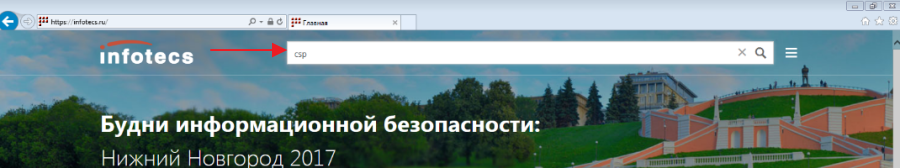  1 – Поиск CSPНа открывшейся странице выберите раздел «ViPNet CSP 4» (рис. 2).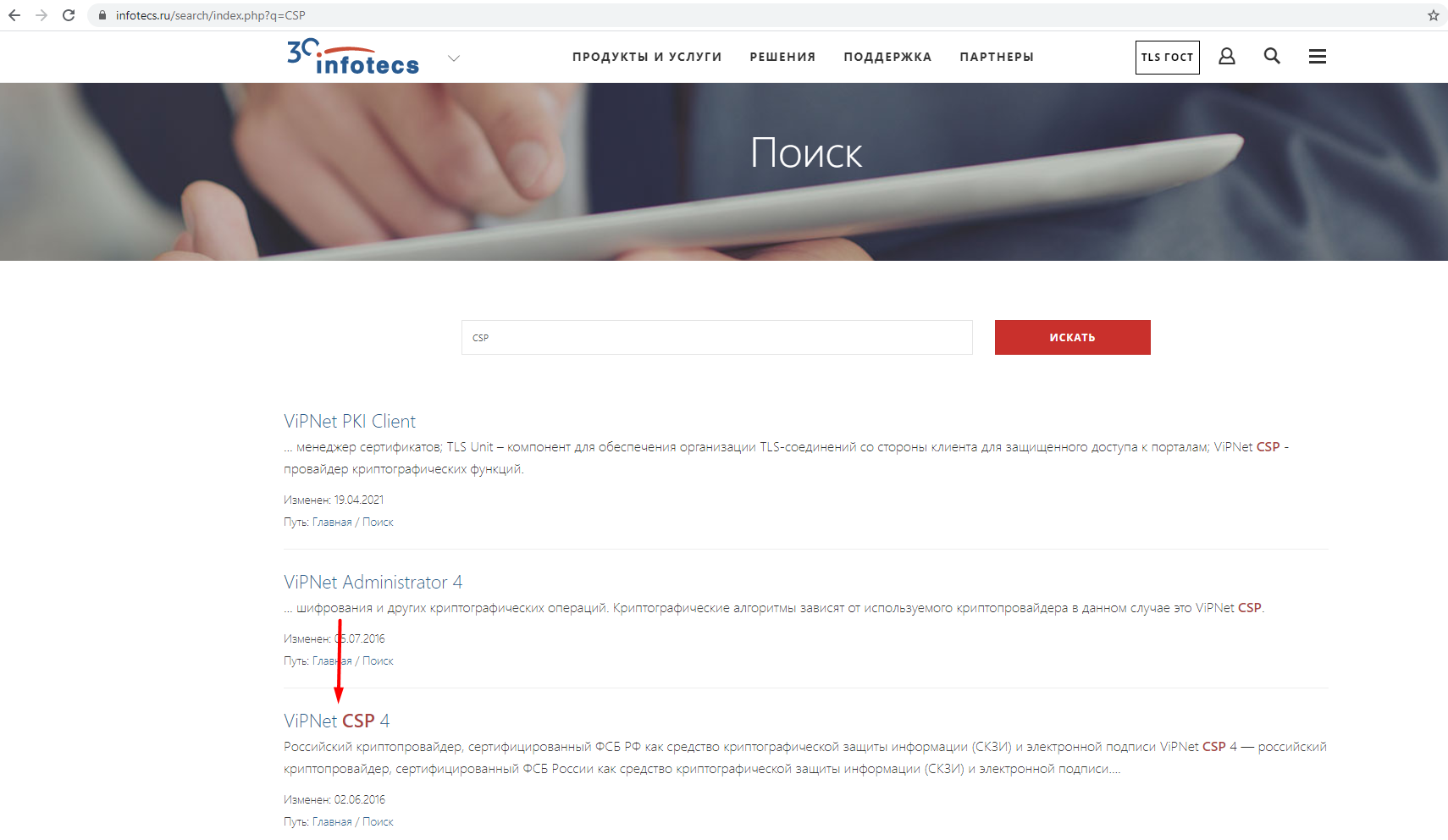  2 – Выбор раздела «ViPNet CSP»Нажмите на ссылку «Загрузить» (рис. 3).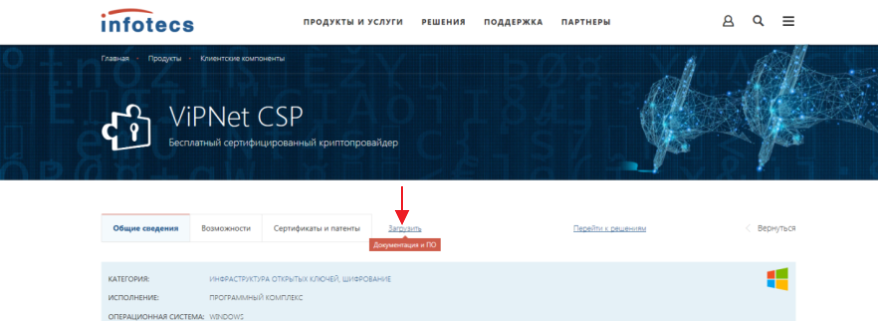 3 – Ссылка «Загрузить»В открывшемся списке выберите «ViPNet CSP Win 4.4 Windows RUS» (рис.4).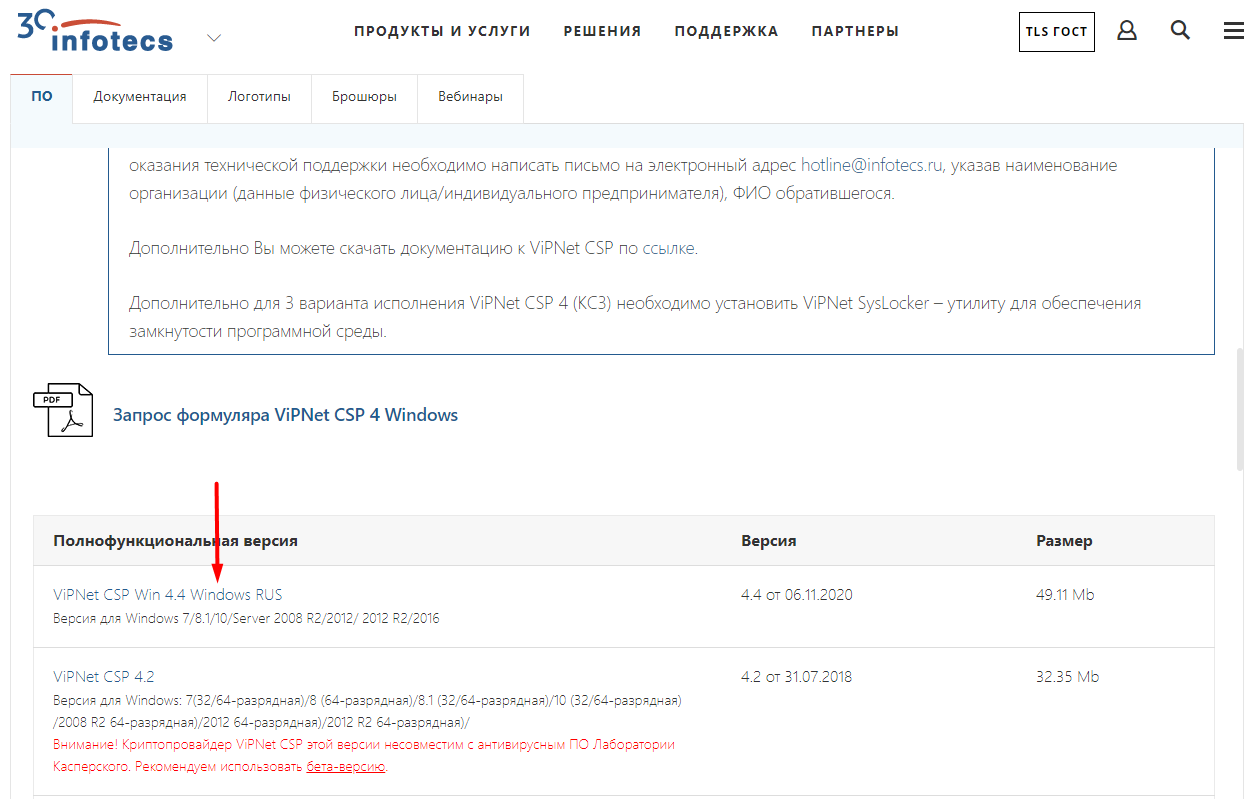 4 – Выбор «ViPNet CSP 4.4» Заполните форму и нажмите кнопку «Отправить заявку» (рис. 5).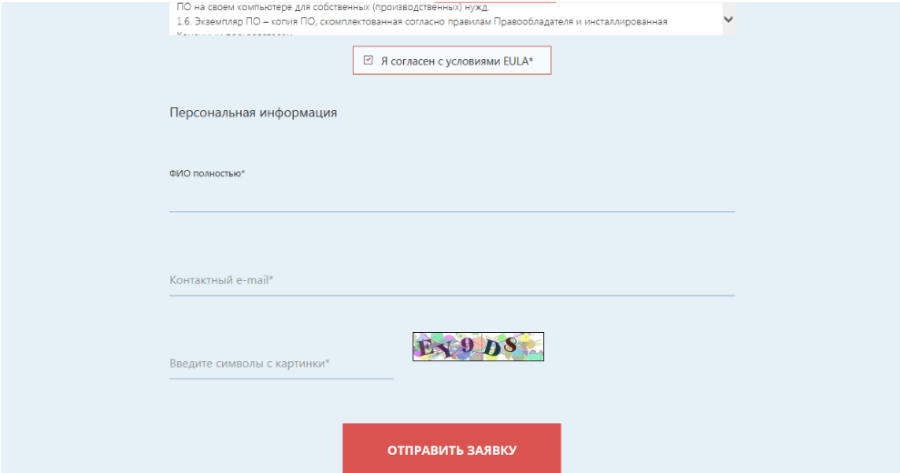  5 – Отправление заявкиДождитесь получения электронного письма.Загрузите ViPNet CSP по инструкции в письме.Установите ViPNet CSP и перезагрузите компьютер.Активация ViPNet CSPЧтобы активировать ViPNet CSP, необходимо выполнить следующие действия:Запустите ViPNet CSP. Откроется окно (рис. 6).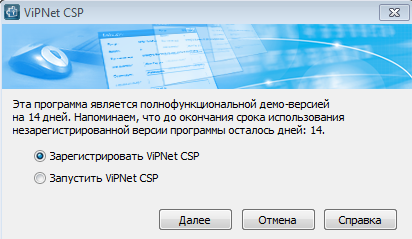 6 – Форма выбора регистрации или запуска ViPNet CSPВыберите переключатель «Зарегистрировать ViPNet CSP» и нажмите кнопку «Далее». Откроется окно (рис. 7).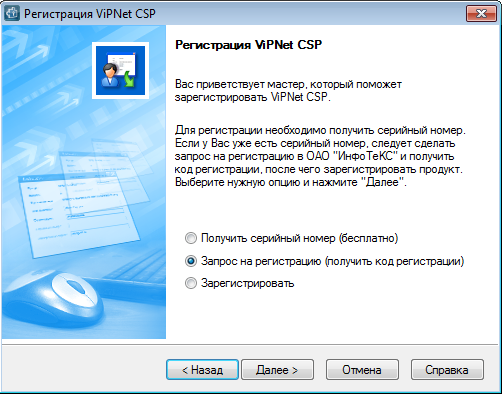 7 – Регистрация ViPNet CSPВыберите переключатель «Запрос на регистрацию» и нажмите кнопку «Далее». Откроется окно (рис. 8).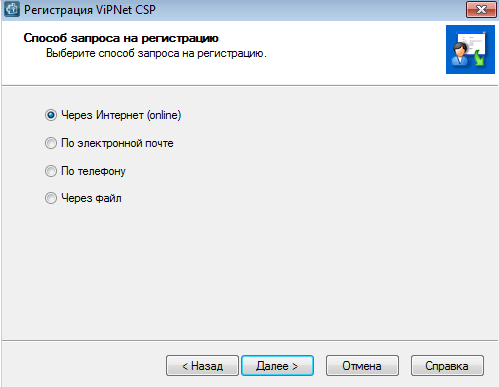  8 – Выбор способа запроса на регистрацию Выберите переключатель «Через Интернет» и нажмите кнопку «Далее».Заполните обязательные поля «Электронная почта» (вставьте свой адрес) и «Серийный номер» (из электронного письма от Infotecs) и нажмите кнопку «Далее» (рис. 9).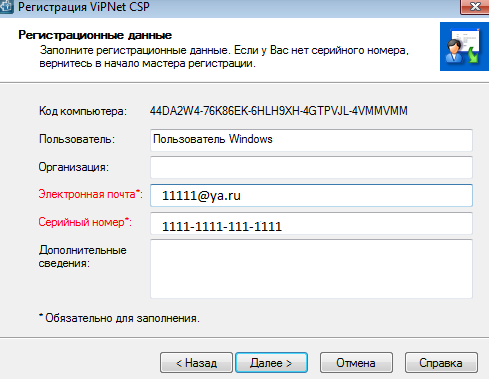  9 – ViPNet CSP. Регистрационные данныеДождитесь окончания регистрации и нажмите кнопку «Готово» (рис. 10).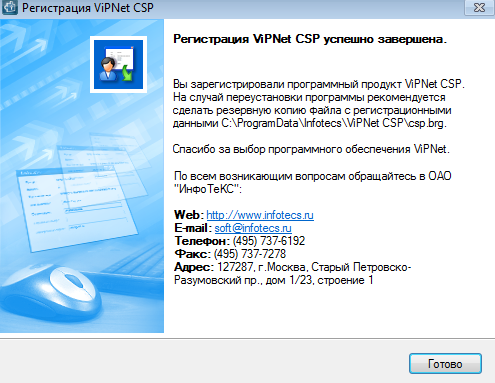  10 – Завершение регистрации ViPNet CSP Запустите приложение ViPNet CSP.Установка корневого сертификата ЕГИССОЧтобы установить корневой сертификат ЕГИССО, необходимо выполнить следующие действия:Скачайте корневой сертификат из раздела «Другое» сайта ЕГИССО:http://egisso.ru/site/client/#/documents-categories/9.Запустите приложение ViPNet CSP.В окне «Контейнеры ключей» нажмите кнопку «Установить сертификат» (рис. 11).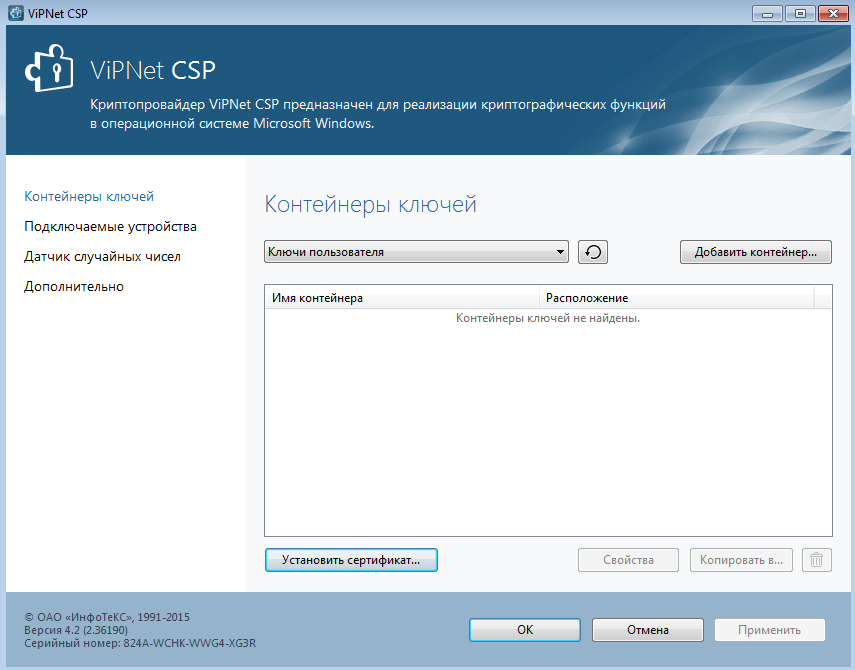  11 – Окно приложения ViPNet CSPВыберите сертификат и нажмите кнопку «Открыть». Откроется Мастер установки сертификатов.Нажмите кнопку «Далее». Откроется окно (рис. 12).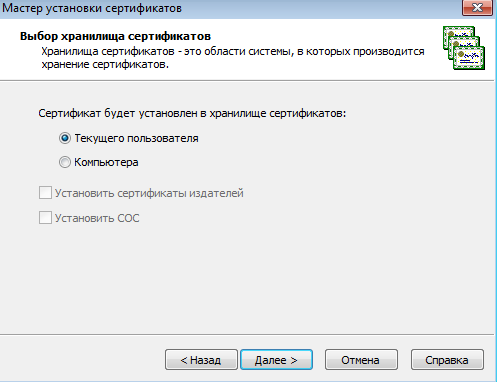  12 – Выбор хранилища сертификатовВыберите переключатель «Текущего пользователя» и нажмите кнопку «Далее». Откроется окно (рис.13).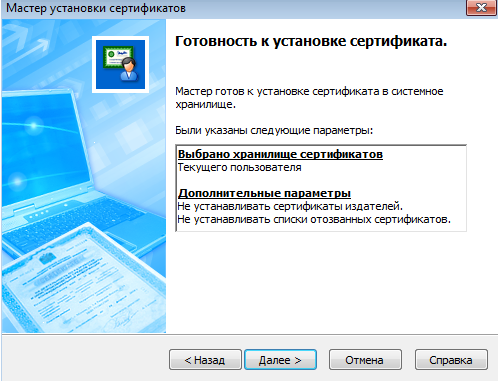  13 – Окно готовности к установке сертификатаНажмите кнопку «Далее». Откроется окно (рис. 14).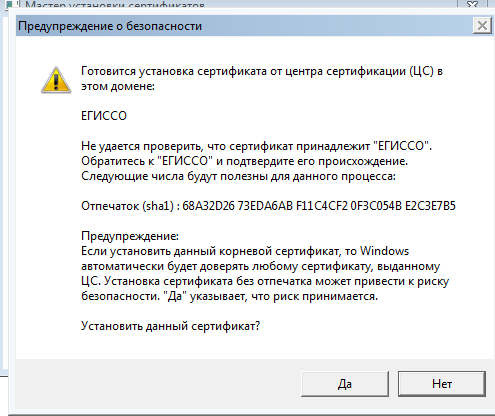  14 – Предупреждение о безопасностиНажмите кнопку «Да».Нажмите кнопку «Готово».Требования и рекомендации по настройке интернет-подключения и веб-браузера для взаимодействия с КПИ, КОНМСЗ и ПУВПо умолчанию в рекомендуемых браузерах поддержка шифрования по ГОСТ включена. Рекомендуем убедиться в этом. Для этого, необходимо выполнить следующие действия:Откройте «Настройки» браузера - .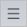 Откройте «Системные».Убедитесь, что в блоке «Сеть» включена опция «Подключаться к сайтам, использующим шифрование по ГОСТ. Требуется КриптоПро CSP» (рис. 15).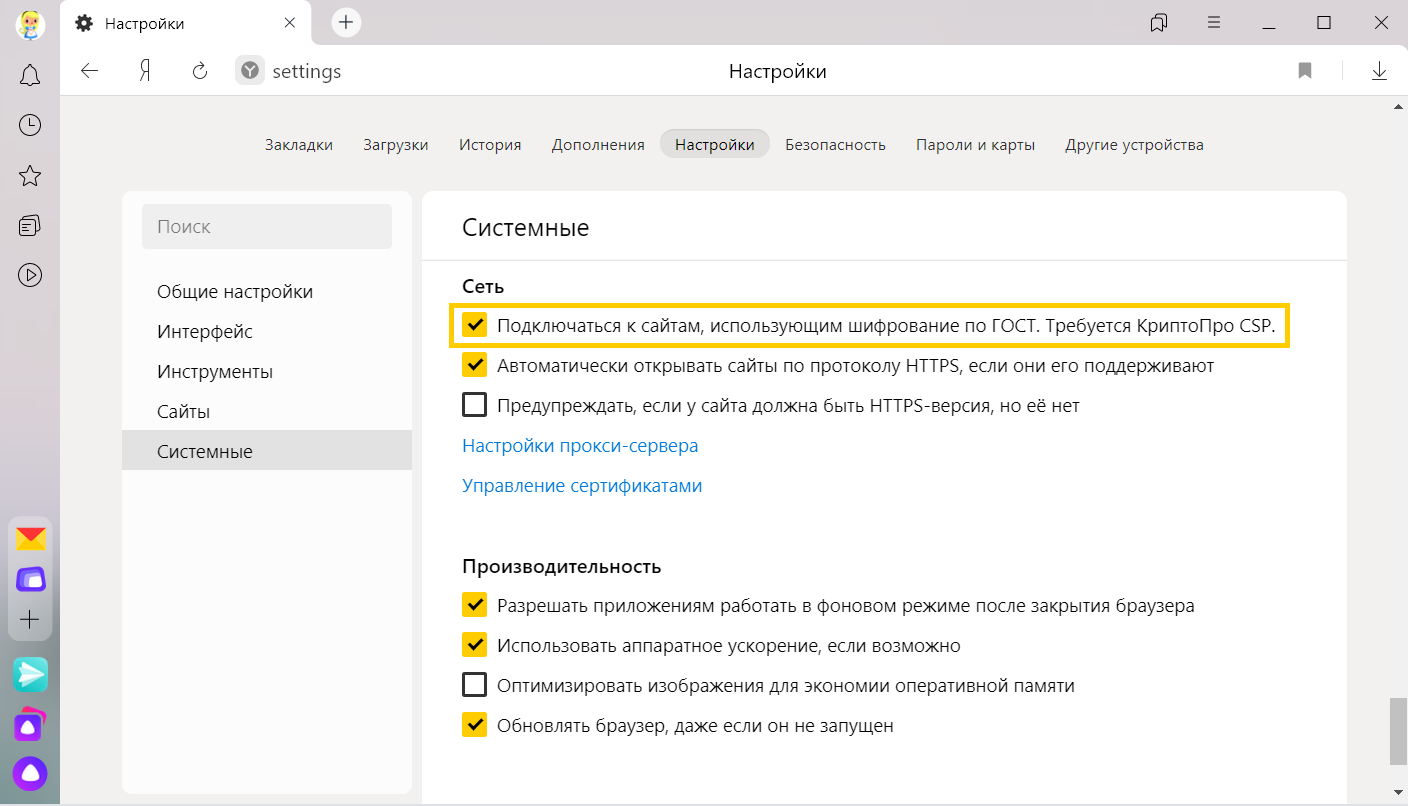 15 – Опция поддержки шифрования по ГОСТ в Яндекс БраузереДля проверки защищённого соединения перейдите по ссылке https://pd.egisso.ru/gost_ssl_check.html. В случае успешного соединения откроется страница с подтверждающим сообщением.Если в браузере появится ошибка:убедитесь, что установлен корневой сертификат сертификата кабинета поставщика информации ЕГИССО;убедитесь, что в организации не используется функционал SSL-инспекции на интернет-шлюзе. Если используется, то добавьте сайт «pd.egisso.ru» в список исключений;обратитесь к администратору ответственному за обслуживание интернет-шлюза для анализа возможных причин.Рекомендации по настройке КриптоПро CSP 4.0 для взаимодействия с КПИ, КОНМСЗ и ПУВЧтобы настроить КриптоПро CSP 4.0 R2 для успешного подключения к КПИ, КОНМСЗ, ПУВ, необходимо выполнить следующие действия:Запустить КриптоПро CSP 4.0 от имени пользователя, обладающего правами локального администратора компьютера.Открыть настройки КриптоПро CSP 4.0 и перейдите на закладку «Алгоритмы».Убедитесь, что для типа CSP «CSP GOST R 34.10-2012 (256)» установлены параметры алгоритмов, показанных на рисунке 16.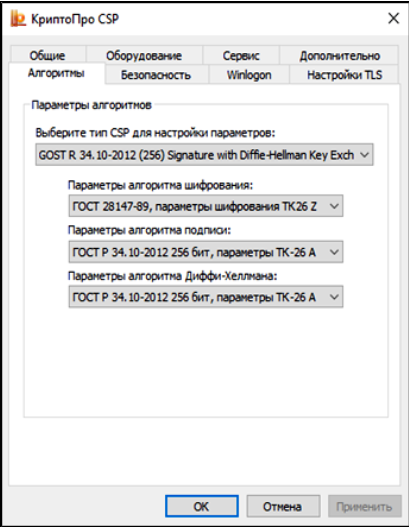 16 – Параметры алгоритмов КриптоПро CSPНажмите кнопку «ОК».Описание выбора криптопровайдераКриптопровайдеры КриптоПро и ViPNet CSP имеют разный формат контейнера закрытого ключа, который не является интероперабельным. Выбор криптопровайдера осуществляется на основе типа ПАК УЦ, используемого издателем квалифицированного сертификата пользователя. Чтобы проверить тип ПАК, откройте сертификат и посмотрите значение поля «Средства электронной подписи и УЦ издателя».В сертификате, изданном ПАК УЦ на основе продуктов ViPNet, поле «Средство электронной подписи» имеет значение «ViPNet CSP». Для работы с сертификатом используйте ViPNet CSP (рис. 17).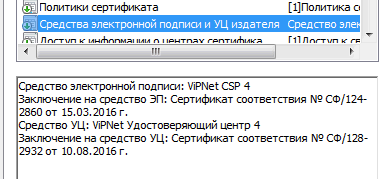  17 – Проверка поля «Средства электронной подписи и УЦ издателя» ViPNetВ сертификате, изданном ПАК УЦ на основе продуктов КриптоПро, поле «Средство электронной подписи» имеет значение «ПАКМ «КриптоПро HSM». Для работы с сертификатом используйте КриптоПро CSP (рис. 18).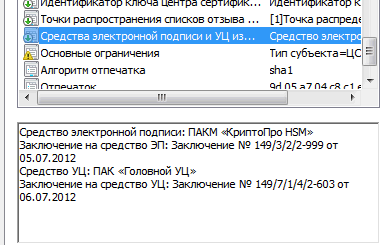  18 – Проверка поля «Средства электронной подписи и УЦ издателя» КриптоПроПолучение доступа к КПИОбщий порядок получения доступа к КПИ:Оформляется заявка на регистрацию в качестве участника ЕГИССО.Оператор ЕГИССО рассматривает заявку.В случае положительного результата проверки заявки оператор ЕГИССО выдает доступ организации в качестве участника ЕГИССО.Описание операцийОписание ролей КПИВ целях разграничения прав доступа к функциям ЕГИССО для пользователей КПИ определены нижеописанные роли (Таблица 2).Таблица  - Описание ролей пользователей кабинета поставщика информацииОбщесистемные функции и обозначенияВ журналах Системы доступны сортировка по возрастанию и по убыванию и фильтрация списка элементов информационного объекта.Сортировка данных обозначается символом «  ». Если символ отсутствует, список невозможно отсортировать по данному параметру (рис. 19).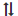 Символы «  » или «  » обозначают сортировку по убыванию и по возрастанию.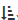 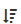 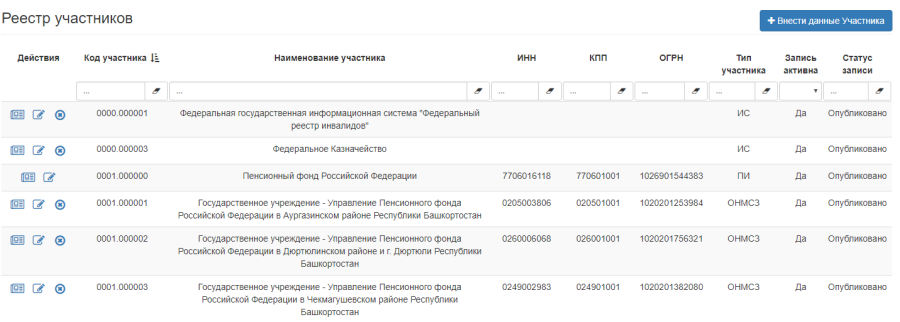  19 – Журнал «Реестр участников» Чтобы отфильтровать список, заполните поле фильтра и нажмите клавишу «Enter», или выберите значение из выпадающего списка (рис. 20).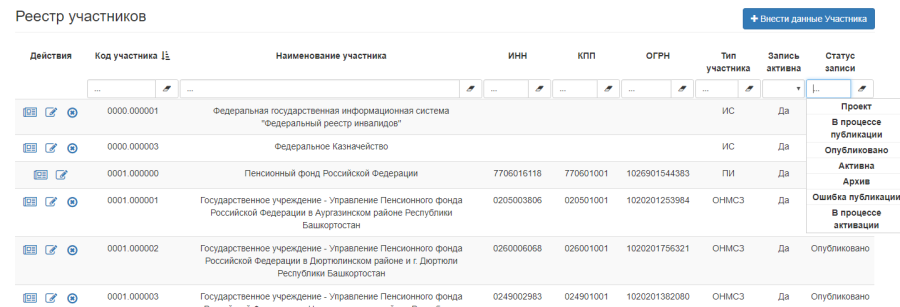  20 – Фильтр данных по параметру «Статус записи»В списках предусмотрена фильтрация по нескольким полям.Журнал отображает список элементов журнала постранично. Количество строк, отображаемых на странице, можно выбрать – 10, 20 или 50 строк.Кнопка «Просмотр»  предназначена для просмотра элемента списка.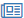 Кнопка «Редактировать»  предназначена для редактирования элемента списка.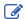 Кнопка «Удалить»  предназначена для удаления элемента списка.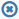 На формах изменения данных поля серого цвета недоступны для редактирования. Например, на форме изменения данных, представленной на рисунке 21, поля «Идентификатор участника» и «Код участника» недоступны для редактирования, а в поле «Наименование участника» можно внести изменения.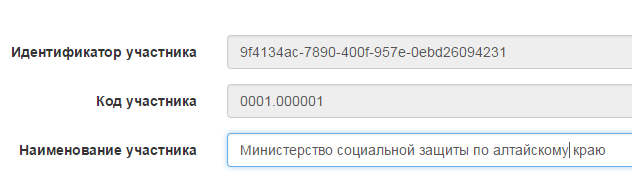  21 – Форма изменения данныхСтарый (до сентября 2021) интерфейс и работа в разделе КПИДля входа в кабинет поставщика информации необходимо выполнить следующие действия:Зайдите на портал ЕГИССО (http://www.egisso.ru).Перейдите по ссылке «Поставщикам».Нажмите кнопку «Поставщик информации». Откроется страница авторизации в ЕСИА.Введите данные для входа в ЕГИССО и нажмите кнопку «Войти».Выберите организацию из предложенного списка. Кабинет откроется, если пользователь состоит в группе ЕСИА «Уполномоченный сотрудник для работы ЕГИССО». Откроется раздел КПИ (Рисунок 22):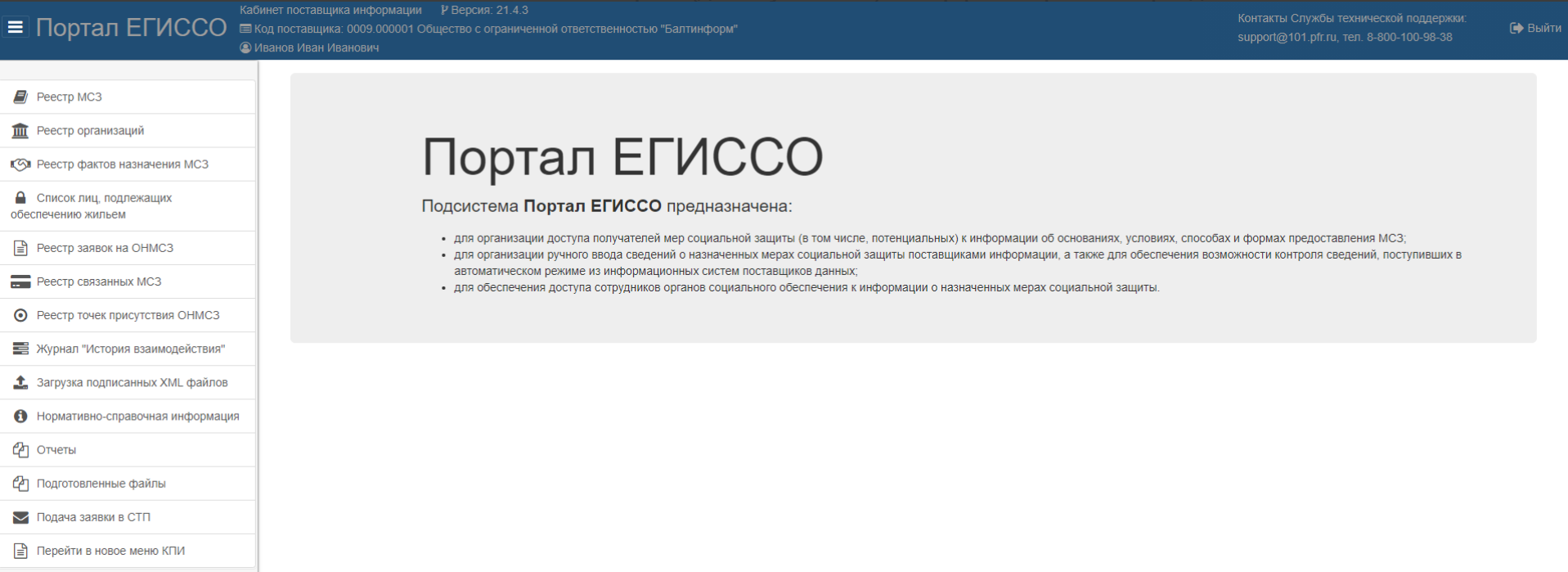 Рисунок  - Кабинет поставщика информацииДля перехода в новое меню КПИ (п.4.4) нажмите ссылку "Перейти в новое меню КПИ". Чтобы выйти из кабинета поставщика информации, нажмите кнопку «Выйти», расположенную в верхнем правом углу окна.Реестр МСЗРеестр МСЗ содержит перечень локальных (региональных, муниципальных) мер социальной защиты (поддержки) поставщика информации.Чтобы открыть Реестр МСЗ, перейдите в раздел «Реестр МСЗ» (рис. 23).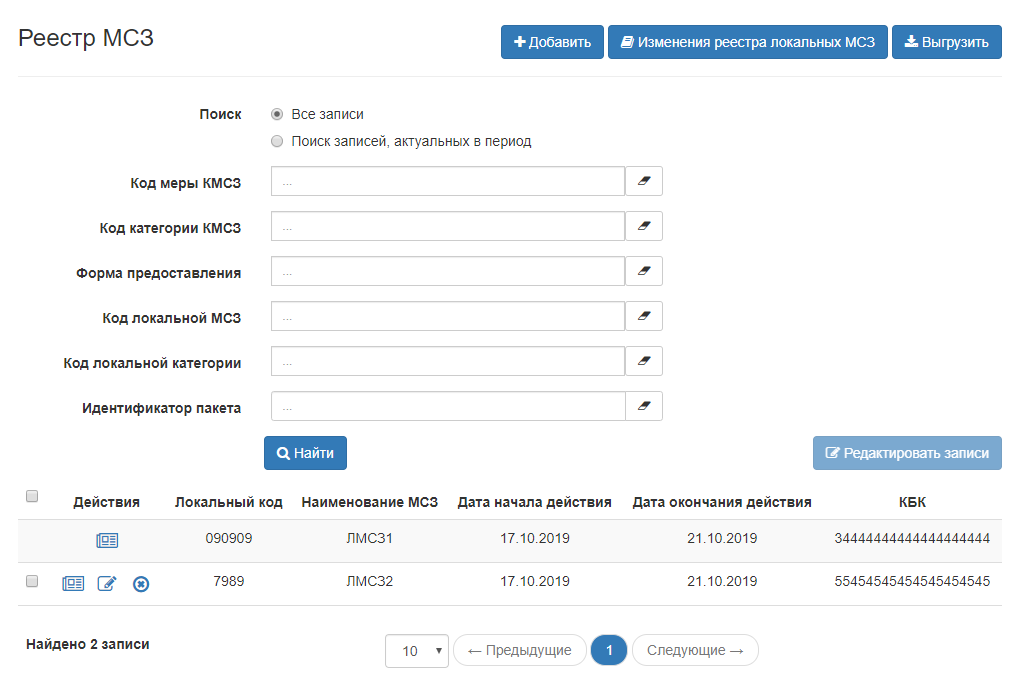  23 – Реестр МСЗПросмотр реестра МСЗЧтобы просмотреть записи реестра МСЗ:Перейдите в раздел «Реестр МСЗ» (рис. 24).При необходимости в группе переключателей «Поиск» выберите значение «Все записи».Заполните необходимые поля:«Код меры КМСЗ»;«Код категории КМСЗ»;«Форма предоставления»;«Код ЛМСЗ»;«Наименование ЛМСЗ».Нажмите кнопку «Найти». 24 – Просмотр актуальных записей реестраПримечание.	Для записей, содержащихся в Реестре изменений локальных МСЗ, функция редактирования недоступна.Добавление новой МСЗДобавление новой МСЗ доступно только для Пользователя, действующего от имени участника ЕГИССО с типом взаимодействия «КПИ».Чтобы добавить МСЗ:В Реестре МСЗ нажмите кнопку «Добавить» (рис. 25).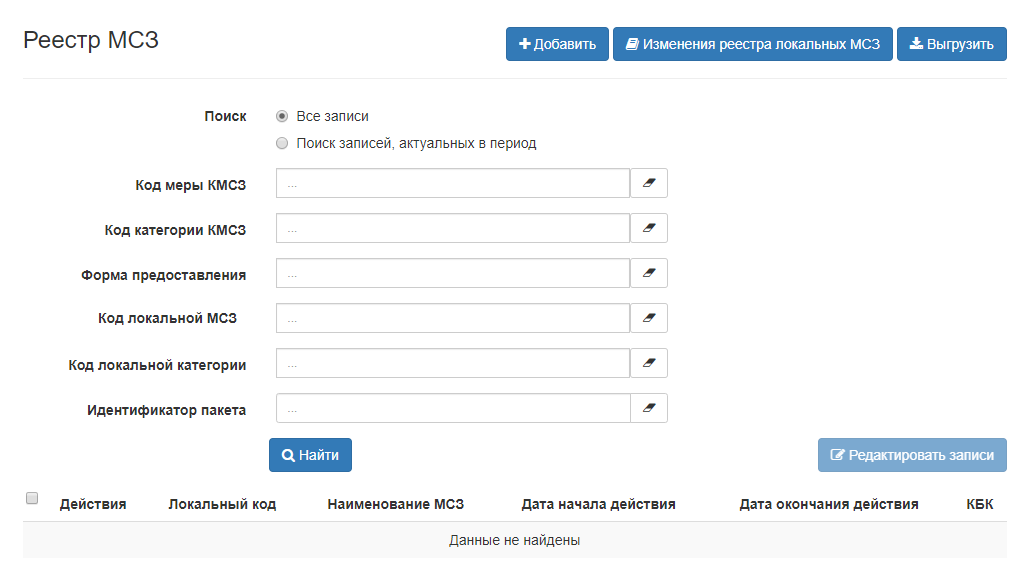  25 – Добавление новой МСЗ Заполните все поля открывшейся формы. Описание полей дано в таблице 3Таблица 3 – Описание полей экранной формы локальной МСЗ(П)Перейдите на вкладку «Информация для получателей».Заполните поля открывшейся формы. Описание полей дано в таблице 4.Таблица 4 – Описание полей экранной формы «Добавление записи реестра локальных МСЗ(П)»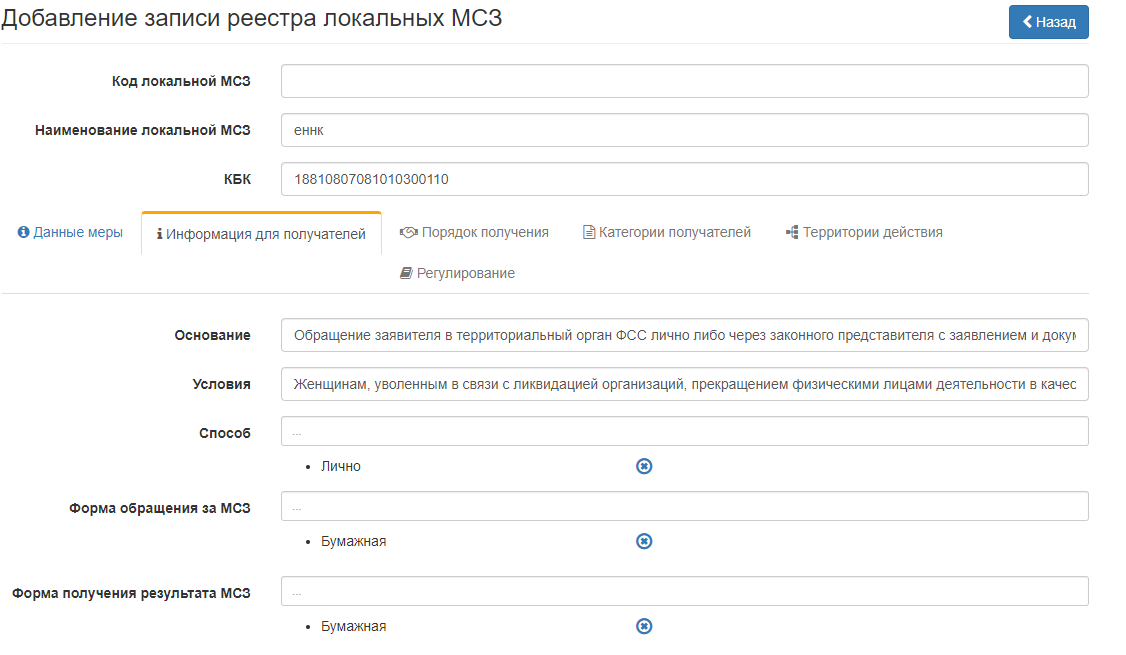  26 – Добавление записи реестра локальных МСЗ/ Информация для получателейНажмите кнопку «Добавить документ». Укажите перечень типов документов, необходимых для получения МСЗ. Для каждого документа указывается его наименование, в каком виде предоставляется документ: оригинал или копия, количество экземпляров, обязательность предоставления.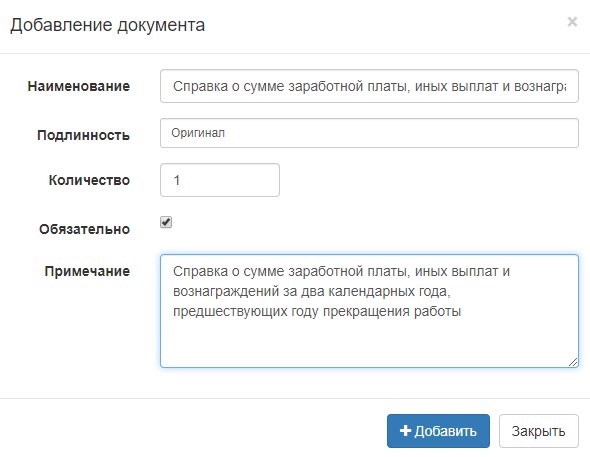  27 – Добавление записи реестра локальных МСЗ. Добавление документаПерейдите на вкладку «Порядок получения». Вкладка предназначена для формирования алгоритма получения меры социальной защиты (поддержки), используемого для информирования пользователя в «Социальном калькуляторе».Нажмите кнопку «Добавить шаг». В открывшемся окне заполните поля формы и нажмите кнопку «Добавить». Описание полей дано в таблице 5Таблица 5 – Описание полей экранной формы «Добавление шага получения МСЗ(П)»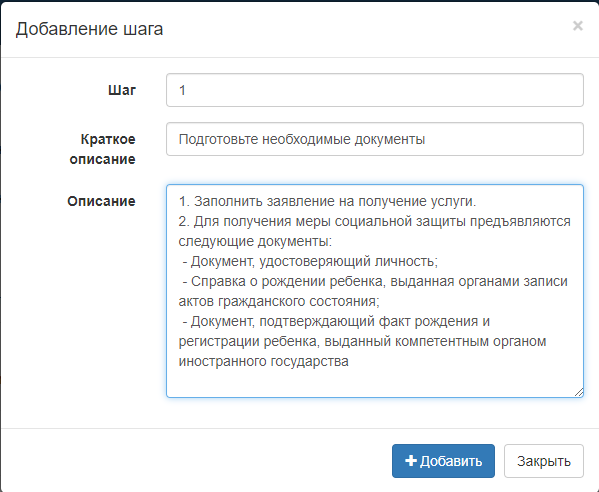  28 – Добавление записи реестра локальных МСЗ. Добавление шагаПримечание.	Процесс добавления и сохранения шагов, необходимо повторить столько раз, сколько действий потребуется совершить гражданину для получения данной услугиПерейдите на вкладку «Категории получателей».Нажмите кнопку «Добавить или выбрать категорию» и укажите категорию. Откроется страница «Добавление категории получателя»: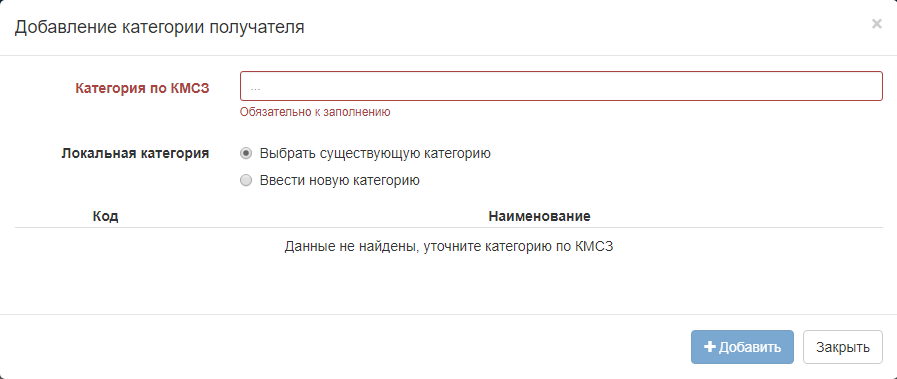  29 – Добавление записи реестра локальных МСЗЗаполните все поля. Описание полей дано в таблице 6.Таблица 6 – Описание полей экранной формы «Добавление получателя МСЗ(П)»Нажмите кнопку «Добавить». Произойдет переход в основное окно, вкладку «Категории получателей».Нажмите кнопку в столбце «Действия» для категории получателя (рис. 30).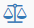 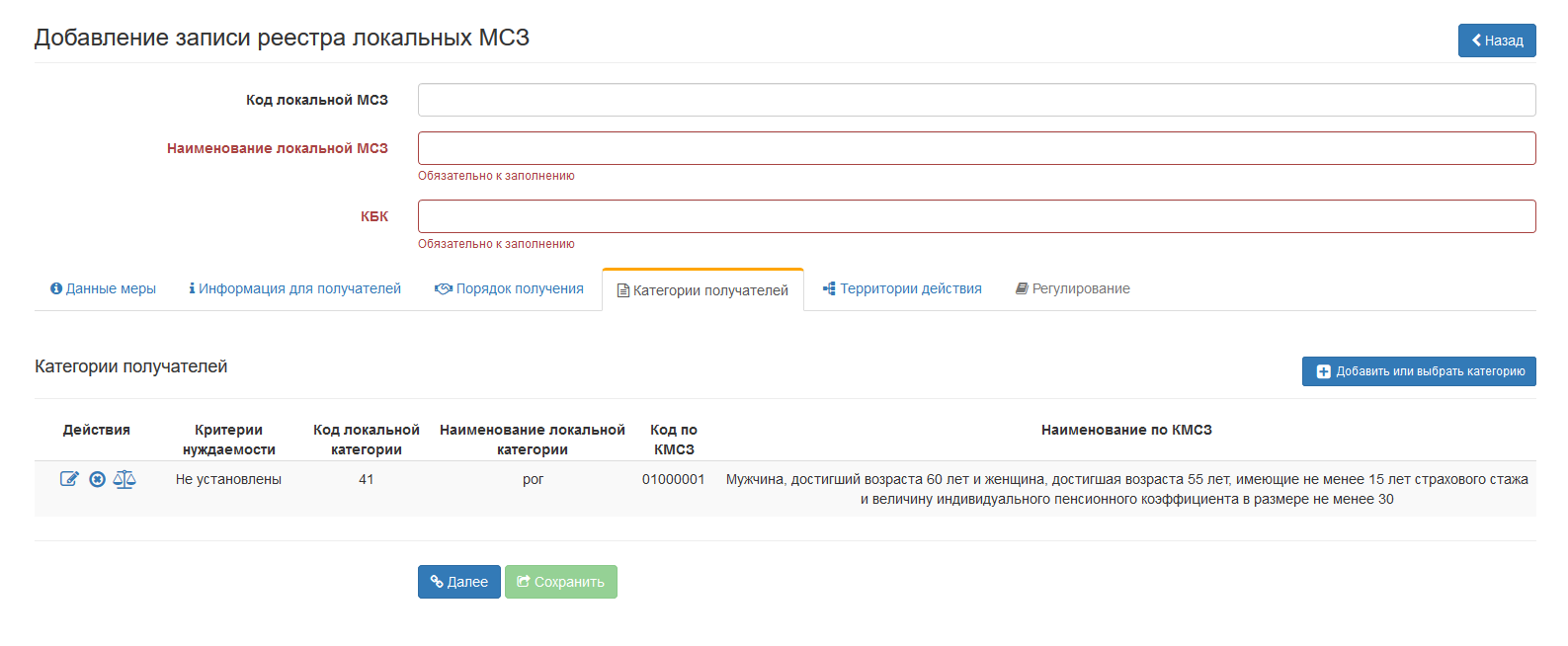  30 – Установление критериев нуждаемостиВ открывшемся окне «Критерии нуждаемости» отметьте в столбце «Используется» нужные критерии нуждаемости из предлагаемого справочника.Для отмеченного критерия нуждаемости заполните поля:«Дата начала действия критерия»;«Коэффициент величины критерия». Поле доступно для заполнения только для критерия нуждаемости «доход».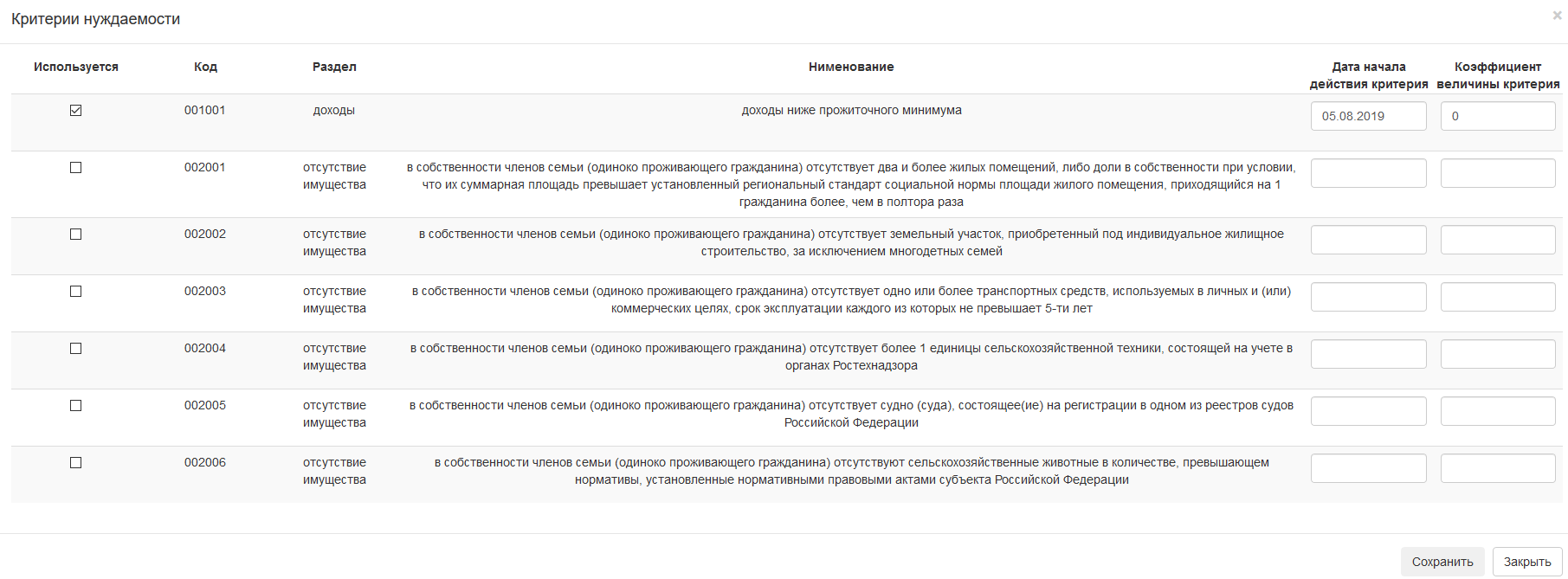  31 – Критерии нуждаемостиНажмите кнопку «Сохранить». Произойдет переход на вкладку «Категории получателей».После возврата в основное окно перейдите на вкладку «Территория действия» (рис.32).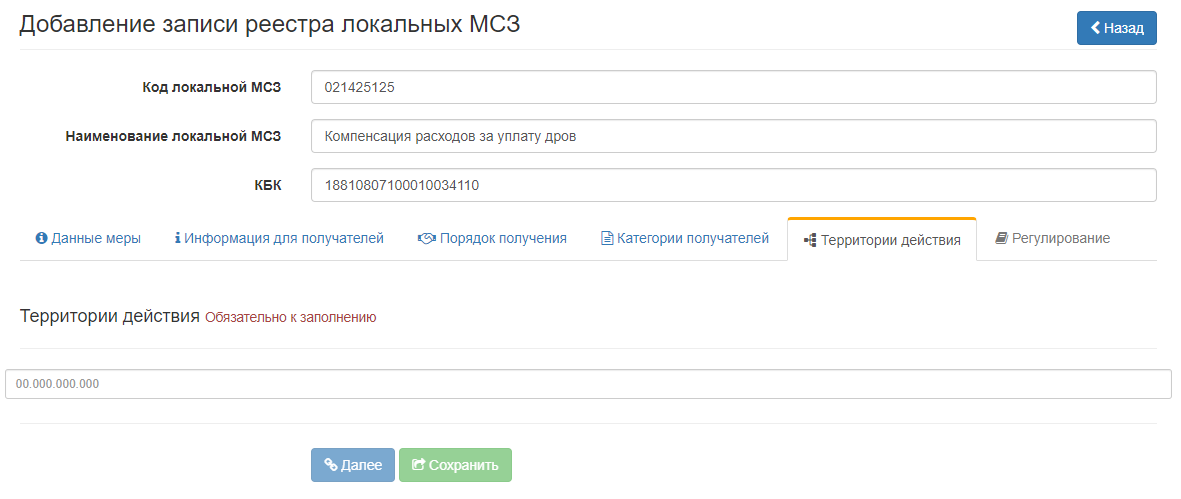  32 – Вкладка «Территория действия» Выберите одну или несколько территорий действия локальной МСЗ из справочника ОКТМО. Поиск осуществляется по введенным цифрам кода ОКТМО.Перейдите на вкладку «Регулирование» (рис. 33).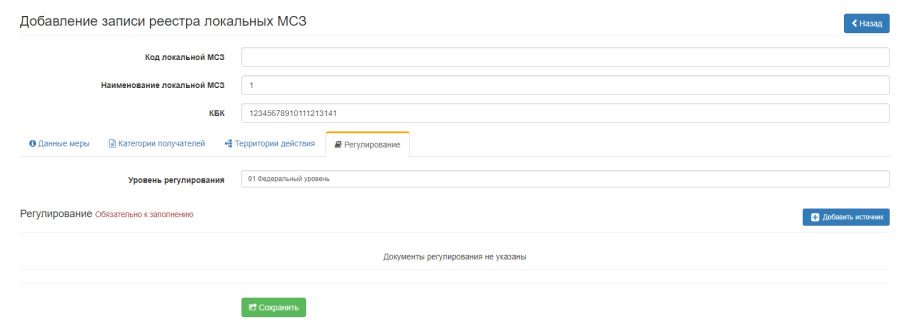  33 – Вкладка «Регулирование»Заполните поле «Уровень регулирования».Нажмите кнопку «Добавить источник».В окне «Добавление документа» заполните все поля. Описание полей дано в таблице 7.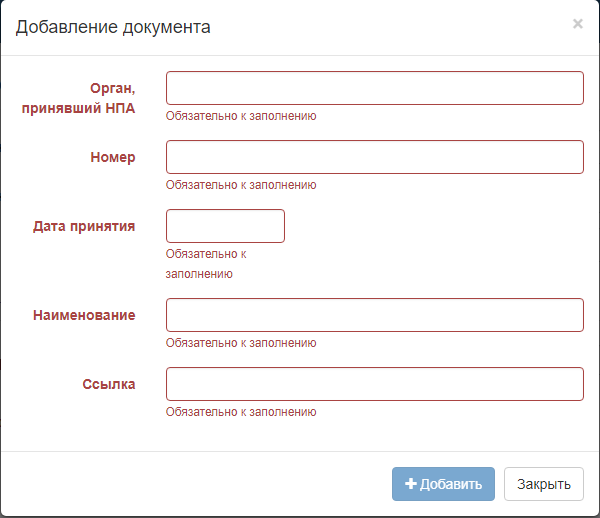  34 – Добавление источникаТаблица 7 – Описание полей экранной формы «Добавление источника НПА»Нажмите кнопку «Добавить».После возврата в основное окно нажмите кнопку «Сохранить».Появится сообщение «Результат: Данные сохранены».Чтобы добавленная запись попала в ЕГИССО, выполните действия из раздела «Отправка новой записи в ЕГИССО».Редактирование МСЗРедактирование МСЗ доступно только для Пользователя, действующего от имени участника ЕГИССО с типом взаимодействия «КПИ».Начиная с версии ЕГИССО 20.0.4. доступно 2 режима редактирования МСЗ в зависимости от того, какие поля в МСЗ должны быть изменены.Поля МСЗ разделяются на 2 группы:Значимые поля – изменение таких полей возможно только путем создания новой версии МСЗ;Обычные поля – изменение таких полей возможно без изменения текущей версии МСЗ.Перечень значимых полей:КБКДанные меры (блок)Срок действия (блок)Начало действияОкончание действияПериодичностьКлассификация меры (блок)Раздел классификатораВид мерыФинансирование (блок)Доли финансирования по уровням финансирования (Внебюджетные фонды, Федеральный бюджет, Региональный бюджет, Муниципальный бюджет)Расчетная сумма / Методика расчета размера назначенияФорма предоставленияКатегории получателей (блок)Критерии нуждаемостиКод локальной категорииНаименование локальной категорииКод по КМСЗНаименование по КМСЗТерритории действия (блок)список ОКТМОПеречень обычных полей (поля, помеченные * - обязательные для заполнения):Код локальной МСЗ*Наименование локальной МСЗИнформация для получателей (блок)*Основание*Условия*Способ*Форма обращения за МСЗ*Форма получения результата МСЗПеречень документов (блок)*Наименование*Количество*ПодлинностьПримечаниеПорядок получения (блок)Перечень шагов (блок)*№ шага*Краткое описание*ОписаниеРегулирование (блок)*Уровень регулированияРегулирование (блок)*Наименование НПА*Номер НПА*Дата принятия НПА*Орган, принявший НПА*Ссылка на НПАВ зависимости от того, какие поля в МСЗ должны быть изменены, в КПИ доступно 2 режима редактирования МСЗ:Полное редактирование МСЗ – позволяет осуществлять редактирование любых полей МСЗ с изменением уникального номера (uuid) МСЗ и созданием новой версии МСЗ;Частичное редактирование МСЗ – позволяет осуществлять редактирование только обычных полей МСЗ без изменения уникального номера (uuid) МСЗ и без создания новой версии МСЗ.Полное редактирование МСЗЧтобы воспользоваться режимом «Полное редактирование МСЗ»:В Реестре МСЗ при необходимости заполните поля:«Поиск»;«Код меры КМСЗ»;«Код категории КМСЗ»;«Форма предоставления»;«Код локальной МСЗ»;«Код локальной категории»;«Идентификатор пакета».Нажмите на кнопку «Найти». Появится список мер.Нажмите на кнопку  для необходимой МСЗ: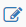 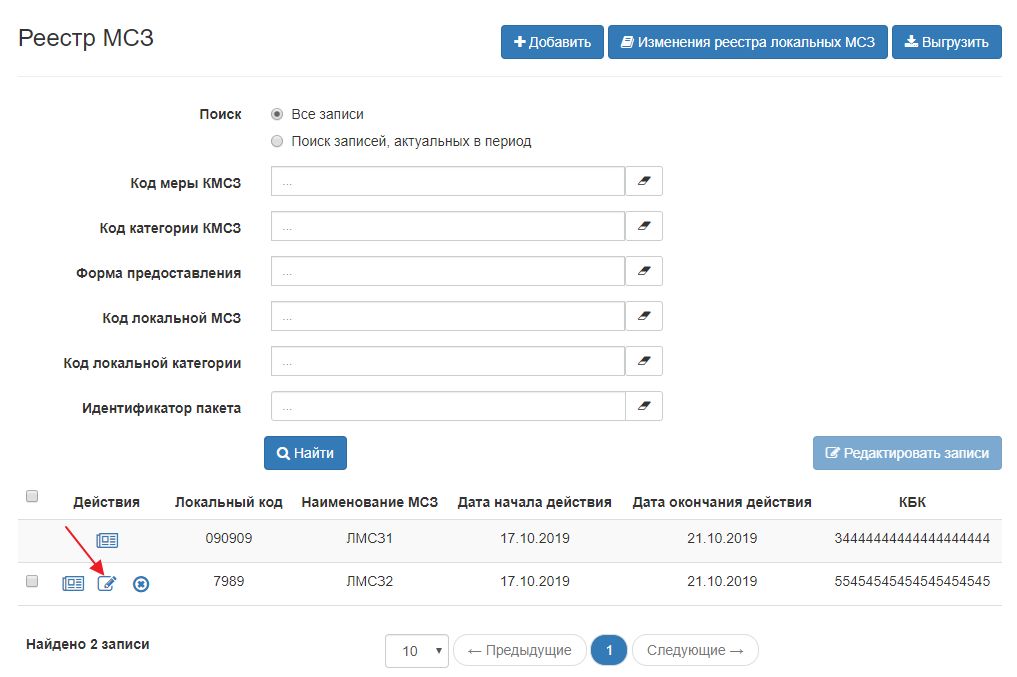 Рисунок 35 — Редактирование МСЗВ отобразившемся списке выберите «ПОЛНОЕ РЕДАКТИРОВАНИЕ»: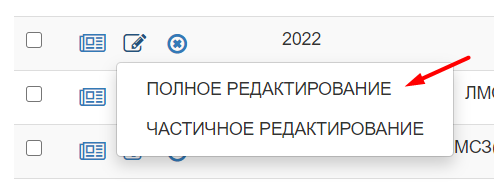 Рисунок 36 — Выбор режима полного редактирования МСЗНа форме «Редактирование записи реестра локальных МСЗ» при необходимости внесите изменения в редактируемые поля: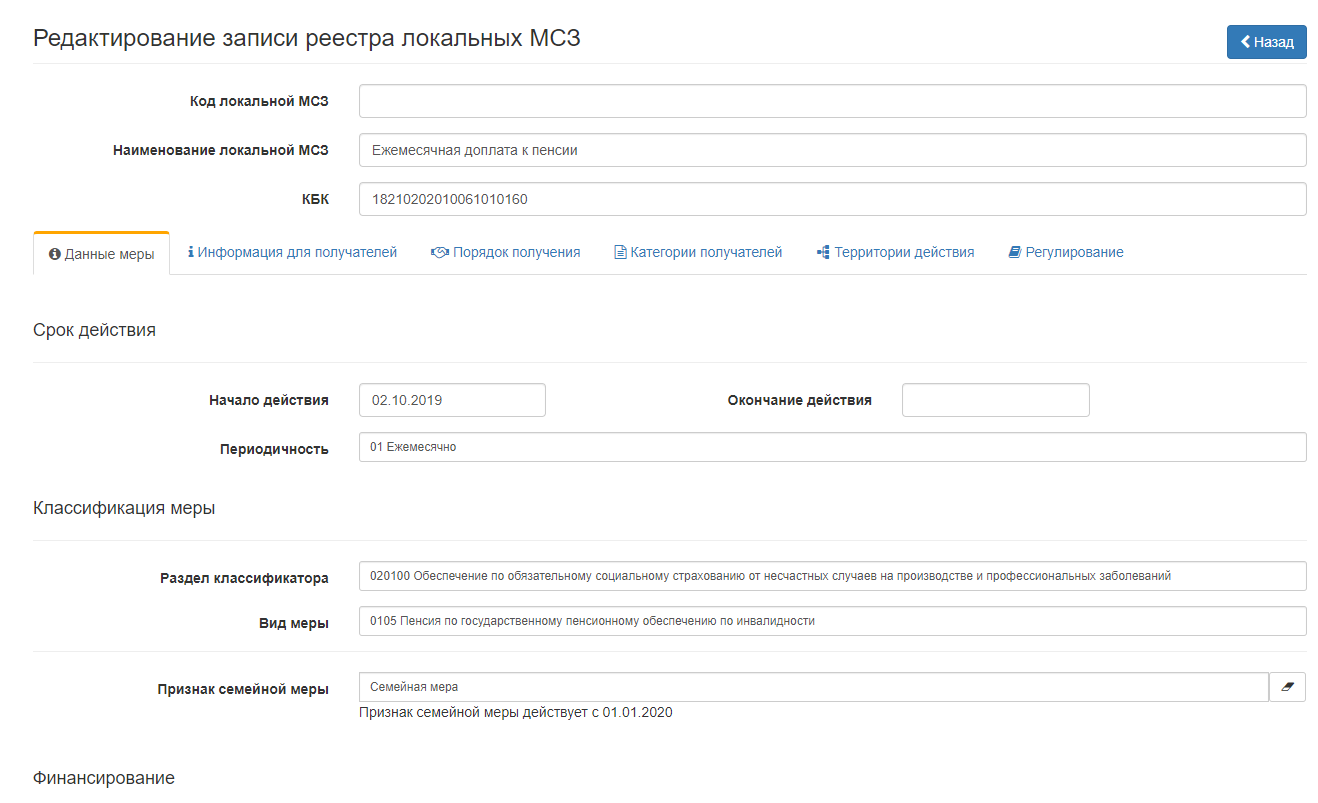 Рисунок 37 — Полное редактирование записи реестра локальных МСЗПосле внесения изменений и их сохранения выполните действия, описанные в разделе «Отправка новой записи в ЕГИССО».Частичное редактирование МСЗЧтобы воспользоваться режимом «Частичное редактирование МСЗ»:В Реестре МСЗ при необходимости заполните поля:«Поиск»;«Код меры КМСЗ»;«Код категории КМСЗ»;«Форма предоставления»;«Код локальной МСЗ»;«Код локальной категории»;«Идентификатор пакета».Нажмите на кнопку «Найти». Появится список мер.Нажмите на кнопку  для необходимой МСЗ:Рисунок 38 — Редактирование МСЗВ отобразившемся списке выберите «ЧАСТИЧНОЕ РЕДАКТИРОВАНИЕ»: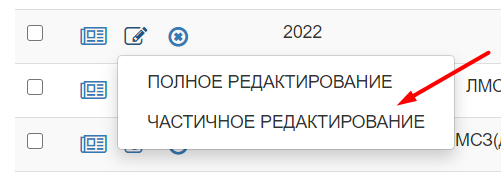 Рисунок 39 — Выбор режима частичного редактирования МСЗНа форме «Редактирование записи реестра локальных МСЗ» при необходимости внесите изменения в редактируемые поля: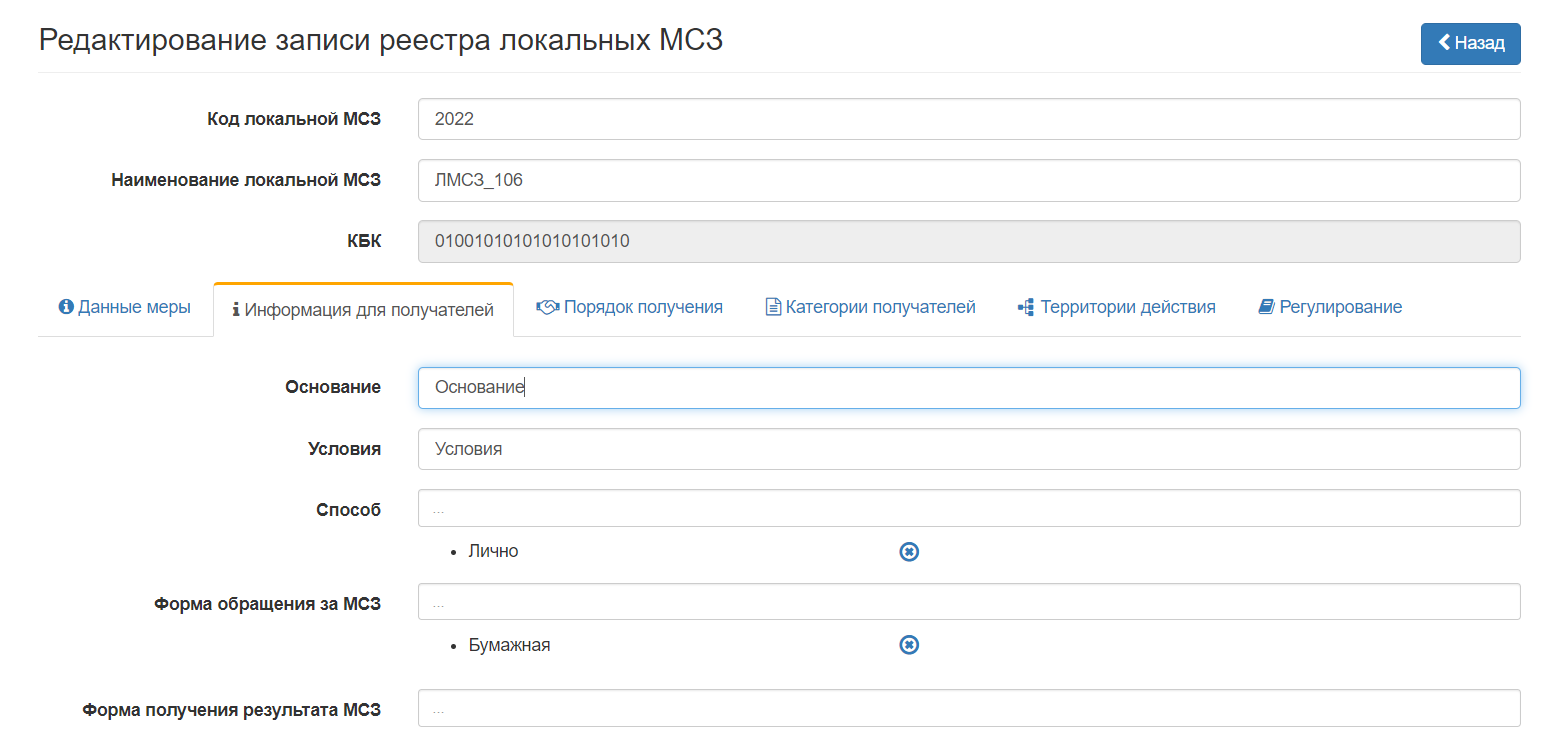 Рисунок 40 — Частичное редактирование записи реестра локальных МСЗПосле внесения изменений и их сохранения выполните действия, описанные в разделе «Отправка новой записи в ЕГИССО».Удаление МСЗУдаление локальной МСЗ доступно только для Пользователя, действующего от имени участника ЕГИССО с типом взаимодействия «КПИ».Чтобы удалить локальную МСЗ:Перейдите в раздел «Реестр МСЗ».При необходимости в группе переключателей «Поиск» выберите значение «Все записи».При необходимости заполните поля:«Поиск»;«Код меры КМСЗ»;«Код категории КМСЗ»;«Форма предоставления»;«Код ЛМСЗ»;«Наименование ЛМСЗ».Нажмите кнопку «Найти». Появится список мер.Нажмите кнопку  для необходимой ЛМСЗ (рис. 41).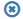 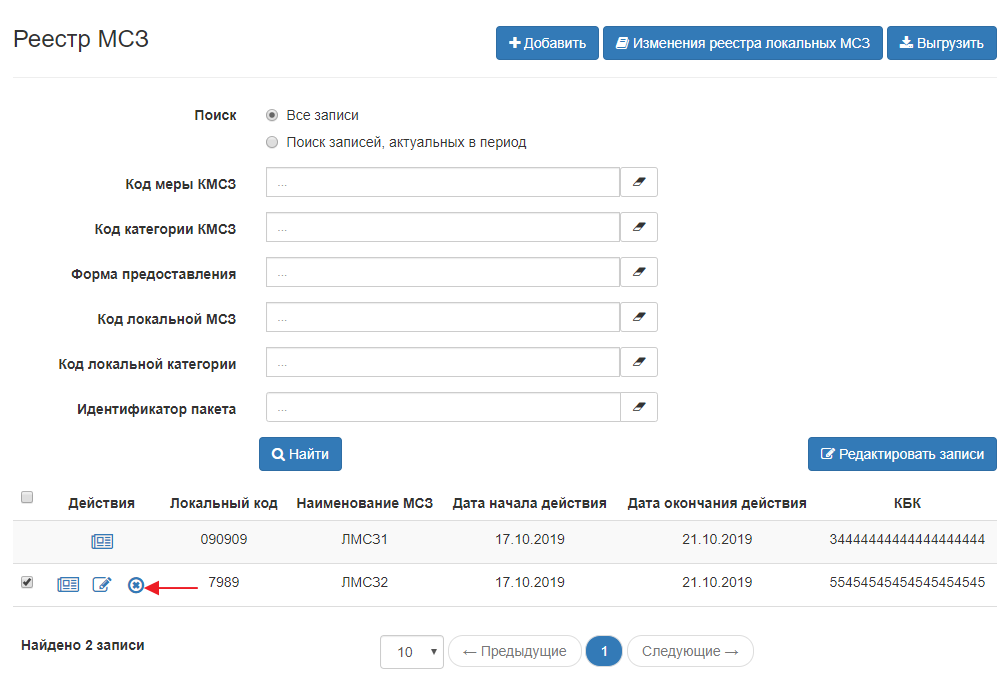  41 – Удаление локальной МСЗНажмите кнопку «Удалить» на подтверждающем сообщении.Чтобы добавленная запись попала в ЕГИССО, выполните действия из раздела «Отправка новой записи в ЕГИССО».Отправка новой записи в ЕГИССООтправка новой записи в ЕГИССО доступна из реестра изменений, только для Пользователя, действующего от имени участника ЕГИССО с типом взаимодействия «КПИ».В реестре изменений находятся:новые записи, ожидающие выгрузки (добавленные или отредактированные);записи, ожидающие загрузки в ЕГИССО;записи, находящиеся в процессе обработки;записи, обработанные с ошибкой.Чтобы отправить новую запись в ЕГИССО:В Реестре МСЗ нажмите кнопку «Изменения реестра локальных МСЗ». Откроется страница «Изменения реестра локальных МСЗ» (рис. 42).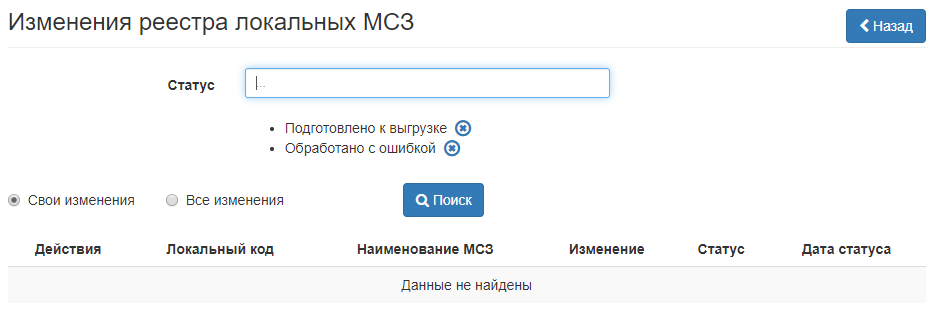  42 – Изменения реестра локальных МСЗВ списке «Статус» возможен может выбор значений:«Подготовлено к выгрузке». Присваивается созданной в реестре изменения записи, но не выгруженной;«Выгружено». Присваивается записи, выгруженной в файл для загрузки данных в ЕГИССО;«Отправлено». Присваивается записи в начале загрузки данных в ЕГИССО;«Обработано с ошибкой». Присваивается записи после завершения загрузки данных в ЕГИССО, а также если запись была обработана с ошибкой.По умолчанию в реестре изменений отображаются записи со статусом «Подготовлено к выгрузке» и «Обработано с ошибкой».Выберите одно из значений переключателя:«Свои изменения» (значение по умолчанию). Появятся изменения реестра, внесенные текущим пользователем;«Все изменения». Появятся изменения реестра, внесенные всеми пользователями текущего поставщика информации.Нажмите кнопку «Поиск». Появится список изменений (рис. 43).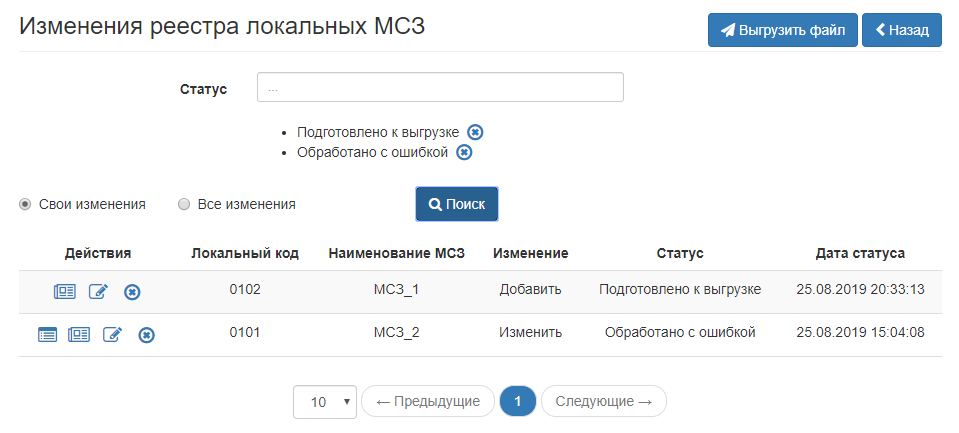  43 – Список измененийНажмите кнопку «Выгрузить файл». Запустится процесс формирования XML-файла. Файл будет сформирован в фоновом режиме. По окончании процесса формирования файла, записи из реестра изменений не удаляются, им проставляется статус «Выгружено».Перейдите в раздел «Подготовленные файлы».Перейдите в подраздел «Список пакетов с реестрами ЛМСЗ». Подробнее см. раздел «Подготовленные файлы».Нажмите на ссылку с именем файла. Файл сохранится на компьютере пользователя.Подпишите сохраненный файл с помощью заранее установленного программного обеспечения «УЭПШ». Подробнее см. раздел «Подпись файлов для загрузки в КПИ».Загрузите подписанные файлы в систему. Подробнее см. раздел «Загрузка подписанных данных из файла XML».В реестре изменений реализована возможность проверки протокола с результатами обработки записей со статусами «Выгружено», «Отправлено» или «Обработано с ошибкой».Если запись обработана с ошибками, проверьте протокол с результатами обработки интересующей записи. При необходимости внесите в запись соответствующие изменения и повторно сформируйте файл реестра для загрузки данных в ЕГИССО.Для просмотра протокола нажмите кнопку «Просмотр протокола» для соответствующей записи. Появится окно детальной информации (рис. 44).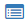 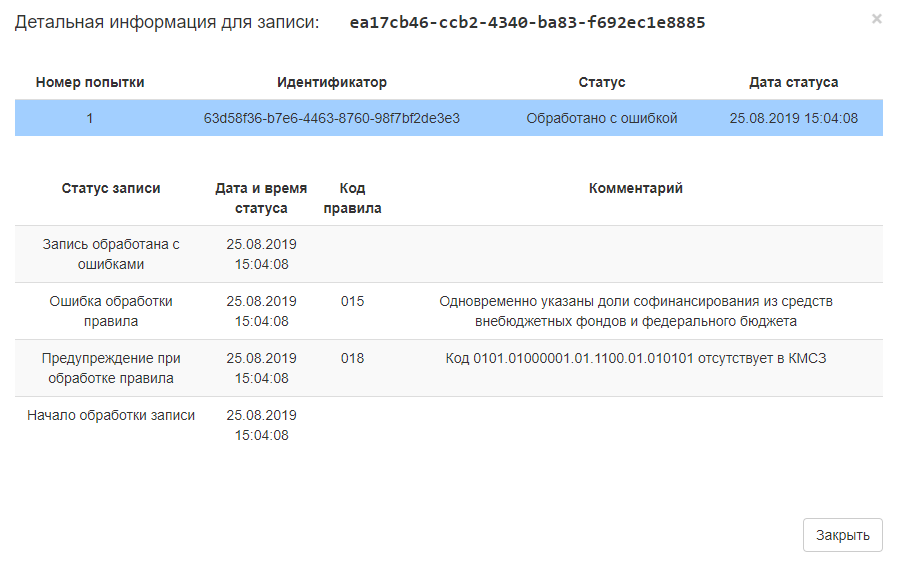  44 – Окно детальной информации для записиРеестр организацийРеестр организаций содержит данные о поставщиках социальных услуг – организациях и индивидуальных предпринимателях, осуществляющих предоставление социальных получателям мер социальной защиты (поддержки) и социальных услуг получателям. Органы, назначающие меры социальной защиты (ОНМСЗ), не включаются в Реестр организаций.Чтобы открыть Реестр организаций, перейдите в раздел «Реестр организаций» (рис. 45).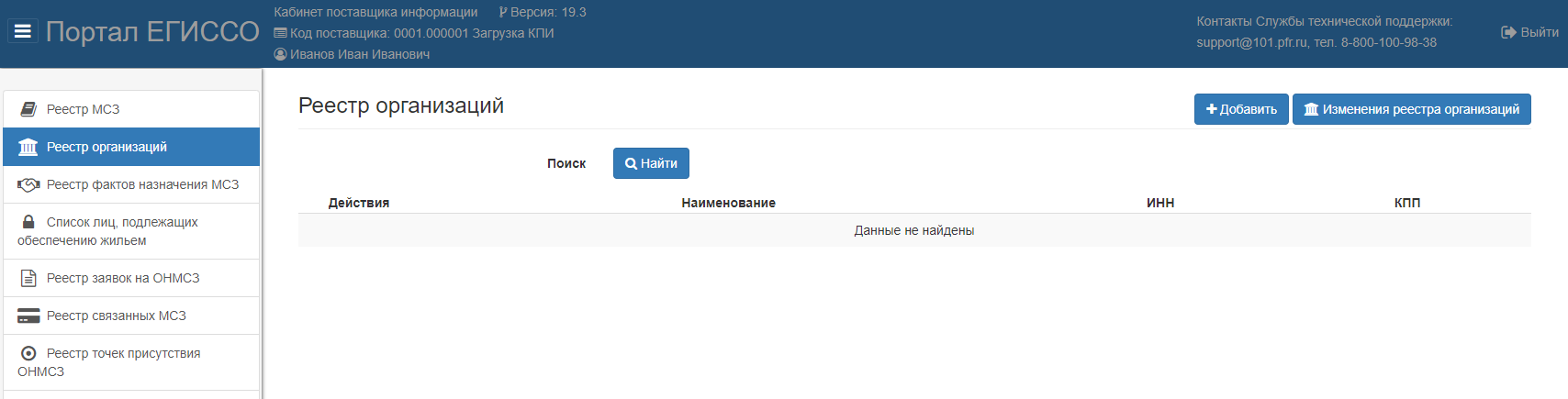  45 – Реестр организацийДобавление новой организацииДобавление новой организации доступно только для Пользователя, действующего от имени участника ЕГИССО с типом взаимодействия «КПИ».Чтобы добавить новую организацию:В Реестре организаций нажмите кнопку «Добавить» (рис.46).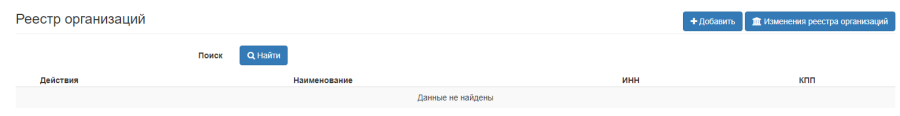  46 – Добавление новой организацииЗаполните все поля открывшейся формы (рис. 47). Описание полей дано в таблице 8.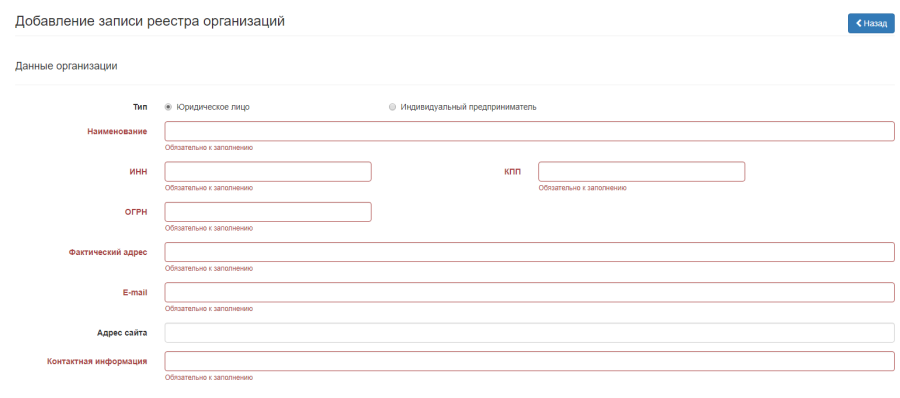  47 – Форма добавления записи реестра организацииТаблица 8 – Описание полей экранной формы «Добавление записи реестра организации»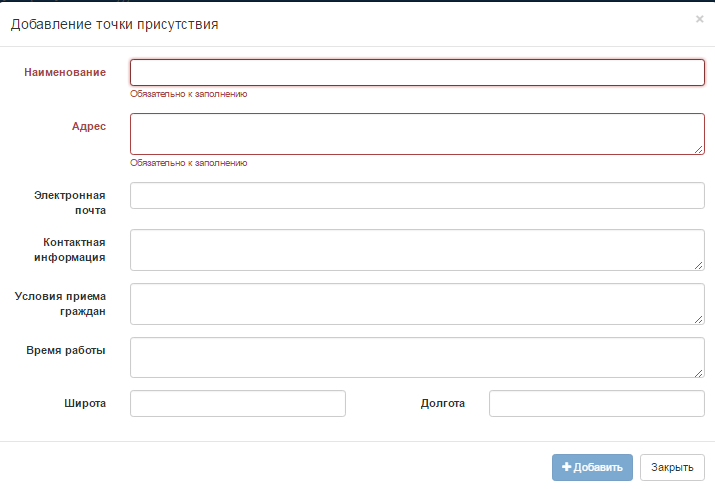  48 – Заполнение формы «Добавление точки присутствия»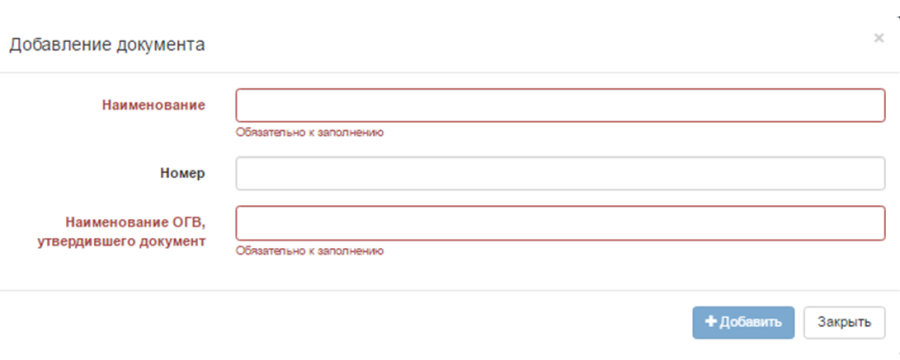  49 – Заполнение формы «Добавление документа» Нажмите кнопку «Сохранить». Появится сообщение с результатом сохранения.Чтобы добавленная запись попала в ЕГИССО, выполните действия из раздела «Отправка новой записи в ЕГИССО».Редактирование данных об организацииРедактирование данных об организации доступно только для Пользователя, действующего от имени участника ЕГИССО с типом взаимодействия «КПИ».Чтобы отредактировать данные об организации:В Реестре организаций нажмите кнопку «Найти» (рис 50).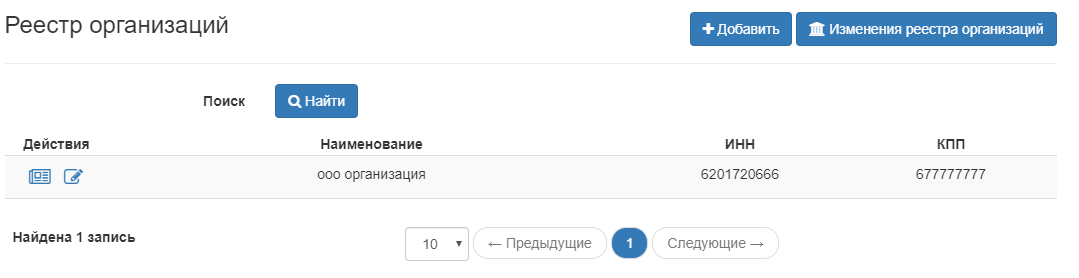  50 – Реестр организацийВ появившемся списке организаций найдите необходимую и нажмите кнопку «Редактировать».В открывшейся форме редактирования заполните необходимые поля.После внесения изменений и их сохранения выполните действия из раздела «Отправка новой записи в ЕГИССО».Примечание.	Для записей, содержащихся в Реестре изменений организаций и ИП, функция редактирования недоступна.Отправка новой записи в ЕГИССООтправка новой записи в ЕГИССО доступна только для Пользователя, действующего от имени участника ЕГИССО с типом взаимодействия «КПИ».Реестр изменений содержит:новые записи, ожидающие выгрузки (добавленные или отредактированные);записи, ожидающие загрузки в ЕГИССО;записи, находящиеся в процессе обработки;записи, обработанные с ошибкой.Все добавленные или отредактированные записи реестра организаций можно просмотреть в реестре изменений организаций.Чтобы отправить новую запись в ЕГИССО:В Реестре организаций нажмите кнопку «Изменения реестра организаций». Откроется страница «Пакет изменений реестра организаций и ИП» (рис. 51).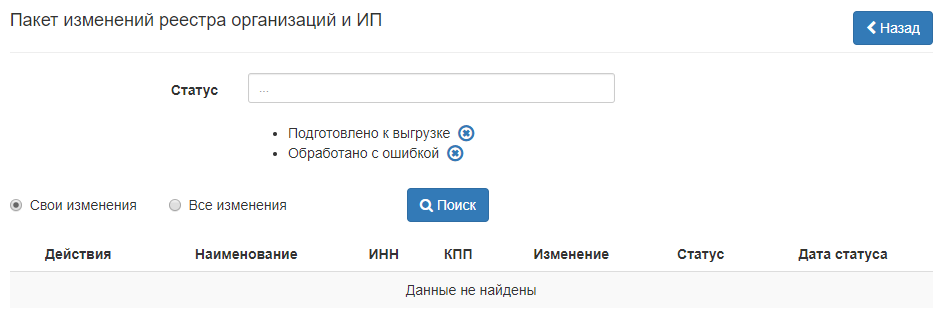  51 – Пакет изменений реестра организаций и ИПВ списке «Статус» возможен может выбор значений:«Подготовлено к выгрузке». Присваивается только что созданной в реестре изменения записи;«Выгружено». Присваивается записи, выгруженной в файл для загрузки данных;«Отправлено». Присваивается записи в начале загрузки данных в ЕГИССО;«Обработано с ошибкой». Присваивается записи после завершения загрузки, а также если запись была обработана с ошибкой.По умолчанию отображаются записи со статусом «Подготовлено к выгрузке» и «Обработано с ошибкой».Выберите одно из значений переключателя:«Свои изменения» (значение по умолчанию). Появятся изменения реестра, внесенные текущим пользователем;«Все изменения». Появятся изменения реестра, внесенные всеми пользователями текущего поставщика информации.Нажмите кнопку «Поиск». Появится список изменений.Нажмите кнопку «Выгрузить файл». Запустится процесс формирования XML-файла. Файл сформируется в фоновом режиме. По окончании процесса формирования файла, записи из реестра изменений не удаляются, им проставляется статус «Выгружено».Перейдите в раздел «Подготовленные файлы».Перейдите в подраздел «Список пакетов с реестрами организаций». Подробнее см. раздел «Подготовленные файлы».Нажмите на ссылку с именем файла. Файл сохранится на компьютере пользователя.Подпишите сохраненный файл с помощью заранее установленного программного обеспечения «УЭПШ». Подробнее см. раздел «Подпись файлов для загрузки в КПИ».Загрузите подписанные файлы в систему. Подробнее см. раздел «Загрузка подписанных данных из файла XML».В реестре изменений реализована возможность проверки протокола с результатами обработки записей со статусами «Выгружено», «Отправлено» или «Обработано с ошибкой».Если запись обработана с ошибками, проверьте протокол с результатами обработки интересующей записи. При необходимости внесите в запись соответствующие изменения и повторно сформируйте файл реестра для загрузки данных в ЕГИССО.Для просмотра протокола нажмите кнопку «Просмотр протокола»  для соответствующей записи. Появится окно детальной информации (рис.52).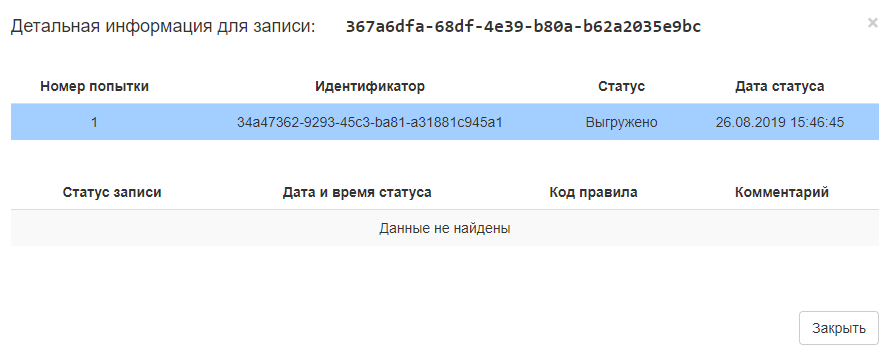  52 – Окно детальной информации для записиРеестр фактов назначения МСЗФакт назначения МСЗ(П) – уникальная запись в базе данных ЕГИССО, которая содержит информацию о назначенной гражданину мере.Чтобы открыть Реестр фактов назначения МСЗ, перейдите в раздел «Реестр фактов назначения МСЗ» (рис. 53).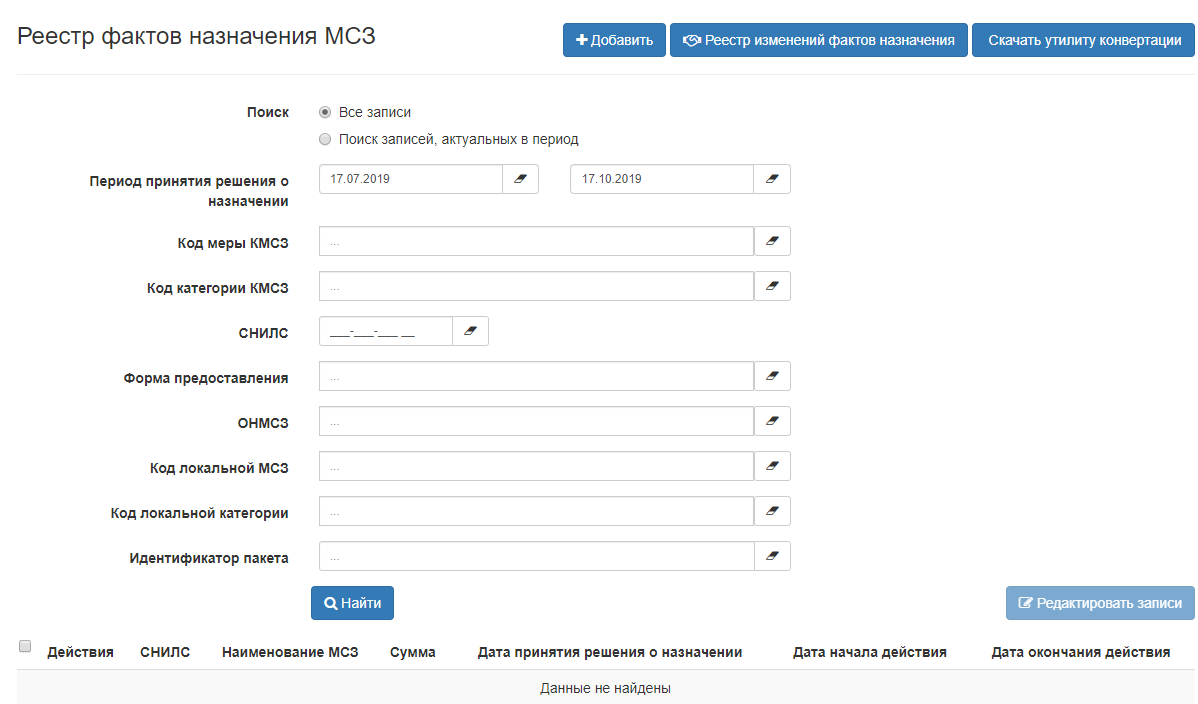  53 – Реестр фактов назначения МСЗПросмотр реестра фактов назначения МСЗЧтобы просмотреть записи реестра фактов назначения МСЗ:Перейдите в раздел «Реестр фактов назначения МСЗ».При необходимости в группе переключателей «Поиск» выберите значение «Все записи».Заполните поля:«Период принятия решения о назначении»;«Код меры КМСЗ»;«Код категории КМСЗ»;«СНИЛС»;«Форма предоставления»;«ОНМСЗ».Нажмите кнопку «Найти» (рис. 54).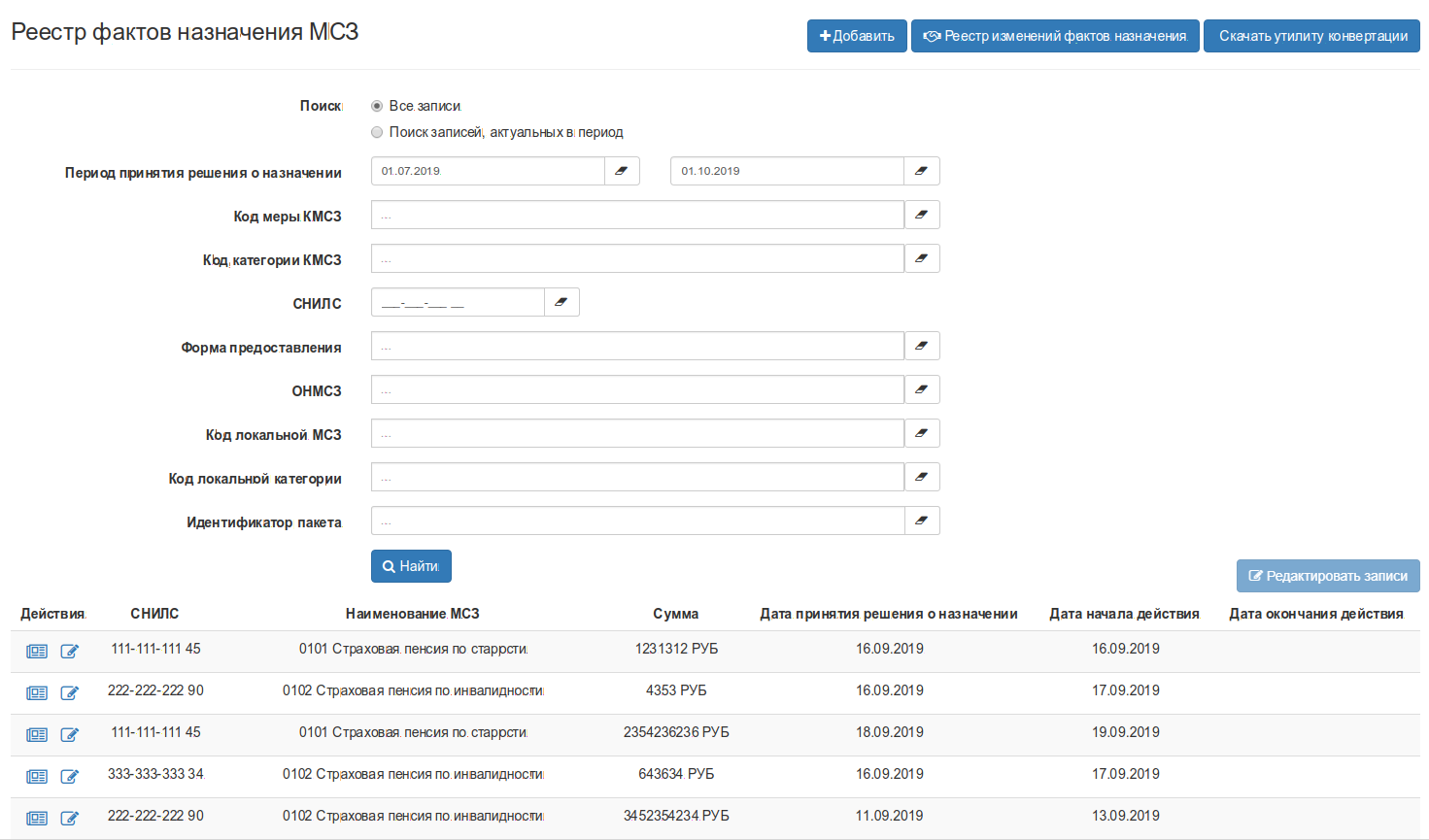  54 – Просмотр записей реестраПримечание.	Для записей, содержащихся в Реестре изменений фактов назначения МСЗ, функция редактирования недоступна.Добавление нового факта назначения МСЗДобавление нового факта назначения МСЗ доступно только для Пользователя, действующего от имени участника ЕГИССО с типом взаимодействия «КПИ».Чтобы добавить новый факт назначения МСЗ:В Реестре фактов назначения МСЗ нажмите кнопку «Добавить» (рис.55).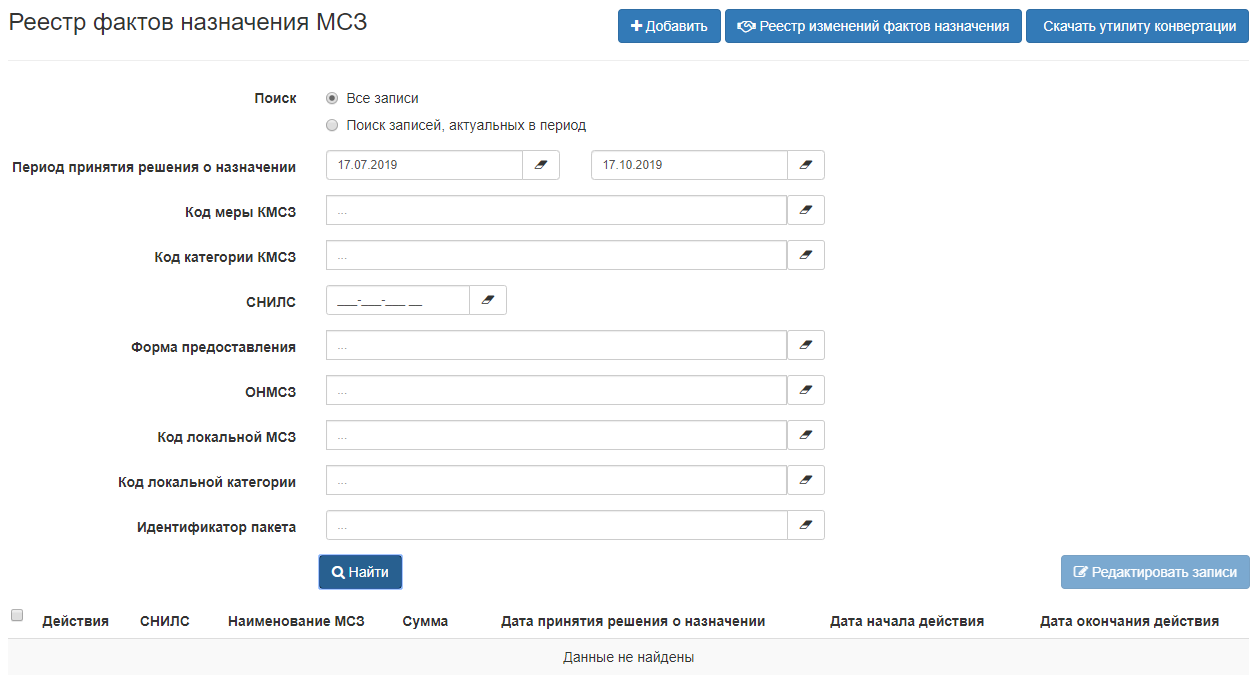  55 – Добавление нового факта назначения МСЗ(П)Заполните все поля открывшейся формы. Описание полей дано в таблице 9.Таблица 9 – Описание полей экранной формы «Добавление нового факта назначения МСЗ(П)»При сохранении выполняются следующие проверки:если СНИЛС лица-основания совпадает со СНИЛС лица-получателя МСЗ, появится сообщение об ошибке «Получатель МСЗ не должен указываться в блоке «Сведения о лицах, являющихся основанием для назначения меры»;если в группе лиц-оснований один и тот же СНИЛС указан 2 и более раз, появится сообщение об ошибке «Некорректное заполнение блока «Сведения о лицах, являющихся основанием для назначения меры. Одно и тоже лицо-основание не должно быть указано более одного раза».Перейдите на вкладку «Документы» (рис.56).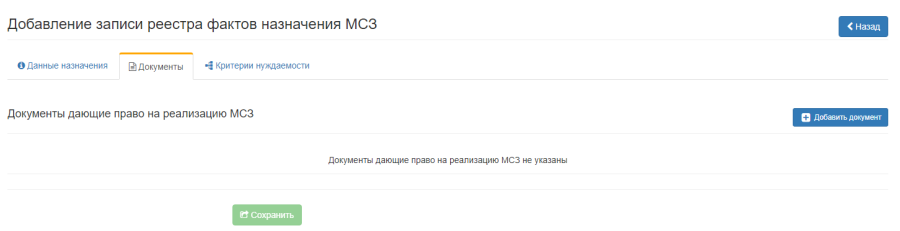  56 – Добавление записи реестра фактов назначения МСЗ(П). ДокументыНажмите кнопку «Добавить документ» и заполните все поля на всплывающей форме. Описание полей дано в таблице 10.Таблица 10 – Описание полей экранной формы «Добавление записи реестра фактов назначения МСЗ(П)»Нажмите кнопку «Добавить».Перейдите на вкладку «Критерии нуждаемости» (рис. 57).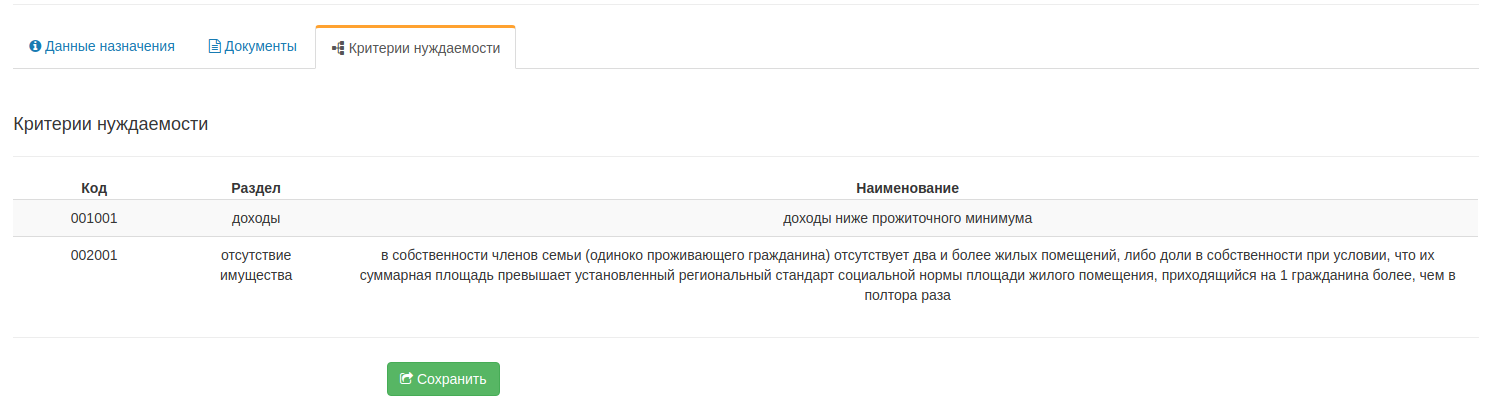  57 – Добавление записи реестра фактов назначения МСЗ. Критерии нуждаемости Примечание.	Если для выбранной ЛМСЗ не были установлены критерии нуждаемости, то при заполнении сведений о факте назначения МСЗ, критерии нуждаемости НЕ отражаются.В открывшемся окне для факта назначения МСЗ отражаются критерии нуждаемости из Справочника критерии нуждаемости, определенные для данной меры и категории получателя при добавлении/редактировании локальной МСЗ (см. Добавление новой МСЗ).Нажмите кнопку «Сохранить». Появится сообщение с результатом сохранения.Чтобы добавленная запись попала в ЕГИССО, выполните действия из раздела «Отправка новой записи в ЕГИССО».Отправка новой записи в ЕГИССООтправка новой записи в ЕГИССО доступна только для Пользователя, действующего от имени участника ЕГИССО с типом взаимодействия «КПИ».В реестре изменений находятся:новые записи, ожидающие выгрузки (добавленные или отредактированные);записи, ожидающие загрузки в ЕГИССО;записи, находящиеся в процессе обработки;записи, обработанные с ошибкой.Чтобы отправить новую запись в ЕГИССО:В Реестре фактов назначения МСЗ нажмите кнопку «Реестр изменений фактов назначения». Откроется страница «Изменения реестра фактов назначения МСЗ» (рис. 58).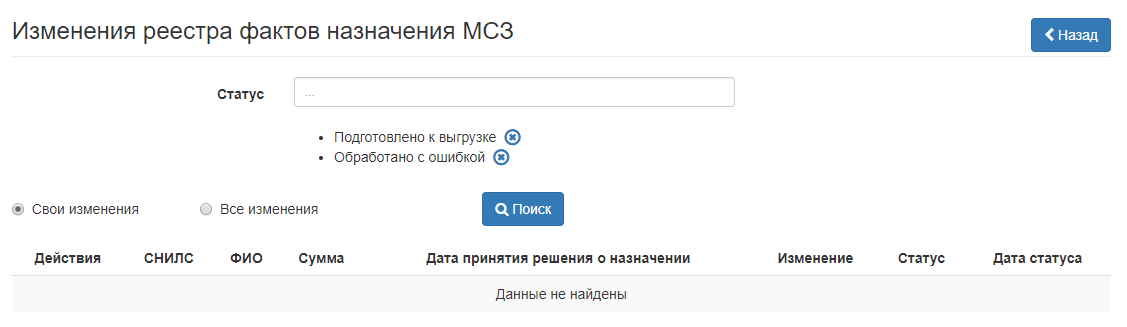  58 – Изменения реестра фактов назначения МСЗВ списке «Статус» возможен может выбор значений:«Подготовлено к выгрузке». Присваивается созданной в реестре изменения записи, но не выгруженной;«Выгружено». Присваивается записи, выгруженной в файл для загрузки данных в ЕГИССО;«Отправлено». Присваивается записи в начале загрузки данных в ЕГИССО;«Обработано с ошибкой». Присваивается записи после завершения загрузки данных в ЕГИССО, а также если запись была обработана с ошибкой.По умолчанию в реестре изменений отображаются записи со статусом «Подготовлено к выгрузке» и «Обработано с ошибкой».Выберите одно из значений переключателя:«Свои изменения» (значение по умолчанию). Появятся изменения реестра, внесенные текущим пользователем;«Все изменения». Появятся изменения реестра, внесенные всеми пользователями текущего поставщика информации.Нажмите кнопку «Поиск». Появится список изменений (рис. 59)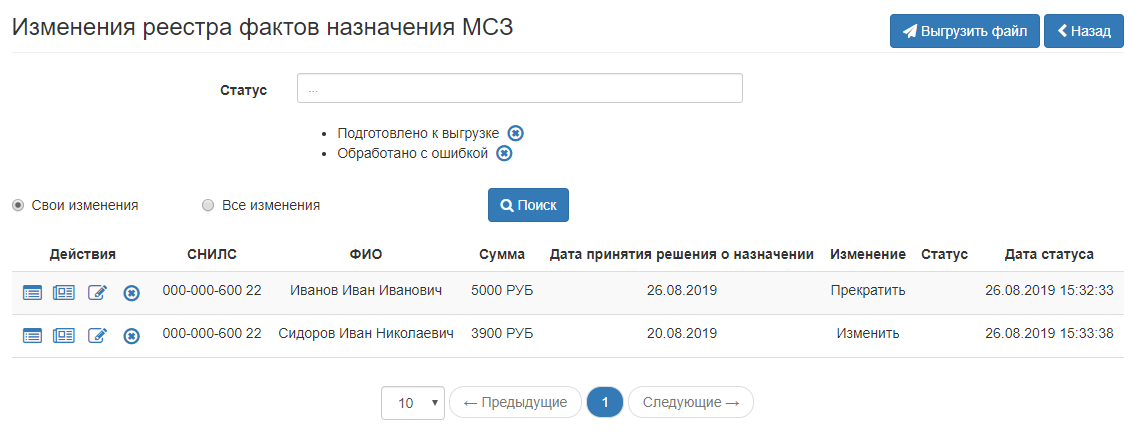  59 – Список измененийНажмите кнопку «Выгрузить файл». Запустится процесс формирования XML-файла. Файл сформируется в фоновом режиме. По окончании процесса формирования файла, записи из реестра изменений не удаляются, им проставляется статус «Выгружено».Перейдите в раздел «Подготовленные файлы».Перейдите в подраздел «Список пакетов с реестрами фактов назначения МСЗ». Подробнее см. раздел «Подготовленные файлы».Нажмите на ссылку с именем файла. Файл сохранится на компьютере пользователя.Подпишите сохраненный файл с помощью заранее установленного программного обеспечения «УЭПШ». Подробнее см. раздел «Подпись файлов для загрузки в КПИ».Загрузите подписанные файлы в систему. Подробнее см. раздел «Загрузка подписанных данных из файла XML».В реестре изменений реализована возможность проверки протокола с результатами обработки записей со статусами «Выгружено», «Отправлено» или «Обработано с ошибкой».Если запись обработана с ошибками, проверьте протокол с результатами обработки интересующей записи. При необходимости внесите в запись соответствующие изменения и повторно сформируйте файл реестра для загрузки данных в ЕГИССО.Для просмотра протокола нажмите кнопку «Просмотр протокола»  для соответствующей записи. Появится окно детальной информации (рис. 60). 60 – Окно детальной информации для записиРедактирование данных факта назначения МСЗЧтобы отредактировать данные факта назначения МСЗ:В Реестре фактов назначения МСЗ нажмите кнопку «Найти» (рис. 61).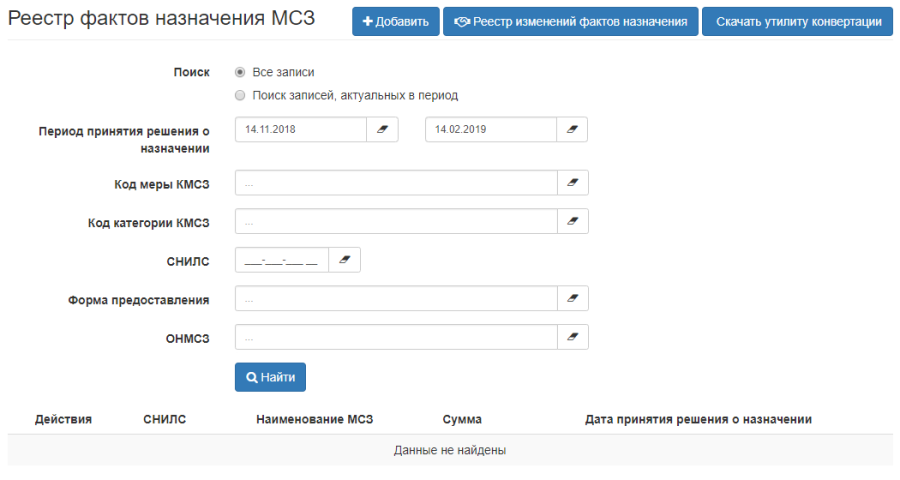  61 – Реестр фактов назначения МСЗВ появившемся списке фактов назначения МСЗ найдите необходимый факт и нажмите кнопку «Редактировать» (рис. 62).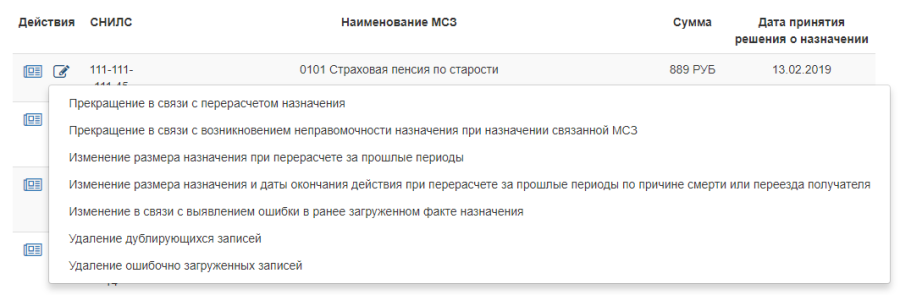  62 – Перечень причин внесения изменений В выпадающем списке выберите причину внесения изменений. Откроется форма редактирования (рис. 63). Перечень полей зависит от выбранной причины внесения изменения.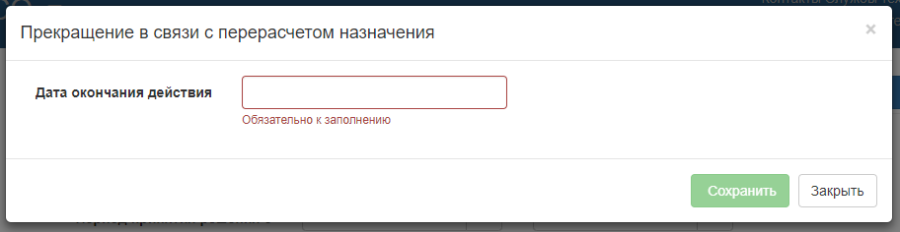  63 – Форма прекращения в связи с перерасчетом назначения Заполните необходимые поля формы. Описание полей дано в таблице 11.Таблица 11 – Описание полей экранных форм причин внесения изменений в Реестр фактов назначения МСЗ(П)Нажмите кнопку «Сохранить». Появится сообщение с результатом сохранения.Загрузка данных о МСЗ из CSV-файлаЗагрузка из CSV-файла доступна только для Пользователя, действующего от имени участника ЕГИССО с типом взаимодействия «КПИ».Чтобы загрузить данные о МСЗ из CSV-файла:Перейдите в раздел «Реестр МСЗ».В Реестре МСЗ нажмите кнопку «Выгрузить». В файл выгрузится перечень локальных мер и соответствующих им категорий из реестра ЛМСЗ с идентификаторами, которые были присвоены им в ЕГИССО (рис. 64).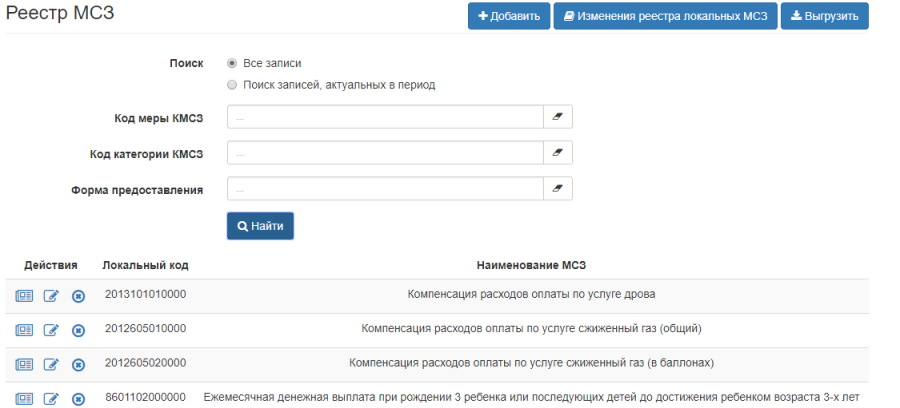  64 – Реестр МСЗВ полученной выгрузке выберите требуемые сочетания локальных МСЗ и категорий получателей (рис. 65).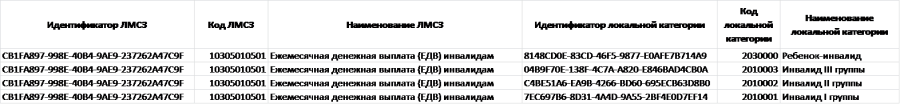  65 – Пример выгрузки реестра ЛМСЗПерейдите в раздел «Реестр фактов назначения МСЗ».Нажмите кнопку «Скачать утилиту конвертации». Скачается архив с инструкцией по созданию файла с фактами назначения в формате CSV и утилитой конвертации CSV-файла в формат XML (рис. 66).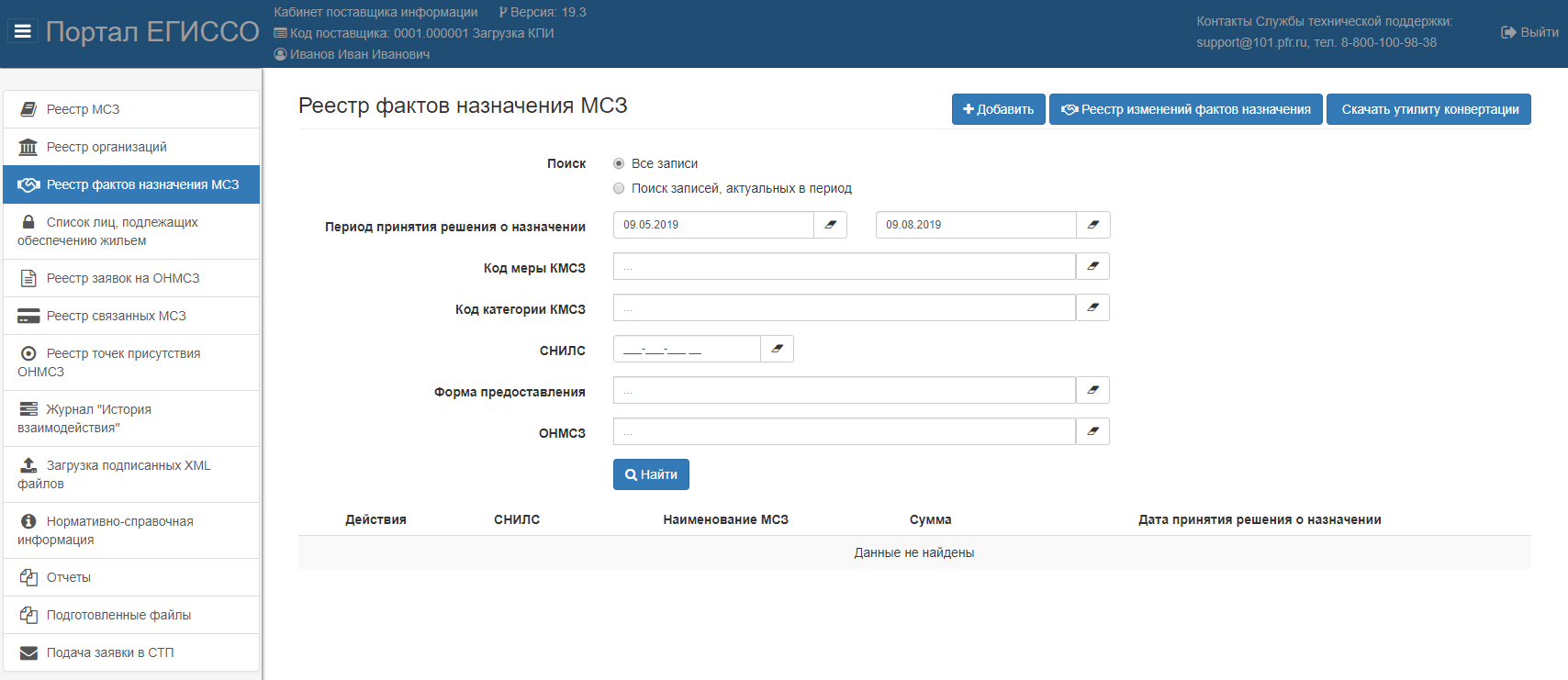  66 – Реестр фактов назначения МСЗ Сформируйте CSV-файл согласно инструкции в архиве.С помощью утилиты конвертации переведите файл в XML-формат.Подпишите файл с помощью заранее установленного программного обеспечения «УЭПШ». Подробнее см. раздел «Подпись файлов для загрузки в КПИ».Загрузите подписанный файл в систему. Подробнее см. раздел «Загрузка подписанных данных из файла XML».Скачивание утилиты конвертацииУтилита предназначена для конвертации CSV-файлов, содержащие факты назначения МСЗ, в XML-файлы.Чтобы скачать утилиту конвертации, в Реестре фактов назначения МСЗ нажмите кнопку «Скачать утилиту конвертации» (рис. 67).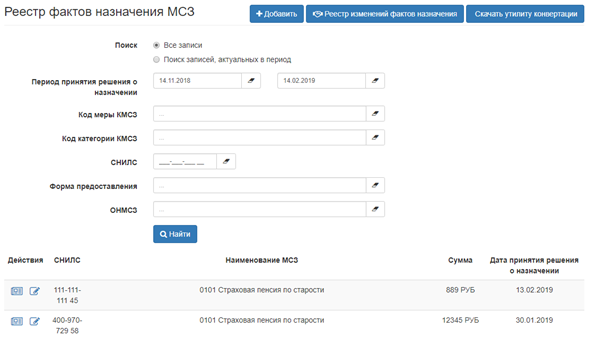  67 – Реестр фактов назначения МСЗ. Кнопка «Скачать утилиту конвертации»Список лиц, подлежащих обеспечению жильемПримечание.	Просмотр Списка лиц, подлежащих обеспечению жильем, создание записи о включении в список/исключении из списка, редактирование, удаление записи доступно только для Пользователя, действующего от имени участника ЕГИССО с типом взаимодействия «КПИ» и имеющего признак «поставщик сведений о гражданах, нуждающихся в оказании МСЗ(П)».Список лиц, подлежащих обеспечению жилыми помещениями, информация о которых учтена уполномоченным органом субъекта РФ, предназначен для ведения данных о наличии у гражданина права на льготное предоставление жилья (право на жилье детям-сиротам).Чтобы открыть список лиц, подлежащих обеспечению жилыми помещениями, информация о которых учтена уполномоченным органом субъекта РФ, перейдите в раздел «Список лиц, подлежащих обеспечению жильем» (рис. 68).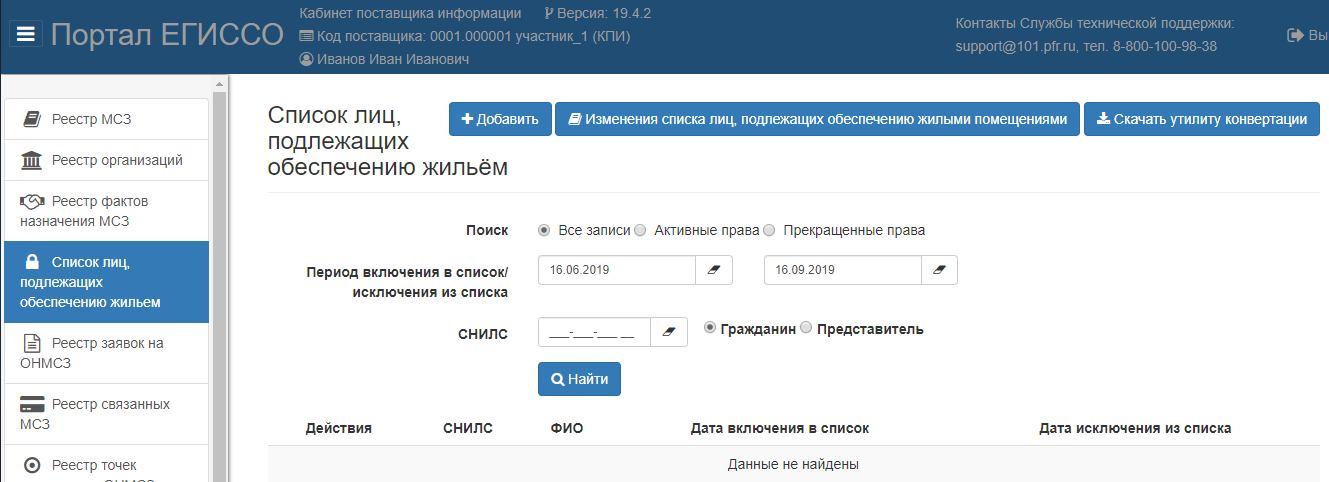  68 – Список лиц, подлежащих обеспечению жильемПросмотр списка лиц, подлежащих обеспечению жилыми помещениями, информация о которых учтена уполномоченным органом субъекта РФЧтобы просмотреть записи списка лиц, подлежащих обеспечению жилыми помещениями, информация о которых учтена уполномоченным органом субъекта РФ:Перейдите в раздел «Список лиц, подлежащих обеспечению жильем».В группе переключателей «Поиск» выберите одно из значений:«Все записи»;«Активные права»;«Прекращенные права».Заполните поля:«Период включения в список/исключения из списка»;«СНИЛС»:Гражданина;Представителя.Нажмите кнопку «Найти» (рис. 69).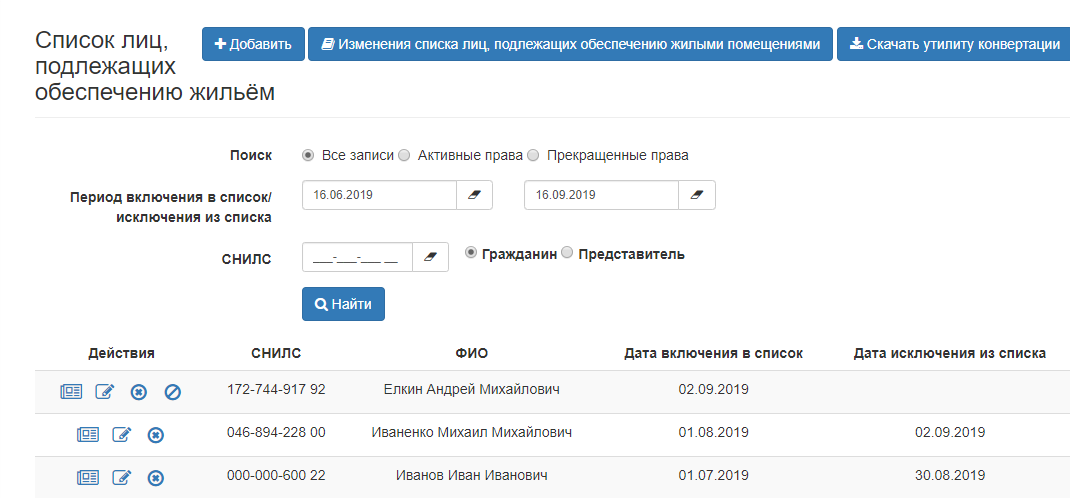  69 – Просмотр записей спискаПримечание.	Для записей, содержащихся в реестре изменения локального списка лиц, подлежащих обеспечению жилыми помещениями, функция редактирования недоступна.Добавление записи списка лиц, подлежащих обеспечению жилыми помещениями, информация о которых учтена уполномоченным органом субъекта РФДобавление новой записи в список лиц, подлежащих обеспечению жильем, доступно только для Пользователя, действующего от имени участника ЕГИССО с типом взаимодействия «КПИ».Чтобы добавить новую запись:В Списке лиц, подлежащих обеспечению жильем, нажмите кнопку «Добавить» (рис. 70).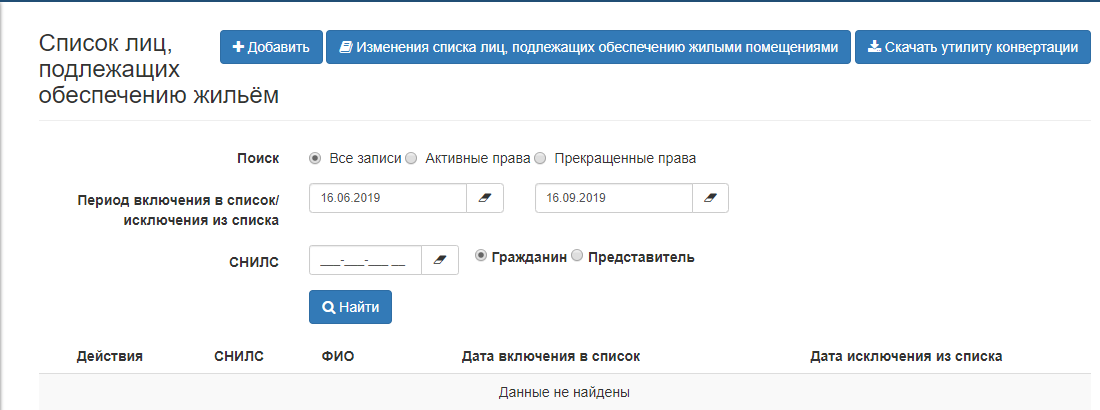  70 – Добавление новой записи в списокЗаполните все поля открывшейся формы. Описание полей дано в таблице 12.Таблица 12 – Описание полей экранной формы «Добавление новой записи в список лиц, подлежащих обеспечению жильем»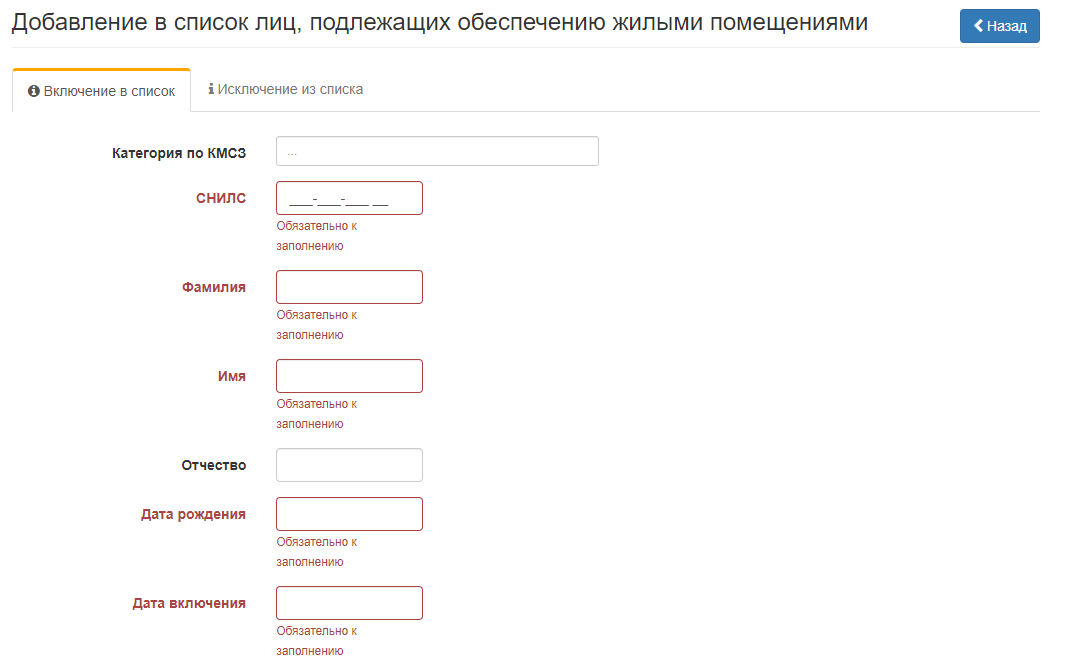  71 – Добавление в список лиц, подлежащих обеспечению жилыми помещениямиНажмите кнопку «Сохранить». Появится сообщение с результатом сохранения.Чтобы добавленная запись попала в ЕГИССО, выполните действия из раздела «Отправка новой записи в ЕГИССО».Редактирование записи списка лиц, подлежащих обеспечению жилыми помещениями, информация о которых учтена уполномоченным органом субъекта РФПримечание.	Для записей, в которых право активно, редактирование доступно только для полей на вкладке «Включение в список»;Для записей, в которых право прекращено, редактирование доступно только для полей на вкладке «Исключение из списка».Чтобы отредактировать данные в списке лиц, подлежащих обеспечению жильем:В списке лиц, подлежащих обеспечению жильем, нажмите кнопку «Найти» (рис. 72).В появившемся списке лиц, подлежащих обеспечению жилыми помещениями, найдите необходимую запись и нажмите кнопку «Редактировать». 72 – Список лиц, подлежащих обеспечению жильемНа форме «Редактирование списка лиц, подлежащих обеспечению жилыми помещениями, информация о которых учтена уполномоченным органом субъекта РФ» при необходимости внесите изменения в редактируемые поля (рис. 73).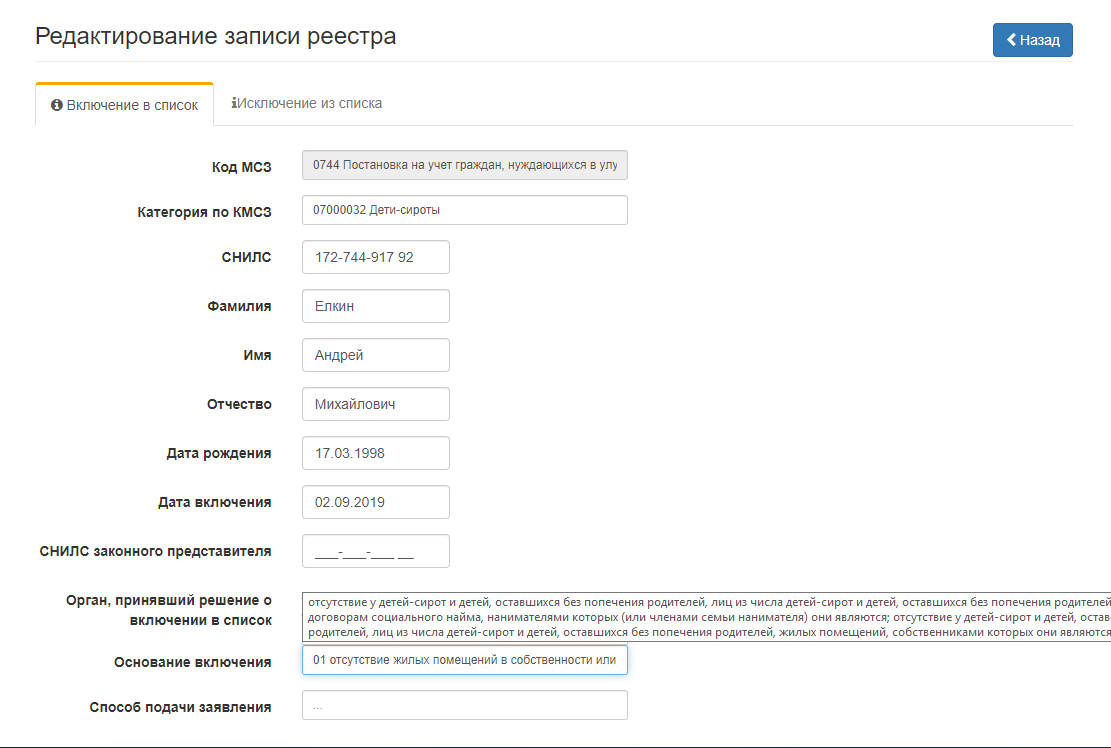  73 – Редактирование списка лиц, подлежащих обеспечению жильемПосле внесения изменений и их сохранения выполните действия, описанные в разделе «Отправка новой записи в ЕГИССО».Исключение из списка лиц, подлежащих обеспечению жилыми помещениями, информация о которых учтена уполномоченным органом субъекта РФЧтобы исключить запись из списка лиц, подлежащих обеспечению жильем:В списке лиц, подлежащих обеспечению жильем, нажмите кнопку «Найти» (рис. 74).В появившемся списке лиц, подлежащих обеспечению жильем, найдите необходимую запись и нажмите кнопку «Добавить исключение». 74 – Список лиц, подлежащих обеспечению жильемЗаполните все поля открывшейся формы. Описание полей дано в таблице 13.Таблица 13 – Описание полей экранной формы «Список лиц, подлежащих обеспечению жильем»Нажмите кнопку «Сохранить». Появится сообщение с результатом сохранения.Чтобы добавленная запись попала в ЕГИССО, выполните действия из раздела «Отправка новой записи в ЕГИССО».Отправка новой записи в ЕГИССООтправка новой записи в ЕГИССО доступна только для Пользователя, действующего от имени участника ЕГИССО с типом взаимодействия «КПИ».В реестре изменений находятся:новые записи, ожидающие выгрузки (добавленные или отредактированные);записи, ожидающие загрузки в ЕГИССО;записи, находящиеся в процессе обработки;записи, обработанные с ошибкой.Чтобы отправить новую запись в ЕГИССО:В Списке лиц, подлежащих обеспечению жилыми помещениями, информация о которых учтена уполномоченным органом субъекта РФ нажмите кнопку «Изменения списка лиц, подлежащих обеспечению жильем» (рис. 75).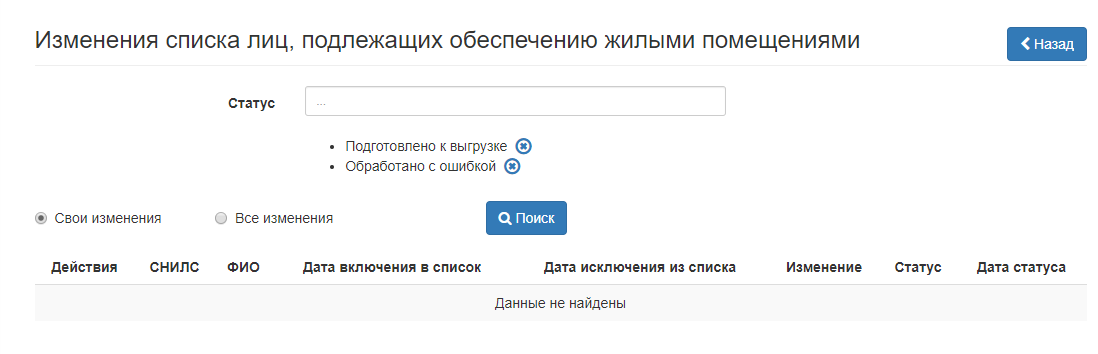  75 – Изменения Списка лиц, подлежащих обеспечению жилыми помещениями, информация о которых учтена уполномоченным органом субъекта РФВ списке «Статус» возможен может выбор значений:«Подготовлено к выгрузке». Присваивается созданной в реестре изменения записи, но не выгруженной;«Выгружено». Присваивается записи, выгруженной в файл для загрузки данных в ЕГИССО;«Отправлено». Присваивается записи в начале загрузки данных в ЕГИССО;«Обработано с ошибкой». Присваивается записи после завершения загрузки данных в ЕГИССО, а также если запись была обработана с ошибкой.По умолчанию в реестре изменений отображаются записи со статусом «Подготовлено к выгрузке» и «Обработано с ошибкой».Выберите одно из значений переключателя:«Свои изменения» (значение по умолчанию). Появятся изменения реестра, внесенные текущим пользователем;«Все изменения». Появятся изменения реестра, внесенные всеми пользователями текущего поставщика информации.Нажмите кнопку «Поиск». Появится список изменений.Нажмите кнопку «Выгрузить файл». Запустится процесс формирования XML-файла. Файл сформируется в фоновом режиме. По окончании процесса формирования файла, записи из реестра изменений не удаляются, им проставляется статус «Выгружено».Перейдите в раздел «Подготовленные файлы».Перейдите в подраздел «Списки файлов со списком лиц, подлежащих обеспечению жильем». Подробнее см. раздел «Подготовленные файлы».Нажмите на ссылку с именем файла. Файл сохранится на компьютере пользователя.Подпишите сохраненный файл с помощью заранее установленного программного обеспечения «УЭПШ». Подробнее см. раздел «Подпись файлов для загрузки в КПИ».Загрузите подписанные файлы в систему. Подробнее см. раздел «Загрузка подписанных данных из файла XML».В реестре изменений реализована возможность проверки протокола с результатами обработки записей со статусами «Выгружено», «Отправлено» или «Обработано с ошибкой».Если запись обработана с ошибками, проверьте протокол с результатами обработки интересующей записи. При необходимости внесите в запись соответствующие изменения и повторно сформируйте файл реестра для загрузки данных в ЕГИССО.Для просмотра протокола нажмите кнопку «Просмотр протокола»  для соответствующей записи. Появится окно детальной информации (рис. 76). 76 – Окно детальной информации для записиРеестр заявок на ОНМСЗВ случае изменений состава сведений об ОНМСЗ, находящейся в ведении поставщика информации, зарегистрированный в ЕГИССО поставщик информации подает Оператору ЕГИССО заявку на изменение сведений об ОНМСЗ.Заявки создаются в Реестре заявок ОНМСЗ. Предусмотрены следующие типы заявок:добавление сведений о новой ОНМСЗ;изменение сведений о существующей ОНМСЗ;удаление существующей ОНМСЗ.Чтобы открыть Реестр заявок на ОНМСЗ, перейдите в раздел «Реестр заявок на ОНМСЗ» (рис. 77).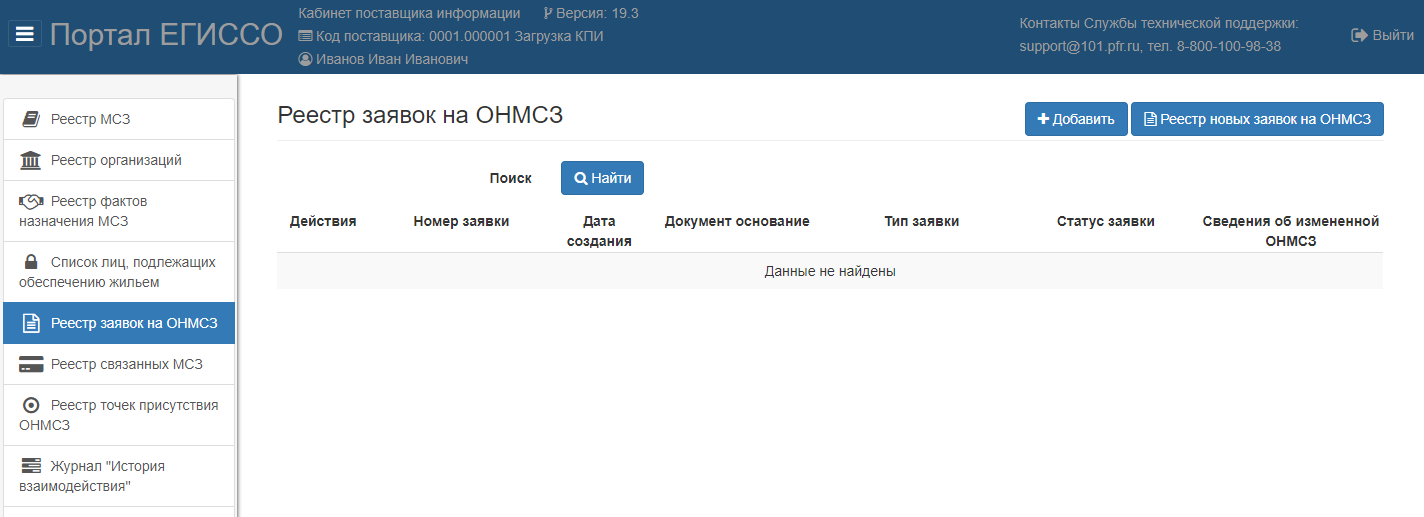  77 – Реестр заявок на ОНМСЗПросмотр заявки на ОНМСЗЧтобы просмотреть заявку на ОНМСЗ:В Реестре заявок на ОНМСЗ нажмите кнопку «Найти». Появится список заявок.Нажмите кнопку «Просмотр» для необходимой заявки (рис. 78).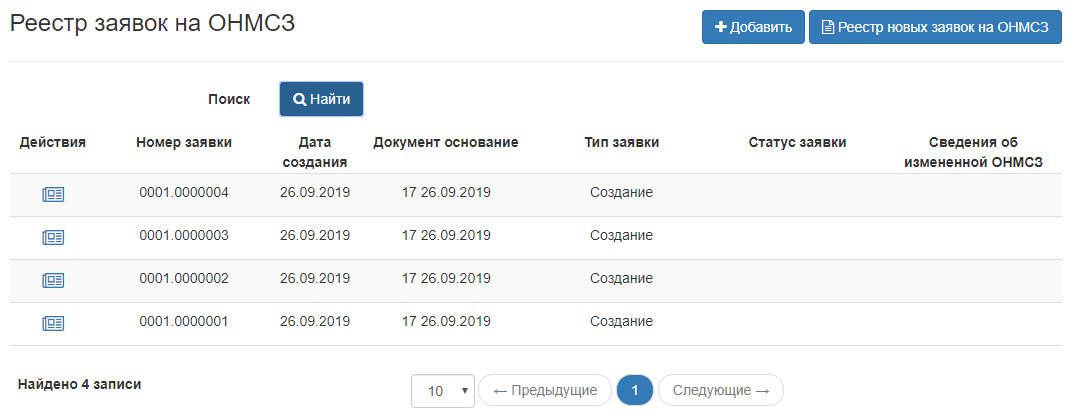  78 – Просмотр заявки на ОМНСЗНа форме просмотра заявки на ОНМСЗ перечень полей зависит от типа заявки.Работа с Реестром заявок на ОНМСЗДобавление новой заявки доступно только для пользователя, действующего от имени участника ЕГИССО с типом взаимодействия «КПИ».Чтобы добавить новую заявку:В Реестре заявок на ОНМСЗ нажмите кнопку «Добавить» (рис. 79).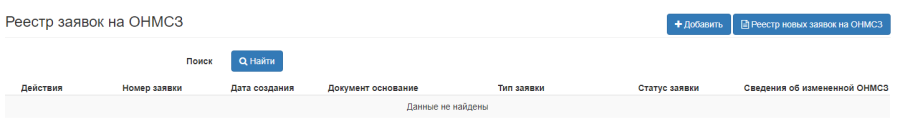  79 – Добавление новой заявкиНа странице «Добавление заявки на ОНМСЗ» выберите один из доступных типов заявки ОНМСЗ:добавление;изменение;исключение.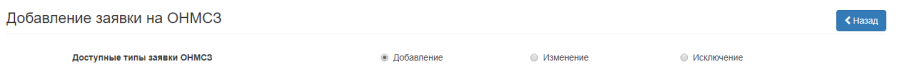  80 – Выбор типа заявкиЗаполните все поля формы для выбранного типа заявки ОНМСЗ. Подробнее см. разделы:«Заявка на добавление ОНМСЗ»;«Заявка на изменение ОНМСЗ»;«Заявка на исключение ОНМСЗ».Нажмите кнопку «Сохранить».Появится сообщение с результатом сохранения.Заявка на добавление ОНМСЗОписание полей экранной формы «Заявка на добавление ОНМСЗ» дано в таблице 14.Таблица 14 – Описание полей экранной формы «Заявка на добавление ОНМСЗ»Заявка на изменение ОНМСЗВыберите ОНМСЗ из предложенного списка и заполните только поля с изменившимися данными. Описание полей экранной формы «Заявка на изменение ОНМСЗ» дано в таблице 15.Таблица 15 – Описание полей экранной формы «Заявка на изменение ОНМСЗ».Заявка на исключение ОНМСЗОписание полей экранной формы «Заявка на исключение ОНМСЗ» дано в таблице 16.Таблица 16 – Описание полей экранной формы «Заявка на исключение ОНМСЗ»Отправка новой записи в ЕГИССООтправка новой записи в ЕГИССО доступна только для Пользователя, действующего от имени участника ЕГИССО с типом взаимодействия «КПИ».Все добавленные или отредактированные записи реестра фактов назначения можно просмотреть в реестре новых заявок на ОНМСЗ.Чтобы отправить новую запись в ЕГИССО, следует выполнить нижеописанные действия:В Реестре заявок на ОНМСЗ нажмите кнопку «Реестр новых заявок на ОНМСЗ». Откроется страница «Реестр новых заявок на ОНМСЗ» (рис. 81).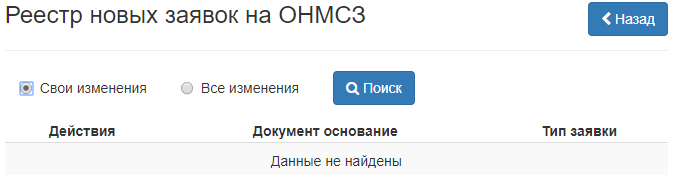  81 – Реестр новых заявок на ОНМСЗВыберите одно из значений переключателя:«Свои изменения» (значение по умолчанию). Появятся изменения реестра, внесенные текущим пользователем;«Все изменения». Появятся изменения реестра, внесенные всеми пользователями текущего поставщика информации.Нажмите кнопку «Поиск».Нажмите кнопку «Выгрузить файл». Запустится процесс формирования XML-файла. Файл сформируется в фоновом режиме. По окончании процесса формирования файла записи удалятся из реестра изменений.Перейдите в раздел «Подготовленные файлы».Перейдите в подраздел «Списки файлов с заявками на ОНМСЗ». Подробнее см. раздел «Подготовленные файлы».Нажмите на ссылку с именем файла. Файл сохранится на компьютере пользователя.Подпишите сохраненный файл с помощью заранее установленного программного обеспечения «УЭПШ». Подробнее см. раздел «Подпись файлов для загрузки в КПИ».Загрузите подписанные файлы в систему. Подробнее см. раздел «Загрузка подписанных данных из файла XML».Реестр связанных МСЗВ Реестре можно связать локальную МСЗ и ограничивающую ее меру из КМСЗ.Просмотр реестра связанных МСЗЧтобы просмотреть реестр связанных МСЗ:Перейдите в раздел «Реестр связанных МСЗ» (рис. 82).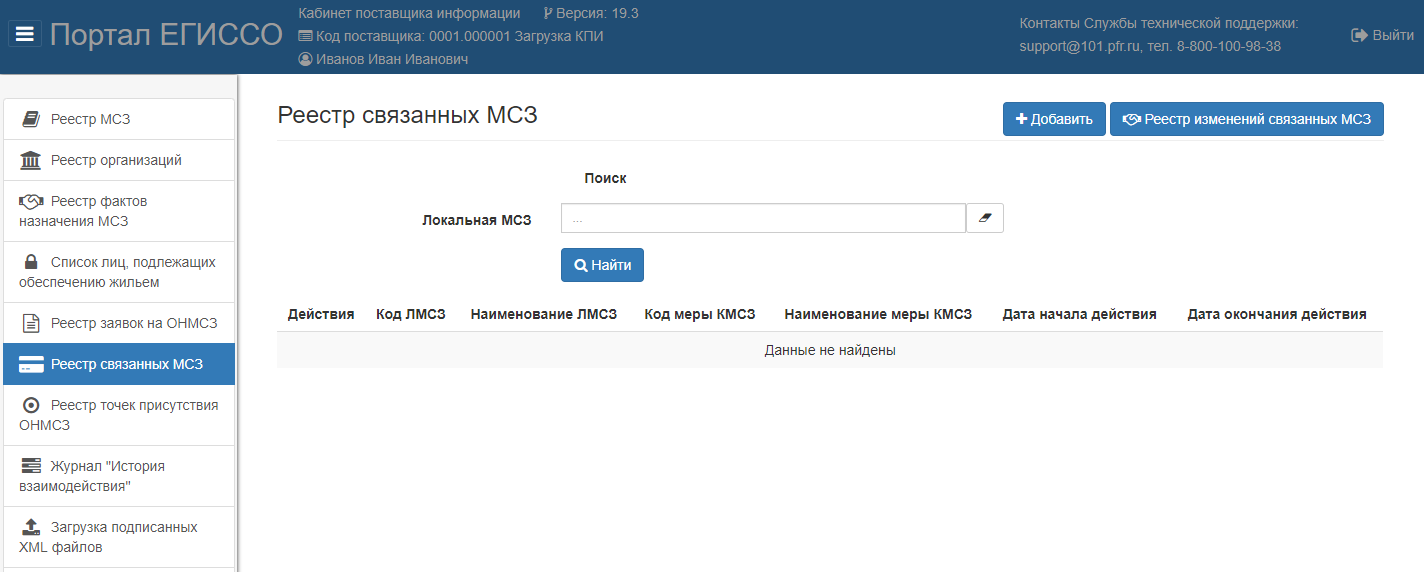  82 – Кабинет поставщика информации. Основное меню Заполните поле «Локальная МСЗ».Нажмите кнопку «Найти».Примечание.	Для записей, содержащихся в Реестре изменений, связанных МСЗ, функция редактирования недоступна.Добавление новой связанной МСЗДобавление новой связанной МСЗ доступно только для Пользователя, действующего от имени участника ЕГИССО с типом взаимодействия «КПИ».Чтобы добавить новую связанную МСЗ, следует:В Реестре связанных МСЗ нажмите кнопку «Добавить» (рис. 83).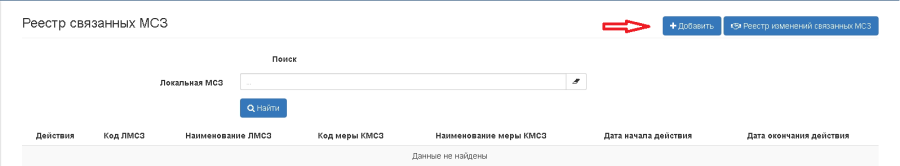  83 – Добавление новой связанной МСЗ(П)Заполнить все поля открывшейся формы. Описание полей дано в таблице 17.Таблица 17 – Описание полей экранной формы «Добавление новой связанной МСЗ(П)»Нажмите кнопку «Сохранить» (рис. 84).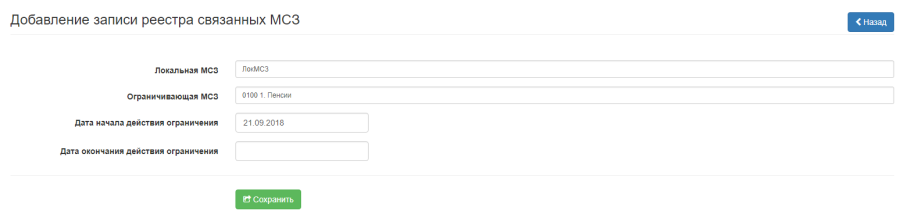  84 – Выбор показателейПоявится сообщение с результатом сохранения.Чтобы добавленная запись попала в ЕГИССО, выполните действия из раздела «Отправка новой записи в ЕГИССО».Редактирование связанной МСЗРедактирование связанной МСЗ доступно только для Пользователя, действующего от имени участника ЕГИССО с типом взаимодействия «КПИ».Чтобы отредактировать связанную МСЗ:В Реестре связанных МСЗ заполните поле «Локальная МСЗ».Нажмите кнопку «Найти». Откроется список мер.Нажмите кнопку  для необходимой меры (рис. 85).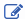 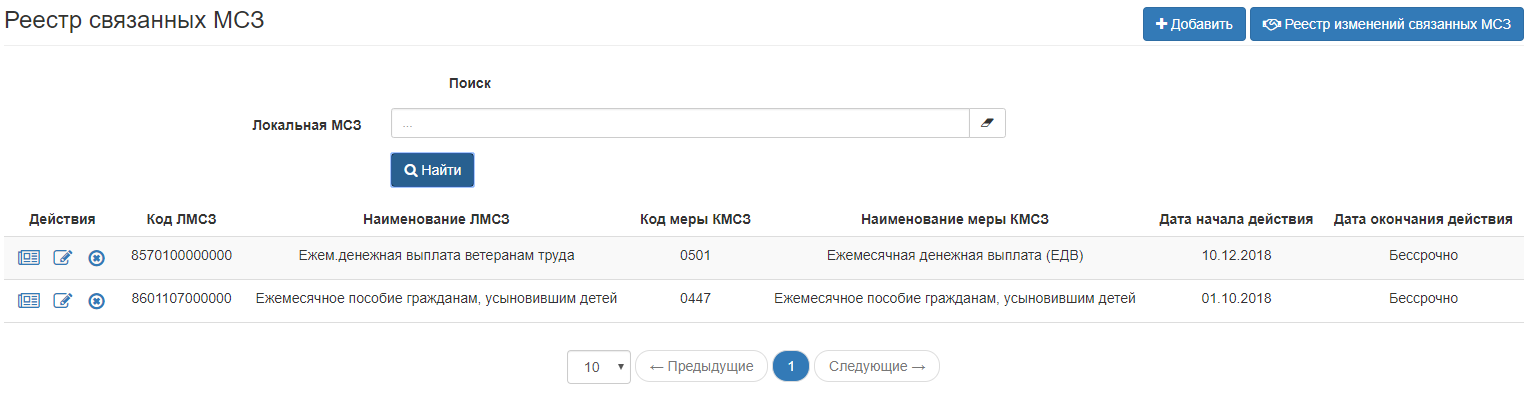  85 – Редактирование связанной МСЗНа странице «Редактирование записи реестра связанных МСЗ» измените необходимые поля (рис. 86).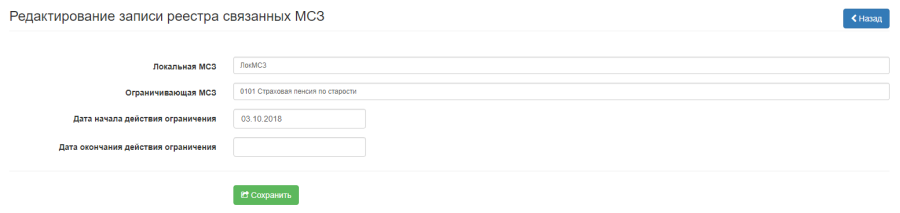  86 – Редактирование записи реестра связанных МСЗНажмите кнопку «Сохранить».Выполните действия из раздела «Отправка новой записи в ЕГИССО».Удаление связанной МСЗУдаление связанной МСЗ доступно только для Пользователя, действующего от имени участника ЕГИССО с типом взаимодействия «КПИ».Чтобы удалить связанную МСЗ:В Реестре связанных МСЗ заполните поле «Локальная МСЗ».Нажмите кнопку «Найти». Появится список мер.Нажмите кнопку  для необходимой меры (рис.87).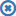 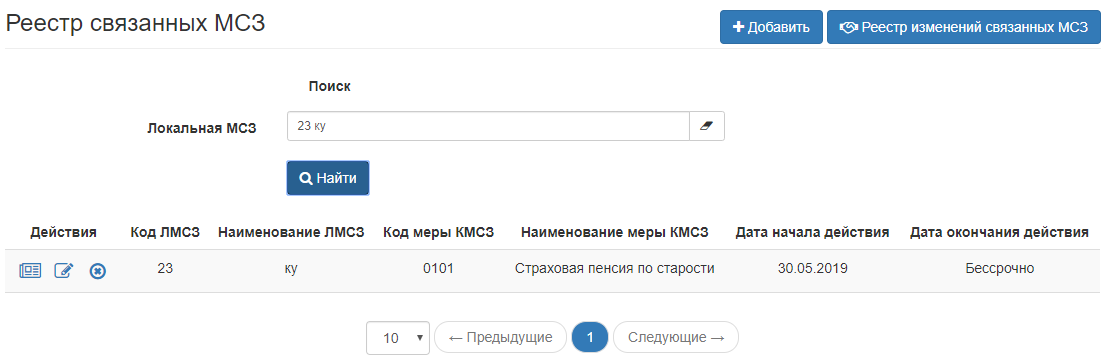  87 – Удаление связанной МСЗ Запись об удаление связанной МСЗ будет добавлена в реестр изменений (рис. 88).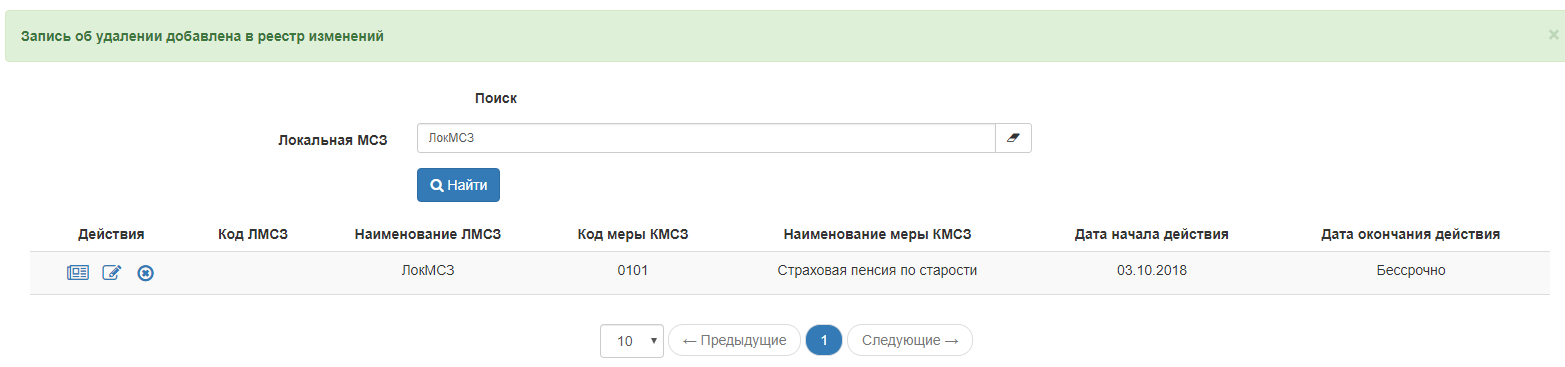  88 – Результат удаления записи реестра связанных МСЗВыполните действия из раздела «Отправка новой записи в ЕГИССО».Отправка новой записи в ЕГИССООтправка новой записи в ЕГИССО доступна только для Пользователя, действующего от имени участника ЕГИССО с типом взаимодействия «КПИ».В реестре изменений находятся:новые записи, ожидающие выгрузки (добавленные или отредактированные);записи, ожидающие загрузки в ЕГИССО;записи, находящиеся в процессе обработки;записи, обработанные с ошибкой.Чтобы отправить новую запись в ЕГИССО:В Реестре связанных МСЗ нажмите кнопку «Реестр изменений связанных МСЗ».Откроется страница «Изменения реестра связанных МСЗ» (рис. 89).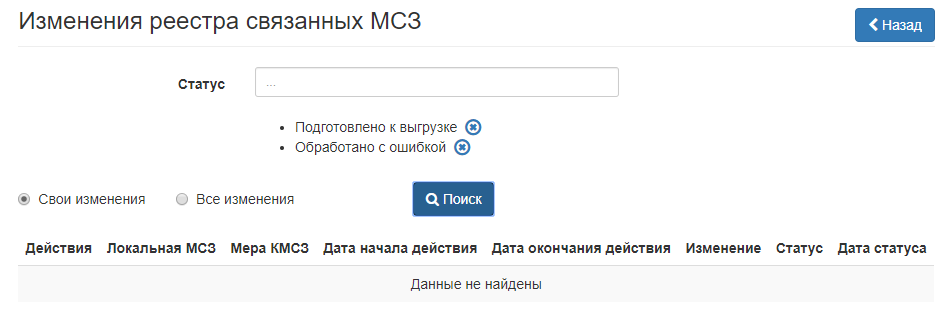  Рисунок 89 – Изменения реестра связанных МСЗВ списке «Статус» возможен может выбор значений:«Подготовлено к выгрузке». Присваивается созданной в реестре изменения записи, но не выгруженной;«Выгружено». Присваивается записи, выгруженной в файл для загрузки данных в ЕГИССО;«Отправлено». Присваивается записи в начале загрузки данных в ЕГИССО;«Обработано с ошибкой». Присваивается записи после завершения загрузки данных в ЕГИССО, а также если запись была обработана с ошибкой.По умолчанию в реестре изменений отображаются записи со статусом «Подготовлено к выгрузке» и «Обработано с ошибкой».Выберите одно из значений переключателя:«Свои изменения» (значение по умолчанию). Появятся изменения реестра, внесенные текущим пользователем;«Все изменения». Появятся изменения реестра, внесенные всеми пользователями текущего поставщика информации.Нажмите кнопку «Поиск». Появится список изменений.Нажмите кнопку «Выгрузить файл». Запустится процесс формирования XML-файла. Файл сформируется в фоновом режиме. По окончании процесса формирования файла, записи из реестра изменений не удаляются, им проставляется статус «Выгружено».Перейдите в раздел «Подготовленные файлы».Перейдите в подраздел «Списки файлов с реестрами связанных МСЗ». Подробнее см. раздел «Подготовленные файлы».Нажмите на ссылку с именем файла. Файл сохранится на компьютере пользователя.Подпишите сохраненный файл с помощью заранее установленного программного обеспечения «УЭПШ». Подробнее см. раздел «Подпись файлов для загрузки в КПИ».Загрузите подписанные файлы в систему. Подробнее см. раздел «Загрузка подписанных данных из файла XML».В реестре изменений реализована возможность проверки протокола с результатами обработки записей со статусами «Выгружено», «Отправлено» или «Обработано с ошибкой».Если запись обработана с ошибками, проверьте протокол с результатами обработки интересующей записи. При необходимости внесите в запись соответствующие изменения и повторно сформируйте файл реестра для загрузки данных в ЕГИССО.Для просмотра протокола нажмите кнопку «Просмотр протокола»  для соответствующей записи. Появится окно детальной информации (рис. 90). 90 – Окно детальной информации для записиРеестр точек присутствия ОНМСЗВ Реестре точек присутствия ОНМСЗ можно:посмотреть точки присутствия ОНМСЗ;добавить точку присутствия ОНМСЗ;редактировать точку присутствия ОНМСЗ;посмотреть запись Реестра точек присутствия ОНМСЗ;удалить запись Реестра точек присутствия ОНМСЗ;отправить изменения в ЕГИССО.Просмотр реестра точек присутствия ОНМСЗЧтобы посмотреть Реестр точек присутствия ОНМСЗ:Перейдите в раздел «Реестр точек присутствия ОНМСЗ». Откроется страница (рис. 91).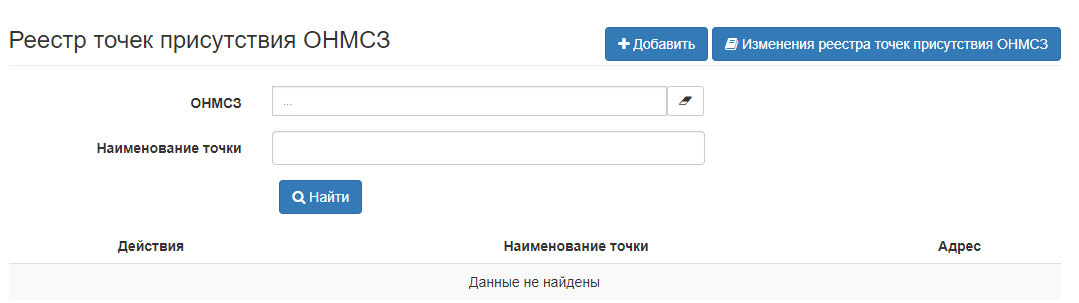  91 – Реестр точек присутствия ОНМСЗПри необходимости заполните поля:«ОНМСЗ», выбрав значение из выпадающего списка. По умолчанию будут выбраны точки присутствия всех доступных ОНМСЗ;«Наименование точки».Нажмите кнопку «Найти».В результате появится список точек присутствия ОНМСЗ, с указанием адреса точки и назначаемых ЛМСЗ.Примечание.	Для записей, содержащихся в Реестре изменений точек присутствия ОНМСЗ, функция редактирования недоступна. Появится сообщение «Предупреждение: Точка присутствия ещё обрабатывается». Добавление точки присутствия ОНМСЗЧтобы добавить точку присутствия ОНМСЗ:Нажмите кнопку «Добавить». Откроется форма для ввода данных (рис. 92).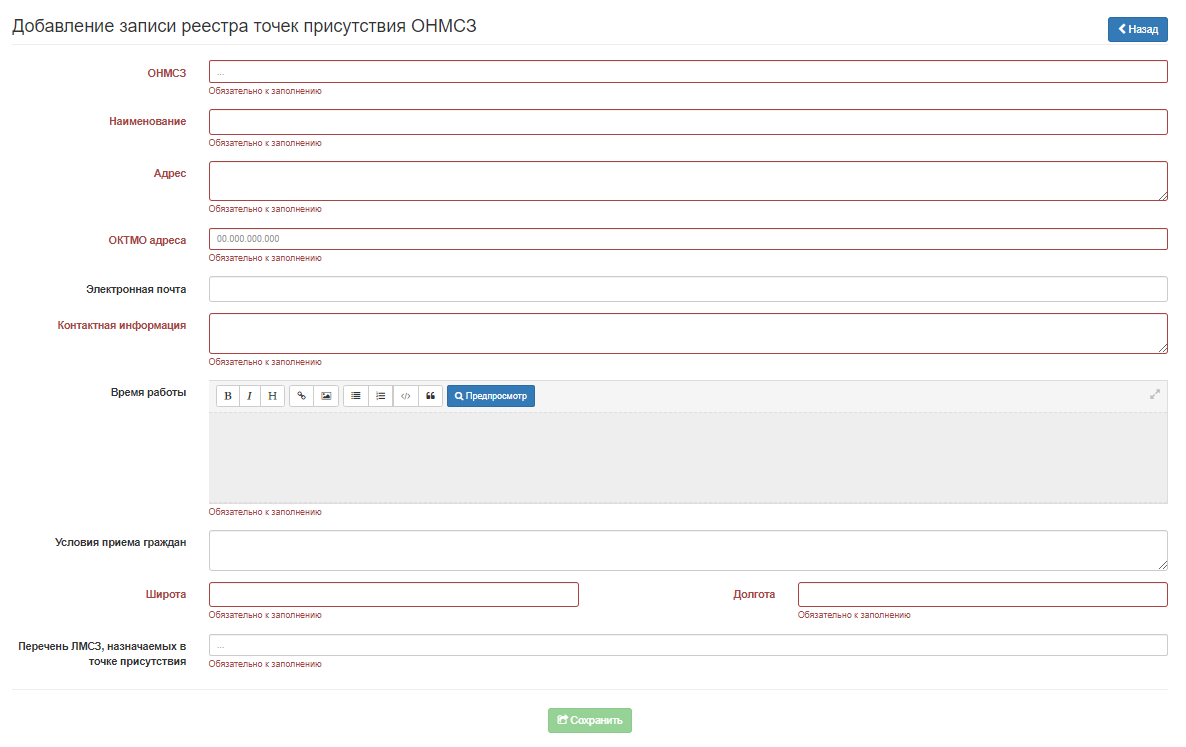  92 – Добавление точки присутствия ОНМСЗЗаполните обязательные поля:«ОНМСЗ»;«Наименование»;«Адрес»;«ОКТМО адреса»;«Контактная информация»;«Время работы»;«Широта»;«Долгота»;«Перечень ЛМСЗ, назначаемых в точке присутствия».При необходимости заполните поля:«Электронная почта»;«Условия приема граждан».Нажмите кнопку «Сохранить». Появится сообщение «Данные сохранены».Редактирование точки присутствия ОНМСЗЧтобы отредактировать запись реестра точек присутствия ОНМСЗ:Перейдите в раздел «Реестр точек присутствия ОНМСЗ» и найдите записи реестра точек присутствия ОНМСЗ (рис.93). 93 – Поиск записей реестра точек присутствия ОНМСЗНажмите кнопку  в столбце «Действия» для необходимой записи (рис. 94).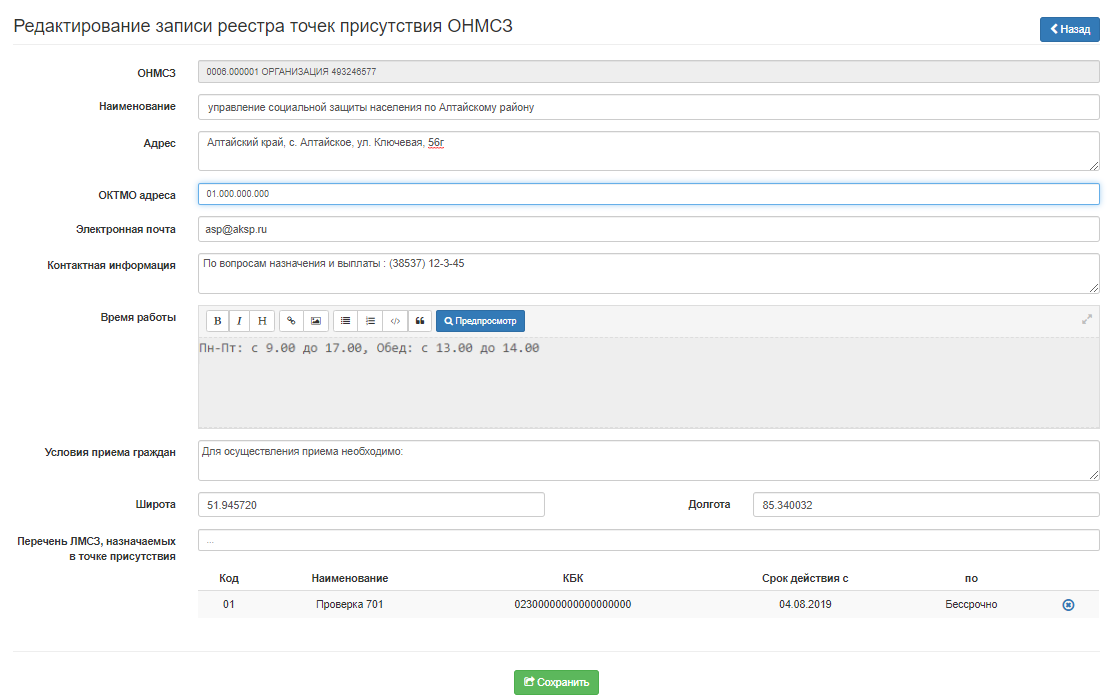  94 – Редактирование записи реестра точек присутствия ОНМСЗОтредактируйте поля и нажмите кнопку «Сохранить».Примечание.	Для записей, содержащихся в Реестре изменений точек присутствия ОНМСЗ, функция редактирования недоступна. Появится сообщение «Предупреждение: Точка присутствия ещё обрабатывается». Удаление точки присутствия ОНМСЗЧтобы удалить запись о точке присутствия ОНМСЗ:Перейдите в раздел «Реестр точек присутствия ОНМСЗ» и найдите записи реестра точек присутствия ОНМСЗ (рис. 95).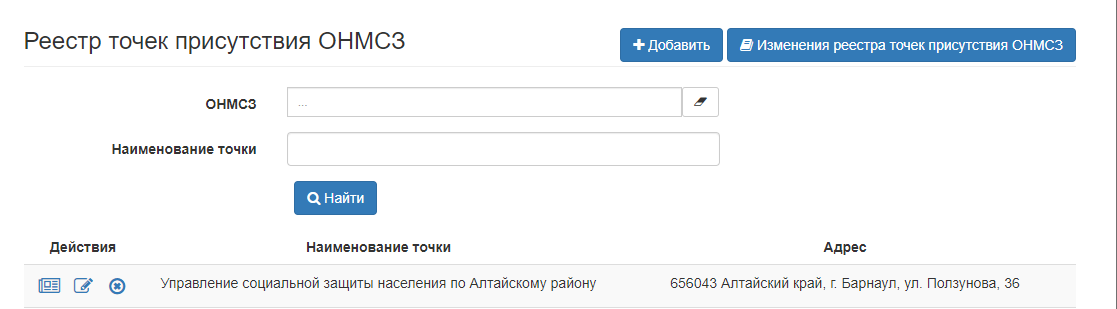  95 – Поиск записей реестра точек присутствия ОНМСЗНажмите кнопку («Удалить») в столбце «Действия» для необходимой записи.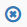 Отправка записей в ЕГИССООтправка новой записи в ЕГИССО доступна только для Пользователя, действующего от имени участника ЕГИССО с типом взаимодействия «КПИ».В Реестре изменений находятся:новые записи, ожидающие выгрузки (добавленные или отредактированные);записи, ожидающие загрузки в ЕГИССО;записи, находящиеся в процессе обработки;записи, обработанные с ошибкой.Чтобы отправить новую запись в ЕГИССО:В Реестре точек присутствия ОНМСЗ нажмите кнопку «Изменения реестра точек присутствия ОНМСЗ». Откроется страница «Изменения реестра точек присутствия ОНМСЗ» (рис. 96).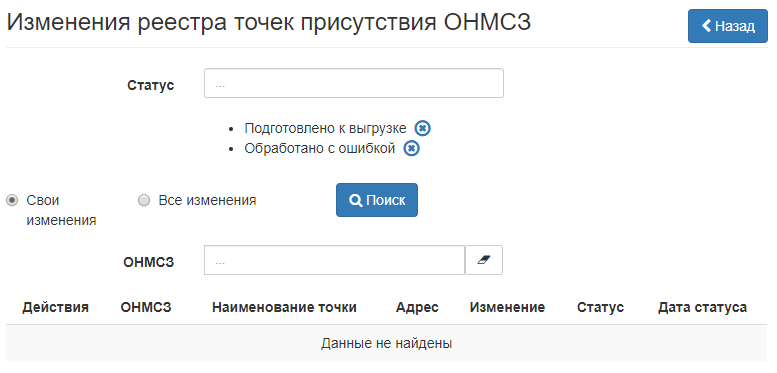  96 – Изменения реестра точек присутствия ОНМСЗВ списке «Статус» возможен выбор значений:«Подготовлено к выгрузке». Присваивается созданной в реестре изменения записи, но не выгруженной;«Выгружено». Присваивается записи, выгруженной в файл для загрузки данных в ЕГИССО;«Отправлено». Присваивается записи в начале загрузки данных в ЕГИССО;«Обработано с ошибкой». Присваивается записи после завершения загрузки данных в ЕГИССО, а также если запись была обработана с ошибкой.По умолчанию в реестре изменений отображаются записи со статусом «Подготовлено к выгрузке» и «Обработано с ошибкой».Выберите одно из значений переключателя:«Свои изменения» (значение по умолчанию). Появятся изменения реестра, внесенные текущим пользователем;«Все изменения». Появятся изменения реестра, внесенные всеми пользователями текущего поставщика информации.При необходимости выберите значение «ОНМСЗ» из выпадающего списка, для фильтрации по этому полю.Нажмите кнопку «Поиск». Появится список изменений (рис. 97).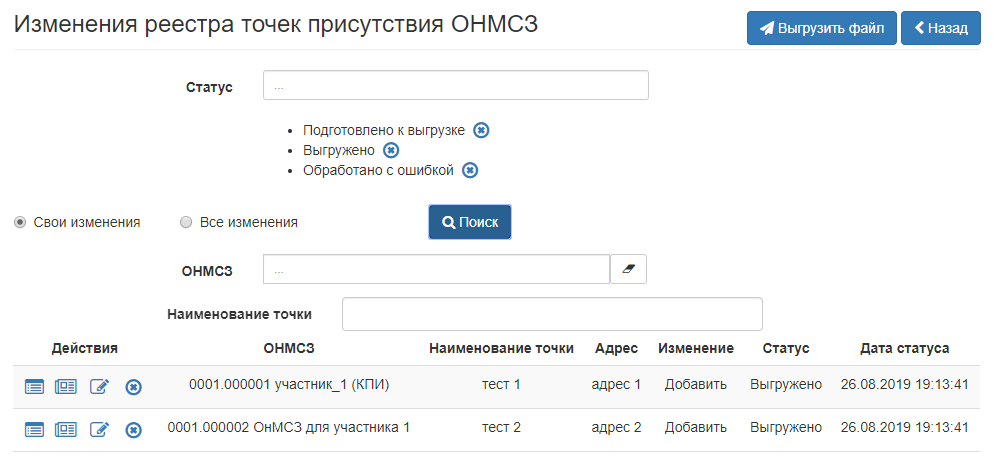  97 – Список измененийНажмите кнопку «Выгрузить файл». Файл сформируется в фоновом режиме. По окончании процесса формирования файла, записи из реестра изменений не удаляются, им проставляется статус «Выгружено».Перейдите в раздел «Подготовленные файлы».Перейдите в подраздел «Списки файлов с реестрами точек присутствия ОНМСЗ». Подробнее см. раздел «Подготовленные файлы».Нажмите на ссылку с именем файла. Файл сохранится на компьютере пользователя.Подпишите сохраненный файл с помощью заранее установленного программного обеспечения «УЭПШ». Подробнее см. раздел «Подпись файлов для загрузки в КПИ».Загрузите подписанные файлы в систему. Подробнее см. раздел «Загрузка подписанных данных из файла XML».В реестре изменений реализована возможность проверки протокола с результатами обработки записей со статусами «Выгружено», «Отправлено» или «Обработано с ошибкой».Если запись обработана с ошибками, проверьте протокол с результатами обработки интересующей записи. При необходимости внесите в запись соответствующие изменения и повторно сформируйте файл реестра для загрузки данных в ЕГИССО.Для просмотра протокола нажмите кнопку «Просмотр протокола»  для соответствующей записи. Появится окно детальной информации (рис. 98). 98 – Окно детальной информации для записиЖурнал «История взаимодействия»Журнал «История взаимодействия» предназначен для просмотра истории отправки данных из кабинета поставщика информации и формирования отчетов о загрузке пакетов.Чтобы открыть журнал «История взаимодействия», перейдите в раздел «Журнал «История взаимодействия» (рис. 99).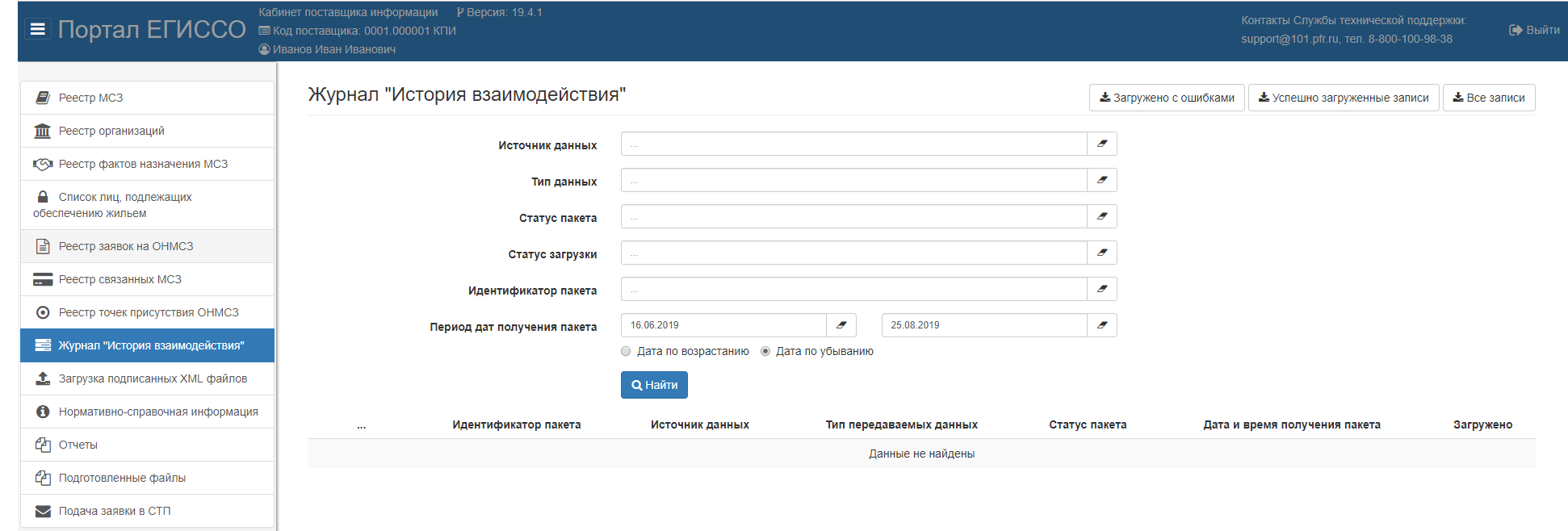  99 – Журнал «История взаимодействия»Чтобы просмотреть записи журнала «История взаимодействия»:Заполните при необходимости поля на странице «Журнал «История взаимодействия».Нажмите кнопку «Найти». Появится перечень отправленных пакетов (рис. 100).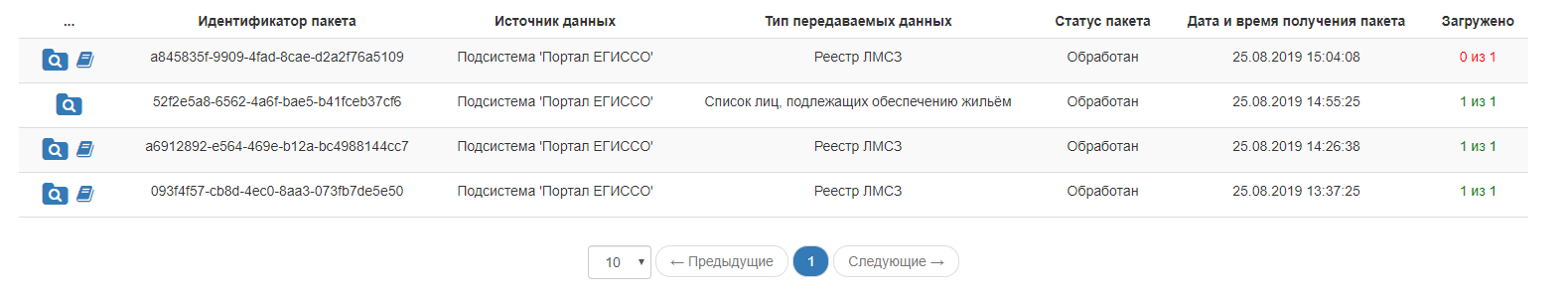  100 – Журнал «История взаимодействия»Возможны следующие варианты статуса загрузки отправленных пакетов:отображается «ХХ из УУ», где ХХ – количество записей, успешно обработанных и переданных в Подсистему обработки запросов ЕГИССО;УУ – общее количество записей, находящихся в загруженном пакете;если загружены все записи, то текст отображается зелёным цветом;если загружено ноль записей, то текст отображается красным цветом;если записи загружены частично, то текст отображается оранжевым цветом;если пакет обработан с ошибкой, то отображается следующий текст: «0 из 0», цвет текста чёрный.Для каждой записи журнала доступны действия:просмотр протокола проверки;просмотр загруженных записей;переход к записям соответствующего реестра.Просмотр протокола проверки доступен по кнопке .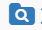 В заголовке протокола обработки пакета отображается количественная информация обработки записей (рис. 101).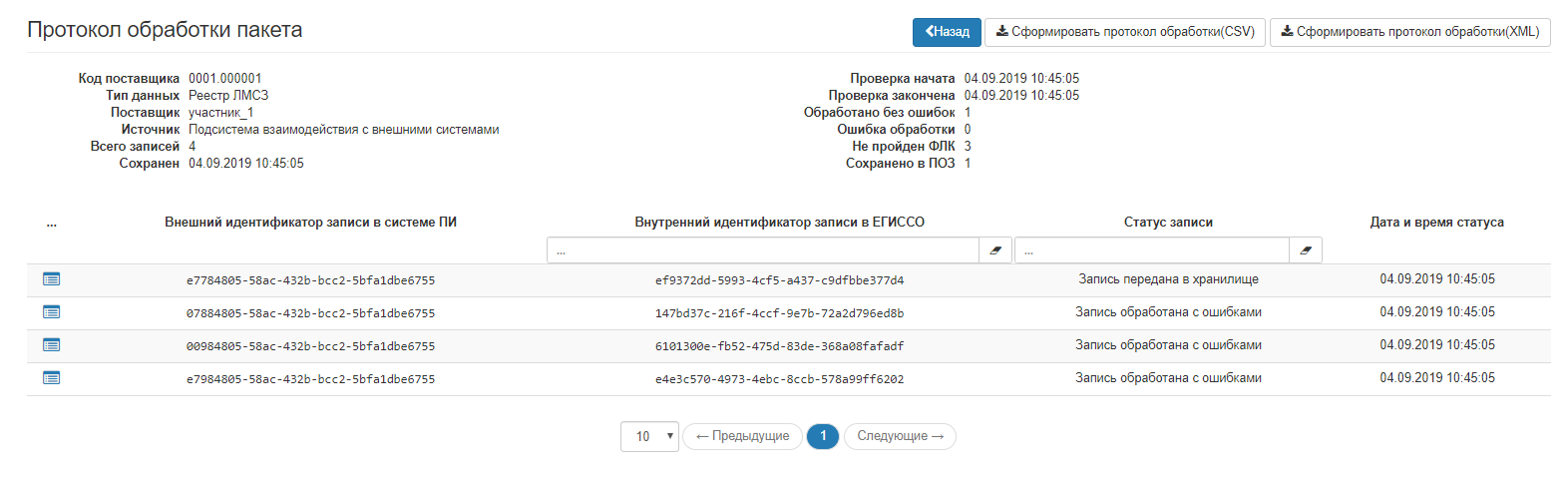 101 – Протокол обработки пакетаКоличество записей пакета в полях:«Обработано без ошибок»;«Ошибка обработки»;«Не пройден ФЛК (форматно-логический контроль)»равно количеству записей в поле «Всего записей».В разделе «Журнал «История взаимодействия» можно сформировать следующие отчеты, содержащие информацию о результатах загрузке пакетов:Отчет о загрузке пакетов с ошибками. Для этого на форме нажмите кнопку «Загружено с ошибками».Отчёт о загрузке пакетов без ошибок. Для этого на форме нажмите кнопку «Успешно загруженные записи».Отчет о загрузке пакетов, содержащий все записи. Для этого на форме нажмите кнопку «Все записи».В результате на странице отобразится сообщение об успешном запуске процесса формирования отчета.Примечание.	Не допускается параллельный запуск формирования отчетов для одного поставщика информации. В случае если поставщик информации запустит формирование нового отчета до окончания формирования предыдущего отчета, система отобразит сообщение «В системе уже имеется незавершенная задача по подготовке файлов для данного поставщика. Запуск новой задачи возможен только после окончания предыдущей».Для получения отчета перейдите в раздел «Подготовленные файлы» подраздел «Протоколы обработки пакетов».В выбранном подразделе содержатся файлы, сформированные пользователем.Чтобы скачать файл, нажмите на ссылку с именем файла.Чтобы удалить файл, нажмите кнопку .Загрузка подписанных XML-файловЗагрузка подписанных XML-файлов доступна только для пользователя, действующего от имени участника ЕГИССО с типом взаимодействия «КПИ».Чтобы загрузить подписанный XML-файл:Перейдите в раздел «Загрузка подписанных XML файлов»: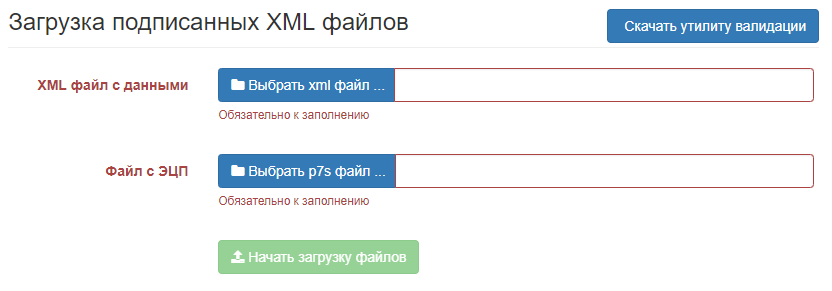  102 – Загрузка подписанных XML файловНажмите кнопку «Скачать утилиту валидации». На компьютер скачается ZIP-файл с утилитой валидации.С помощью утилиты валидации проверьте XML-файл на наличие ошибок в структуре и формате данных. Подробнее см. документ «Инструкция по работе с утилитой валидации XML-файлов». Документ входит в состав ZIP-архива с утилитой.Выберите файлы в полях «XML файл с данными» и «Файл с ЭЦП». Формат подписи для загрузки подписанных xml файлов должен быть base64. Размер загружаемых файлов не должен превышать 20 Мбайт.Нажмите кнопку «Начать загрузку файлов».Чтобы посмотреть загрузку данных до статуса «Запись передана в хранилище»:Перейдите в раздел «Журнал «История взаимодействия».Проверьте отображение загруженных в реестре фактов назначения МСЗ.Нормативно-справочная информацияНормативно-справочная информация (НСИ) включает в себя следующие сведения:реестр участников;справочник ОКТМО;справочник КМСЗ;справочник единиц измерения;справочник периодичности предоставления МСЗ;справочник стран мира;справочник критериев нуждаемости;справочник прожиточных минимумов.Чтобы просмотреть НСИ:Перейдите в раздел «Нормативно-справочная информация»: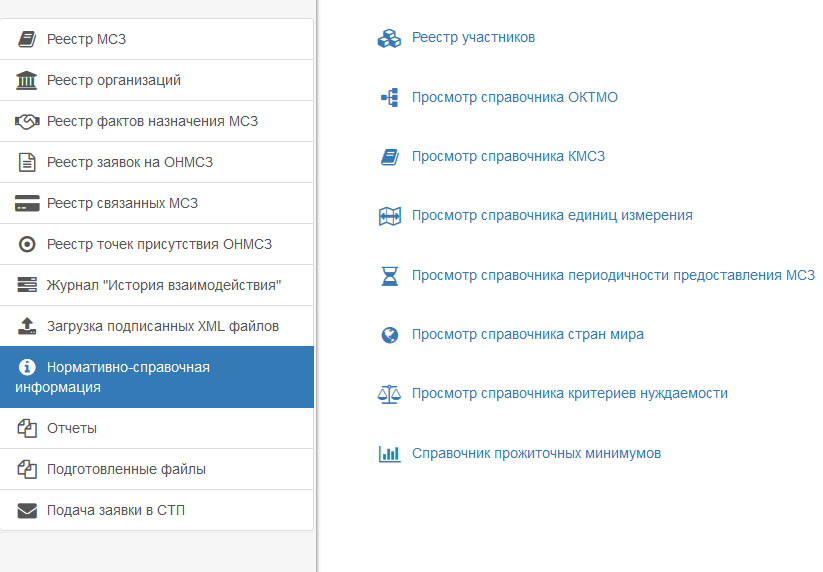  103 – Нормативно-справочная информацияОткройте один из справочников:реестр участников;просмотр справочника ОКТМО;просмотр справочника КМСЗ;просмотр справочника единиц измерения;просмотр справочника периодичности предоставления МСЗ;просмотр справочника стран мира;просмотр справочника критериев нуждаемости;справочник прожиточных минимумов.Например, реестр участников: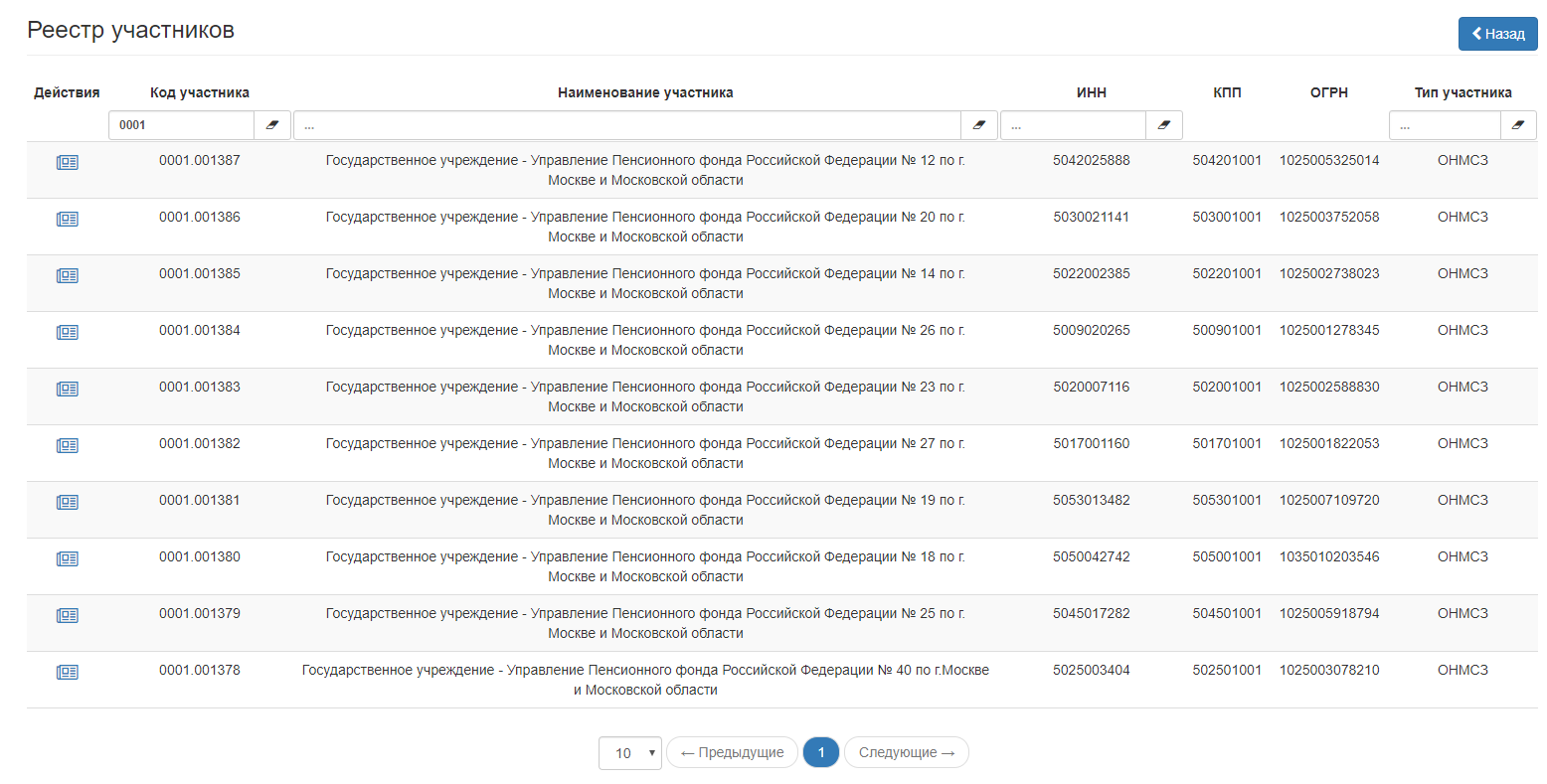  104 – Применение фильтраВедение справочника прожиточных минимумовПользователь ПИ или ПИ+ОНМСЗ с признаком «Поставщик сведений прожиточного минимума»:имеет возможность внести новую запись в справочник прожиточных минимумов;имеет возможность изменить запись в справочнике прожиточных минимумов;имеет возможность произвести логическое удаление записи в справочнике прожиточных минимумов.Пользователь без признака «Поставщик сведений прожиточного минимума»:имеет возможность просматривать все значения справочника прожиточных минимумов.Просмотр справочника прожиточных минимумовЧтобы посмотреть справочник прожиточных минимумов:Перейдите в раздел «Нормативно-справочная информация».Откройте справочник прожиточных минимумов.Задайте параметры поиска по региону, году и кварталу и нажмите «Найти»: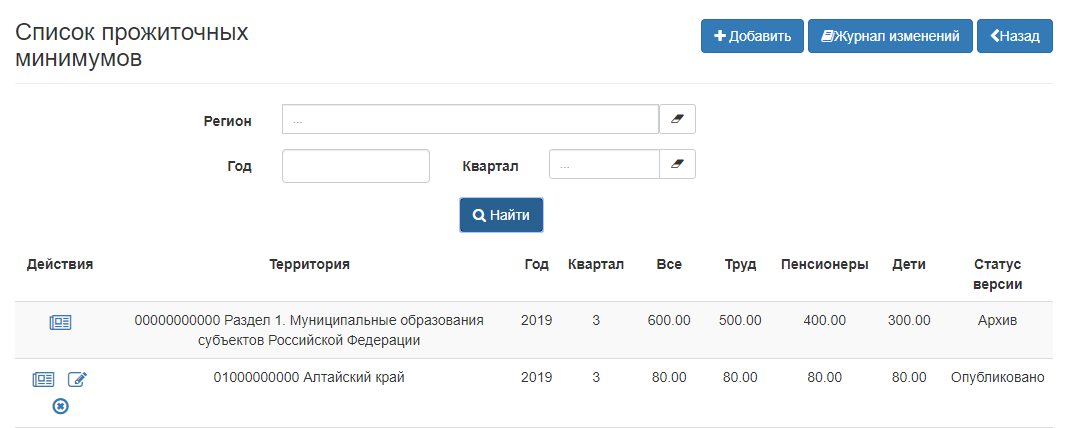  105 –Просмотр справочника прожиточных уровнейДля просмотра более детальной информации о записи из Справочника прожиточных минимумов нажмите кнопку . Откроется страница: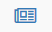 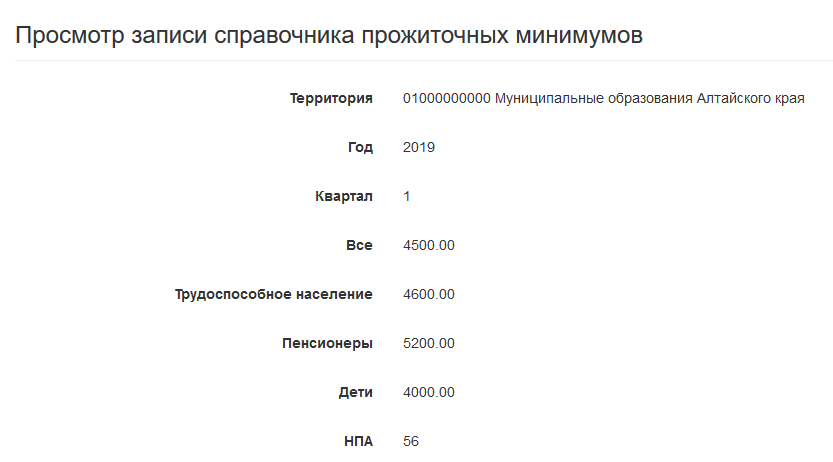  106 – Просмотр детальной информации справочника прожиточных минимумовДобавление новой записи справочника прожиточных минимумовЧтобы внести новую запись в справочник прожиточных минимумов (для пользователя ПИ или ПИ+ОНМСЗ с правом «Поставщик сведений прожиточного минимума»):Перейдите в раздел «Нормативно-справочная информация».Откройте справочник прожиточных минимумов.Нажмите кнопку «Добавить» на основной странице справочника прожиточных минимумов. Откроется страница «Добавление записи справочника прожиточных минимумов»: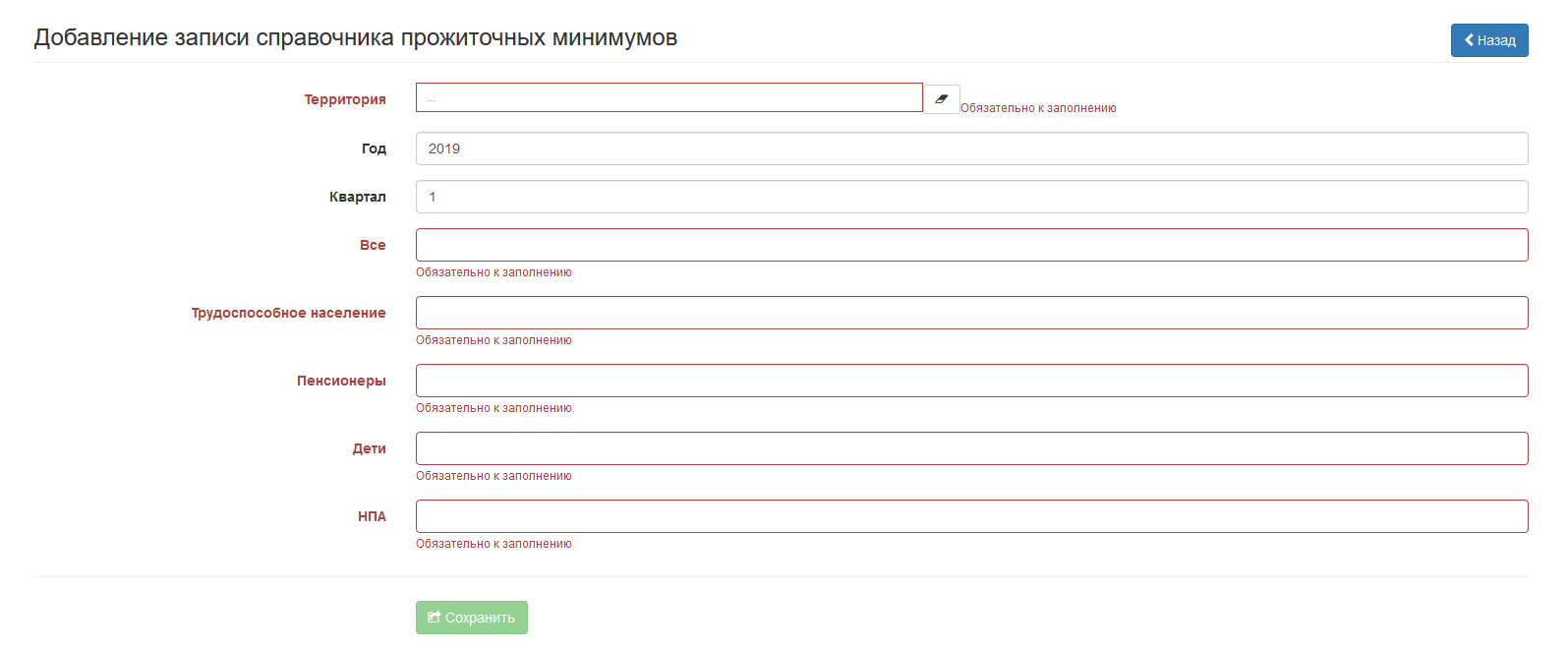  107 – Добавление записи справочника прожиточных минимумовОписание полей формы «Добавление записи справочника прожиточных минимумов» приведено в Таблица 18.Таблица 18 - Описание полей экранной формы «Добавление записи справочника прожиточных минимумов»Заполните поля открывшейся формы и нажмите кнопку «Сохранить». Появится сообщение «Результат: Данные сохранены».Чтобы добавленная запись попала в ЕГИССО, выполните действия из раздела «Отправка изменений справочника прожиточных минимумов».Редактирование/удаление записи справочника прожиточных минимумовЧтобы изменить запись, произвести логическое удаление записи в справочнике прожиточных минимумов (для пользователя ПИ или ПИ+ОНМСЗ с правом «Поставщик сведений прожиточного минимума»):Перейдите в раздел «Нормативно-справочная информация».Откройте справочник прожиточных минимумов.Нажмите кнопку «Журнал изменений» на основной странице справочника прожиточных минимумов. Откроется страница «Изменения справочника прожиточных минимумов» (рис. 108).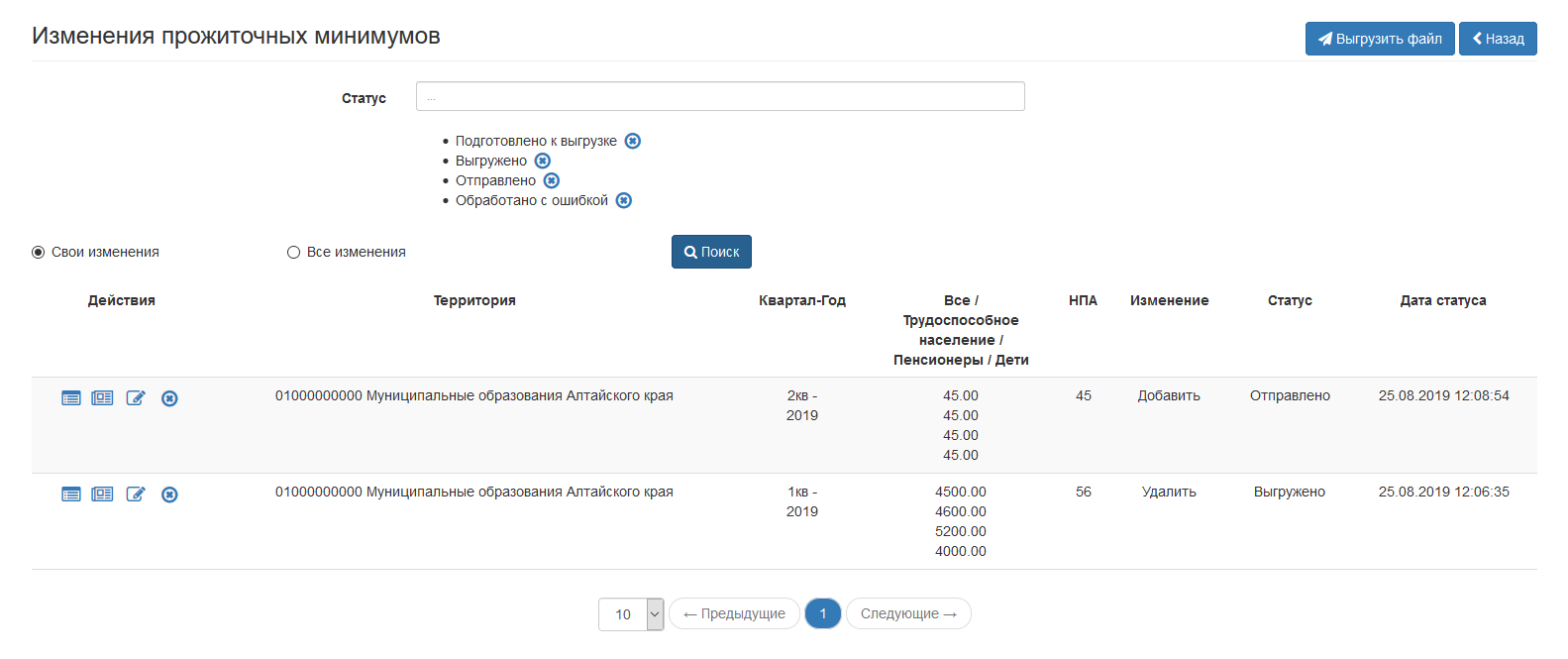  108 – Изменения прожиточных минимумовДля редактирования записи:Нажмите кнопку  в столбце «Действия», при необходимости внесите изменения в редактируемые поля.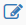 Нажмите кнопку «Сохранить».Для удаления записи:Нажмите кнопку  в столбце «Действия».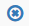 Подтвердите удаление. Появится сообщение с результатом сохранения изменений.Отправка новой записи в ЕГИССОВсе добавленные или отредактированные записи справочника прожиточных минимумов можно просмотреть в реестре изменений.Чтобы отправить новую/измененную/удаленную запись в ЕГИССО:Перейдите в раздел «Нормативно-справочная информация».Откройте справочник прожиточных минимумов.Нажмите кнопку «Журнал изменений» на основной странице справочника прожиточных минимумов. Откроется страница «Изменения справочника прожиточных минимумов» (рис. 109).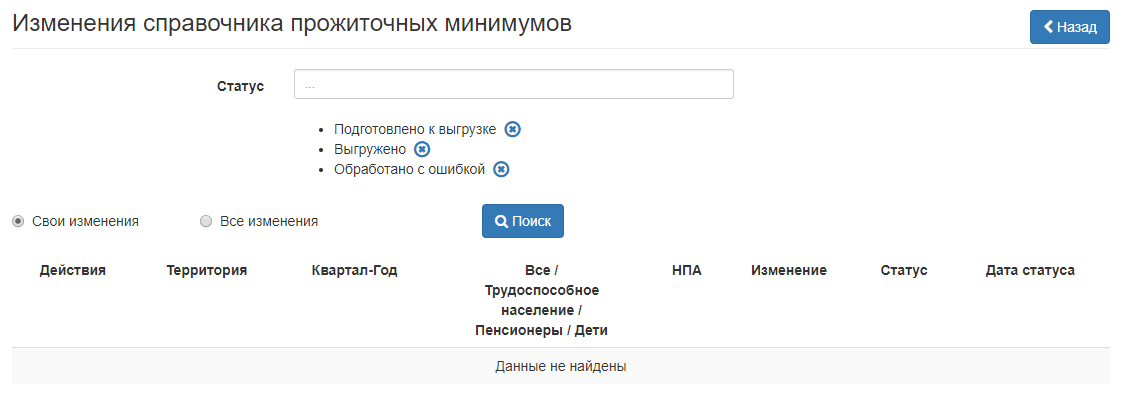  109 – Изменения справочника прожиточных минимумовВ списке «Статус» возможен может выбор значений:«Подготовлено к выгрузке». Присваивается созданной в реестре изменения записи, но не выгруженной;«Выгружено». Присваивается записи, выгруженной в файл для загрузки данных в ЕГИССО;«Отправлено». Присваивается записи в начале загрузки данных в ЕГИССО;«Обработано с ошибкой». Присваивается записи после завершения загрузки данных в ЕГИССО, а также если запись была обработана с ошибкой.По умолчанию в реестре изменений отображаются записи со статусом «Подготовлено к выгрузке» и «Обработано с ошибкой».Выберите одно из значений переключателя:«Свои изменения» (значение по умолчанию). Появятся изменения реестра, внесенные текущим пользователем;«Все изменения». Появятся изменения реестра, внесенные всеми пользователями текущего поставщика информации.Нажмите кнопку «Поиск». Появится список изменений (рис. 110).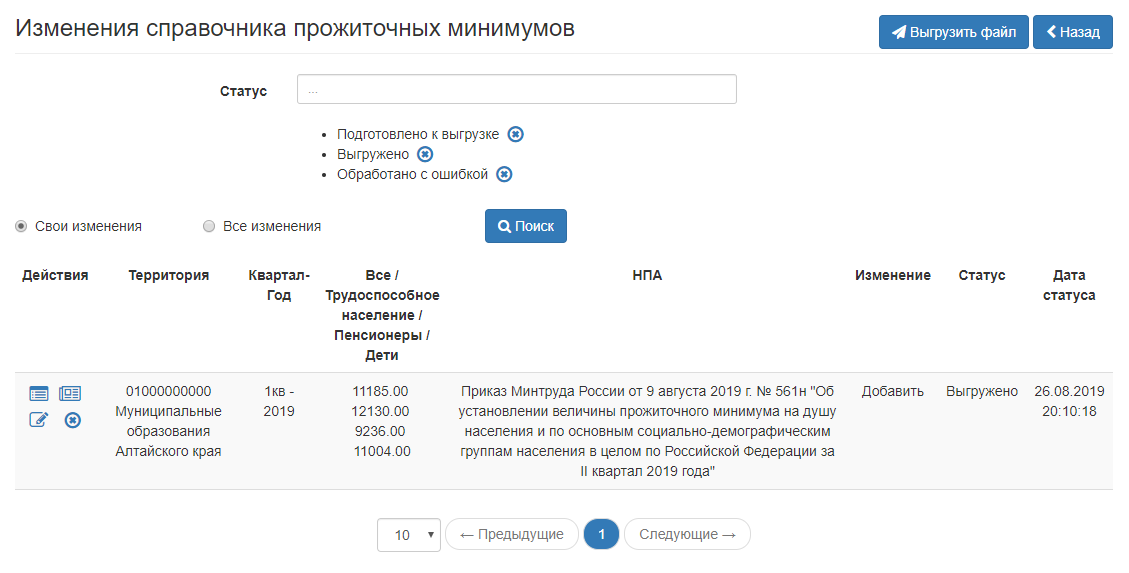  110 – Изменения справочника прожиточных минимумовНажмите кнопку «Выгрузить файл». Запустится процесс формирования XML-файла. Файл будет сформирован в фоновом режиме. По окончании процесса формирования файла, записи из реестра изменений не удаляются, им проставляется статус «Выгружено».Перейдите в раздел «Подготовленные файлы».Перейдите в подраздел «Списки пакетов с прожиточными минимумами». Подробнее см. раздел «Подготовленные файлы».Нажмите на ссылку с именем файла. Файл сохранится на компьютере пользователя.Подпишите сохраненный файл с помощью заранее установленного программного обеспечения «ППО УЭПШ». Подробнее см. раздел «Подпись файлов для загрузки в КПИ».Загрузите подписанные файлы в систему. Подробнее см. раздел «Загрузка подписанных данных из файла XML».В реестре изменений реализована возможность проверки протокола с результатами обработки записей со статусами «Выгружено», «Отправлено» или «Обработано с ошибкой».Если запись обработана с ошибками, проверьте протокол с результатами обработки интересующей записи. При необходимости внесите в запись соответствующие изменения и повторно сформируйте файл реестра для загрузки данных в ЕГИССО.Для просмотра протокола нажмите кнопку «Просмотр протокола»  для соответствующей записи. Появится окно детальной информации (рис. 111). 111 – Окно детальной информации для записиОтчетыВ разделе «Отчеты» можно сформировать:Отчет «Статистика загрузки фактов назначения МСЗ». Отчет содержит информацию о количестве действующих записей реестра фактов, загруженных по действующим ЛМСЗ поставщика;Отчет «Справка о назначениях по связанным мерам». Отчет содержит информацию о фактах, которые назначены одному и тому же лицу по связанным мерам в пересекающиеся периоды;Отчет «ЛМСЗ, которые не связаны ни с одной точкой присутствия». Отчет содержит информацию о ЛМСЗ, которые не привязаны ни к одной точке присутствия.Отчет «Сведения о наличии права на обеспечение жилыми помещениями».Отчет «Статистика загрузки фактов назначения МСЗ»Отчет содержит информацию о количестве действующих записей реестра фактов, загруженных по действующим ЛМСЗ поставщика.Чтобы сформировать отчет:Перейдите в раздел «Отчеты»: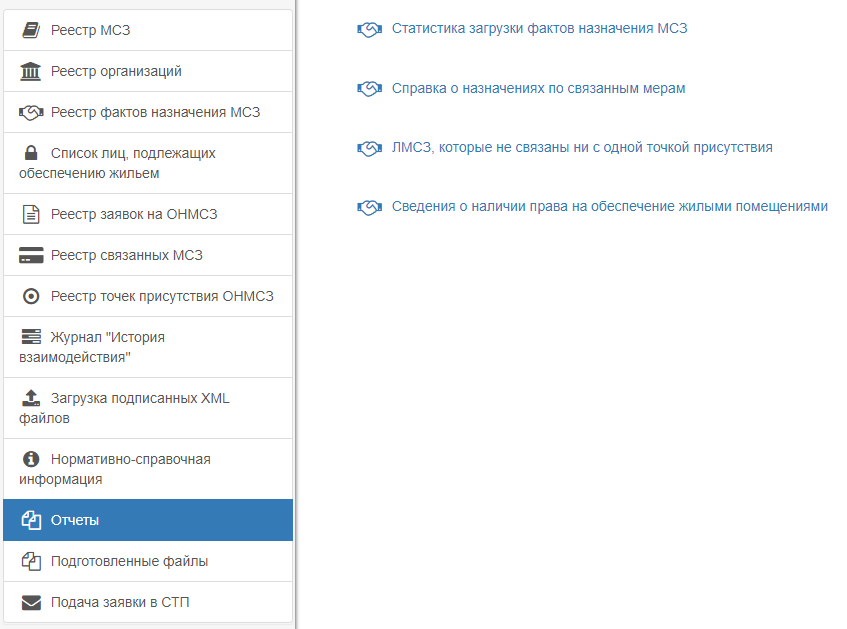  112 – Портал ЕГИССОПерейдите по ссылке «Статистика загрузки фактов назначения МСЗ». Откроется отчет «Статистика загрузки фактов назначения МСЗ».Заполните поля «Дата начала» и «Дата окончания».Нажмите кнопку «Выгрузить» (рис. 113).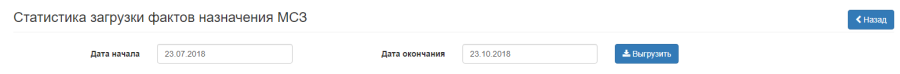  113 – Заполнение параметровВ результате скачается CSV-файл с колонками:«Код ЛМСЗ»;«Наименование ЛМСЗ»;«Код локальной категории получателя»;«Наименование локальной категории получателя»;«Количество успешно загруженных фактов назначения»;«Количество загруженных получателей».Отчет «Справка о назначениях по связанным мерам»Отчет содержит информацию о фактах, которые назначены одному и тому же лицу по связанным мерам в пересекающиеся периоды.Чтобы сформировать отчет:Перейдите в раздел «Отчеты» (рис. 114). 114 – Портал ЕГИССОПерейдите по ссылке «Справка о назначениях по связанным мерам». Откроется отчет «Справка о назначениях по связанным мерам».Заполните поля:ОНМСЗ. Содержит перечень кодов и полных наименований ОНМСЗ, принадлежащих данному поставщику. Поле обязательно для заполнения;Дата. Поле обязательно для заполнения;Локальная МСЗ. Содержит список из всех действующих ЛМСЗ поставщика, обслуживающего данный ОНМСЗ. Поле не обязательно для заполнения;СНИЛС. СНИЛС получателя МСЗ(П). Поле необязательно для заполнения.Нажмите кнопку «Сформировать справку» (рис. 115).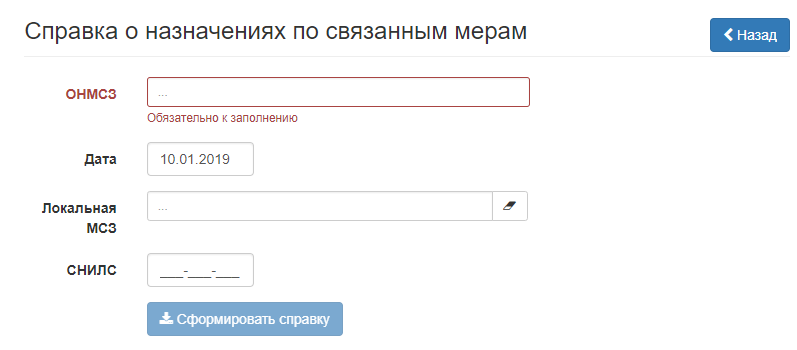  115 – Справка о назначениях по связанным мерамВ результате на странице отобразится сообщение об успешном запуске процесса формирования отчета.Для получения справки перейдите в раздел «Подготовленные файлы» и выполните действия описанные в подразделе «Получение справки о назначениях по связанным мерам»Отчет «ЛМСЗ, которые не связаны ни с одной точкой присутствия»Отчет содержит информацию о ЛМСЗ, которые не привязаны ни к одной точке присутствия.Чтобы сформировать отчет:Перейдите в раздел «Отчеты» (рис. 116). 116 – Портал ЕГИССОПерейдите по ссылке «ЛМСЗ, которые не связаны ни с одной точкой присутствия». Откроется отчет «ЛМСЗ, которые не связаны ни с одной точкой присутствия».Укажите данные:«Все», при выборе отчет строится по всем ЛМСЗ.«Действующие», при выборе отчет строится только по действующим ЛМСЗ.Нажмите кнопку «Выгрузить». В результате на странице отобразится сообщение об успешном запуске процесса формирования отчета.Для получения отчета перейдите в раздел «Подготовленные файлы» и выполните действия описанные в подразделе «ЛМСЗ, которые не связаны ни с одной точкой присутствия».Отчет «Сведения о наличии права на обеспечение жилыми помещениями»Примечание.	Формирование отчета «Сведения о наличии права на обеспечение жилыми помещениями» доступно только для Пользователя, действующего от имени участника ЕГИССО с типом взаимодействия «КПИ» и имеющего признак «поставщик сведений о гражданах, нуждающихся в оказании МСЗ(П)».Отчет содержит сведения о включении в список/исключении из списка лиц, подлежащих обеспечению жилыми помещениями, информация о которых учтена уполномоченным органом субъекта РФ.Чтобы сформировать отчет:Перейдите в раздел «Отчеты»: 117 – ОтчетыПерейдите по ссылке «Сведения о наличии права на обеспечение жилыми помещениями». Откроется отчет «Сведения о наличии права на обеспечение жилыми помещениями».Укажите данные:«Дата начала»;«Дата окончания»;«Право», выпадающий список:Активно, при выборе отчет строится только по сведениям о гражданах, включенных в список лиц, подлежащих обеспечению жильем;Прекращено, при выборе отчет строится только по сведениям о гражданах, исключенных из списка лиц, подлежащих обеспечению жильем.«СНИЛС».Нажмите кнопку «Выгрузить».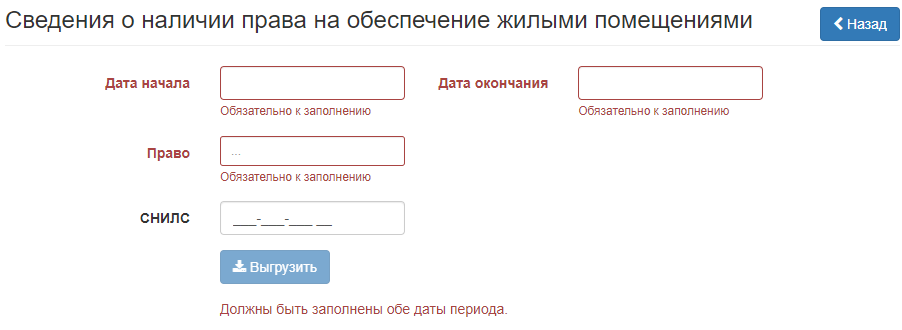  118 – Сведения о наличии права на обеспечение жилыми помещениямиВ результате на странице отобразится сообщение об успешном запуске процесса формирования отчета.Для получения отчета перейдите в раздел «Подготовленные файлы» и выполните действия описанные в подразделе «Сведения о наличии права на обеспечение жилыми помещениями».Подготовленные файлыЧтобы просмотреть подготовленные файлы:Перейдите в раздел «Подготовленные файлы» (рис. 119).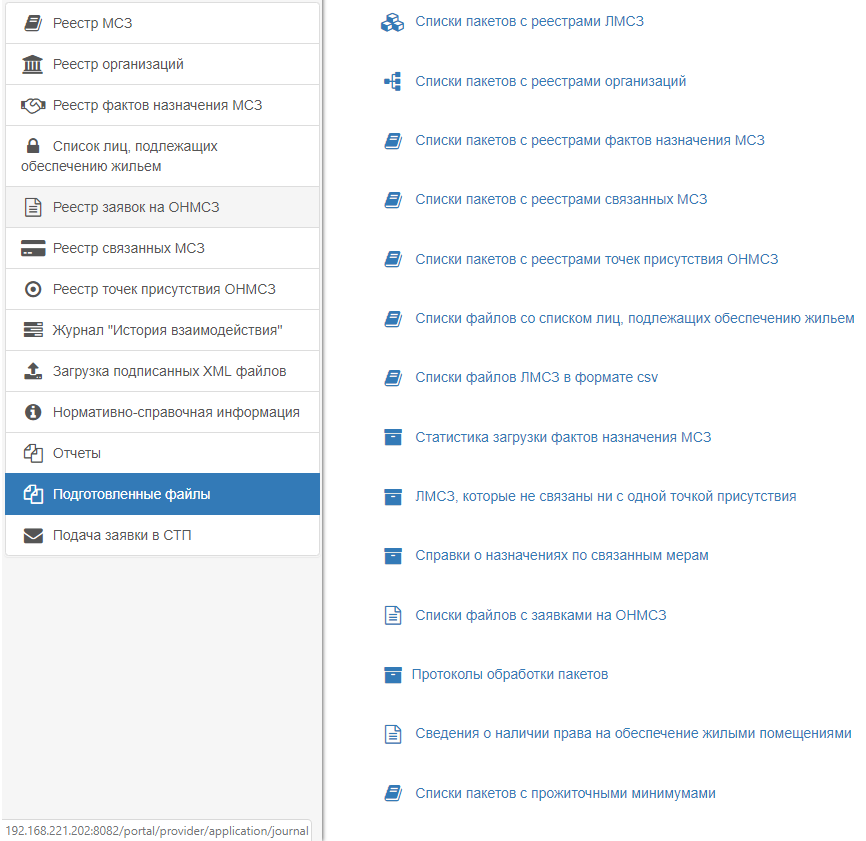  119 – Подготовленные файлыПерейдите в подраздел:«Список пакетов с реестрами ЛМСЗ». Доступен только для Пользователя, действующего от имени участника ЕГИССО с типом взаимодействия «КПИ»;«Список пакетов с реестрами организаций». Доступен только для Пользователя, действующего от имени участника ЕГИССО с типом взаимодействия «КПИ»;«Список пакетов с реестрами фактов назначения МСЗ». Доступен только для Пользователя, действующего от имени участника ЕГИССО с типом взаимодействия «КПИ»;«Список пакетов с реестрами связанных МСЗ». Доступен только для Пользователя, действующего от имени участника ЕГИССО с типом взаимодействия «КПИ»;«Список пакетов с реестрами точек присутствия ОНМСЗ»;«Списки файлов со списком лиц, подлежащих обеспечению жильем»;«Списки файлов ЛМСЗ в формате csv»;«Статистика загрузки фактов назначения МСЗ»;«ЛМСЗ, которые не связаны ни с одной точкой присутствия»;«Справки о назначениях по связанным мерам»;«Списки файлов с заявками на ОНМСЗ». Доступен только для Пользователя, действующего от имени участника ЕГИССО с типом взаимодействия «КПИ»);«Протоколы обработки пакетов»;«Сведения о наличии права на обеспечение жилыми помещениями»;«Списки пакетов с прожиточными минимумами».Рассмотрим пример работы с подготовленными файлами на примере подраздела «Список пакетов с реестрами организаций»: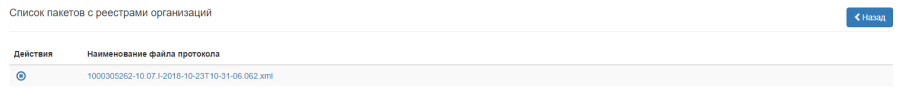  120 – Список пакетов с реестрами ЛМСЗВ выбранном подразделе содержатся файлы, сформированные пользователем.Чтобы скачать файл, нажмите на ссылку с именем файла.Чтобы удалить файл, нажмите кнопку .Если в настоящий момент задача, запущенная пользователем, еще не завершена, то появится сообщение «В системе имеется незавершенная задача по подготовке файла. После ее окончания файл станет доступен для скачивания».Подача заявки в СТПЧтобы подать заявку в СТП:Перейдите в раздел «Подача заявки в СТП». Откроется страница (рис.121).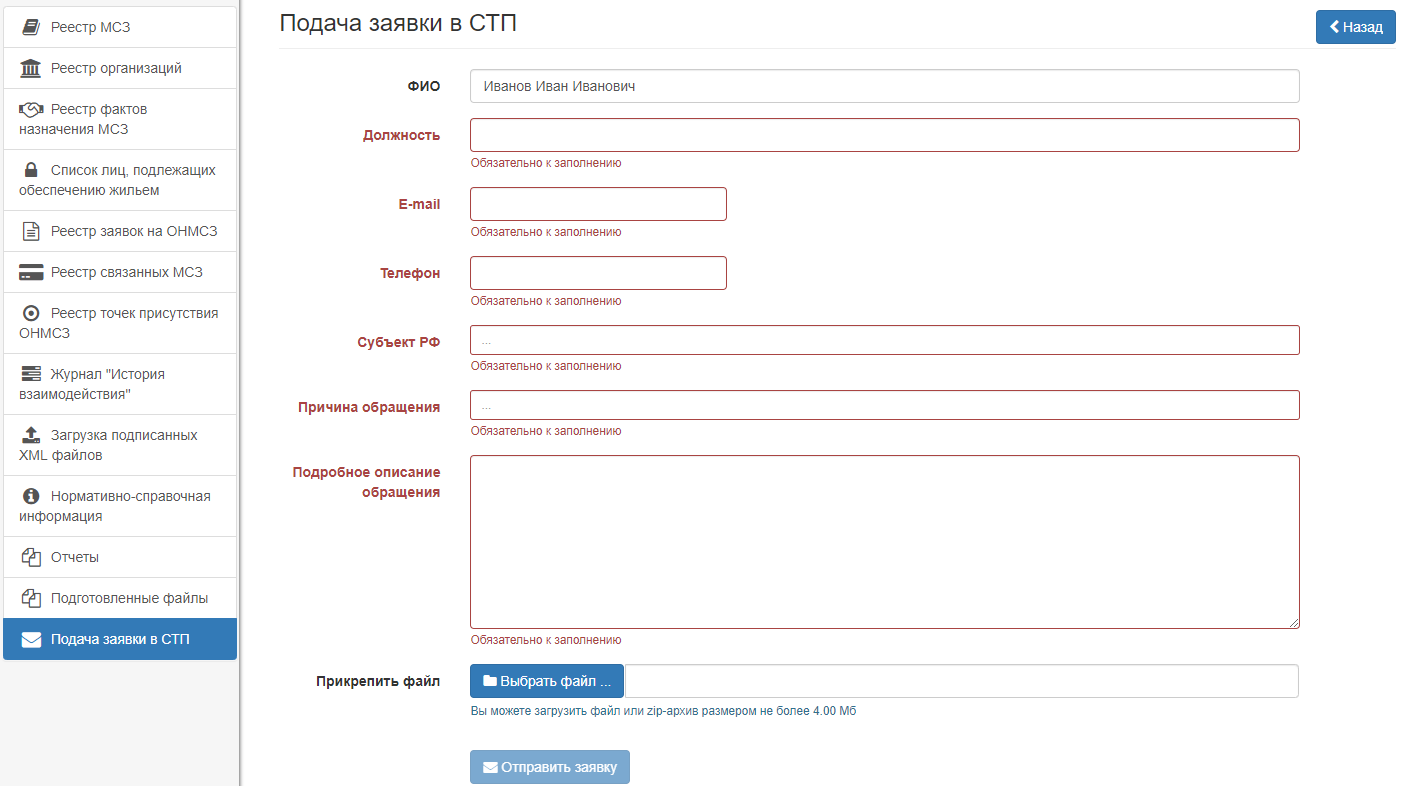  121 – Подача заявки в СТПЗаполните поля:«ФИО». Заполняется автоматически ФИО авторизованного пользователя;«Должность». Должность пользователя;«E-mail». Адрес электронной почты, на который придет подтверждение о регистрации заявки;«Телефон». Телефон пользователя;«Субъект РФ». Введите фрагмент названия субъекта РФ и выберите значение;«Причина обращения». Возможные значения:88.3.1. Консультации по функционалу;88.3.2. Консультации по организационно-правовым вопросам;88.3.3. Консультирование по применению ППО УЭПШ (установка и подписание ЭП);88.5. Ошибки в данных;88.6. Ошибки при работе в системе;88.8. Предложения по развитию системы;«Подробное описание обращения». Рекомендуется указатьшаги для воспроизведения ошибки;точное время возникновения ошибки;дополнительная информация;«Прикрепить файлы». При необходимости загрузите файл размером до 4 Мбайт. Если файлов несколько, объедините их в ZIP-архив.Нажмите кнопку «Отправить заявку». Появится сообщение «Заявка успешно отправлена, информация о ходе рассмотрения заявки будет поступать на почту, указанную в обращении».Подпись файлов для загрузки в КПИЧтобы подписать файл для загрузки в КПИ, в контекстном меню XML-файла выберите последовательно пункты «Crypto+DE», «Подписать» (рис. 122).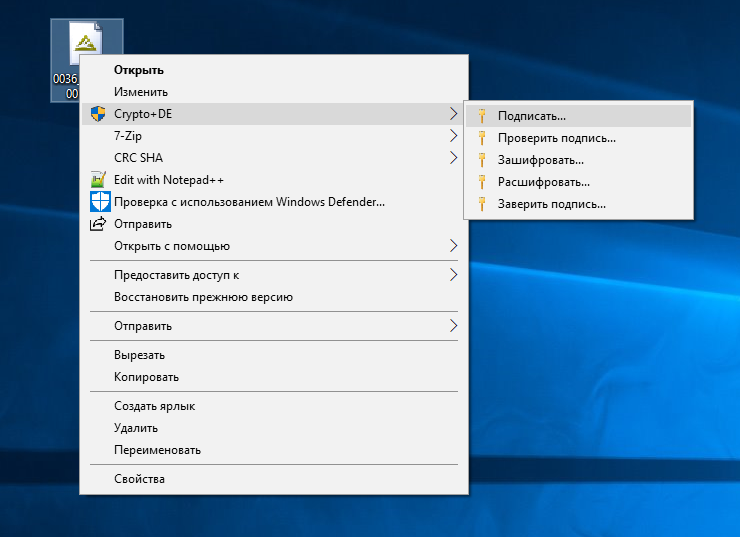  122 – Подпись файлов для загрузки в КПИПри успешной подписи в папке появится одноименный файл с расширением *.p7s.Примечание.	Формат подписи для загрузки подписанных xml файлов должен быть base64.Новый интерфейс КПИДля входа в новое меню КПИ необходимо выполнить следующие действия:Зайдите на портал ЕГИССО (http://www.egisso.ru).Перейдите по ссылке «Поставщикам».Нажмите кнопку «Поставщик информации». Откроется страница авторизации в ЕСИА.Введите данные для входа в ЕГИССО и нажмите кнопку «Войти».Выберите организацию из предложенного списка. Кабинет откроется, если пользователь состоит в группе ЕСИА «Уполномоченный сотрудник для работы ЕГИССО». Откроется раздел КПИ (Рисунок 123):Рисунок  - Кабинет поставщика информацииДля перехода в новое меню КПИ (п.4.4) нажмите ссылку "Перейти в новое меню КПИ". Откроется раздел нового меню КПИ (Рисунок 124): 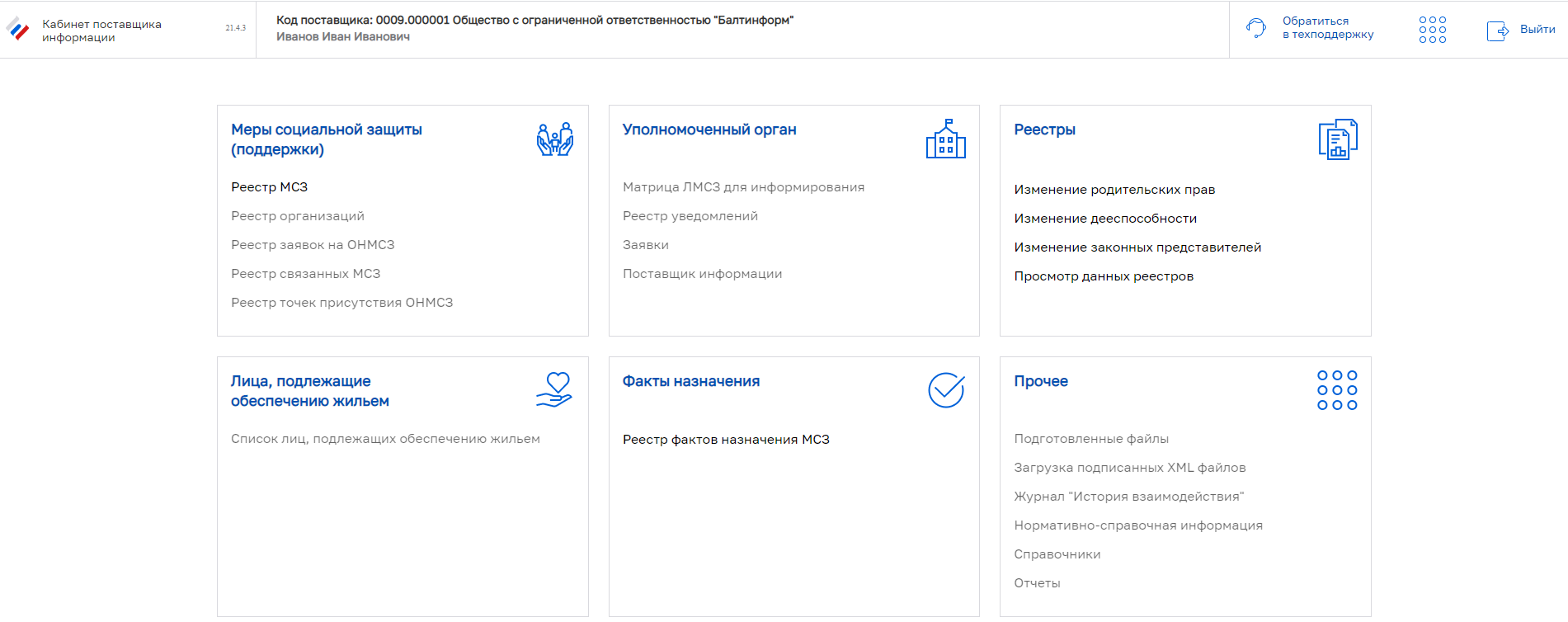 Рисунок  - Новое меню КПИ, главная страницаВ этом разделе размещены следующие блоки:Блок «Меры социальной защиты (поддержки)», включающий подразделы:«Реестр МСЗ» (п.4.3.1);«Реестр организаций» (не активен) (п.4.3.2);«Реестр заявок на ОНМСЗ» (не активен) (п.4.3.5);«Реестр связанных МСЗ» (не активен) (п.4.3.6);«Реестр точек присутствия ОНМСЗ» (п.4.3.7);Блок «Уполномоченный орган», включающий подразделы:«Матрица ЛМСЗ для информирования» (не активен);«Реестр уведомлений» (не активен);«Заявки» (не активен);«Поставщик информации» (не активен);Блок «Реестры» (п.4.4.1), включающий подразделы:«Изменение родительских прав»;«Изменение дееспособности»;«Изменение законных представителей»;«Просмотр данных реестров»;Блок «Лица, подлежащие обеспечению жильем», включающие подразделы:«Список лиц, подлежащих обеспечению жильем» (п.4.3.4);Блок «Факты назначения», включающие подразделы:«Реестр фактов назначения МСЗ» (п.4.3.3);Блок «Прочее», включающий подразделы:«Подготовленные файлы» (не активен) (п.4.3.12);«Загрузка подписанных XML файлов» (не активен) (п.4.3.9);«Журнал «История взаимодействия»» (не активен) (п.4.3.8);«Справочники» (не активен) (п.4.3.10);«Отчеты» (не активен) (п.4.3.11).Реестры лиц, связанных с изменением родительских прав, лиц с измененной дееспособностью, законных представителейВ реестрах лиц, связанных с изменением родительских прав, лиц с измененной дееспособностью, законных представителей можно осуществлять следующие действия:вносить и подготавливать данные для наполнения реестров;искать, просматривать, удалять, изменять данные выбранного реестра;искать, просматривать, удалять, изменять данные любого из трех реестров;загружать данные для наполнения реестров из XML-файлов;осуществлять контроль данных и исправлять ошибки в списке изменений.В качестве примера описаны действия с «Реестром лиц, связанных с изменением родительских прав». При работе с другими реестрами описанные действия пользователя аналогичны и могут отличаться наименованиями вносимых данных. При работе с «Реестром законных представителей» также предоставляется возможность, при необходимости, осуществить внесение сведений о законном представителе - юридическом лице. При работе с «Реестром лиц с измененной дееспособностью» не вносятся данные о связанных лицах по причине их отсутствия (вносятся сведения об изменении дееспособности в отношении одного конкретного лица для каждого такого события).Внесение данныхДля внесения данных в реестр необходимо выполнить следующие действия:Выбрать нужный реестр в разделе «Работа с реестрами лиц» КПИ (рис. 125), например, «Реестр лиц, связанных с изменением родительских прав». 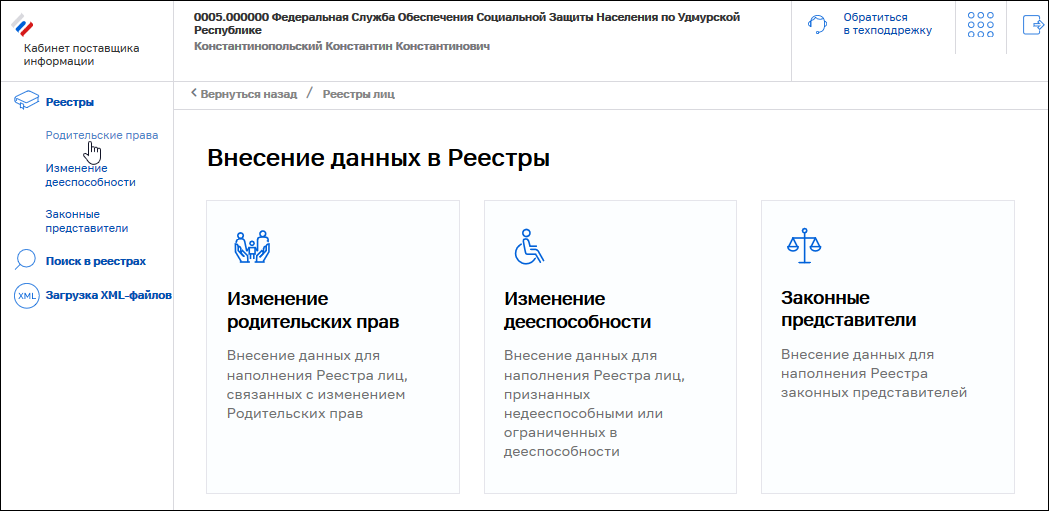 125 – Раздел «Работа с реестрами лиц» КПИОткроется форма «Изменение родительских прав» на закладке «Поиск и просмотр данных» выбранного реестра (рис. 126).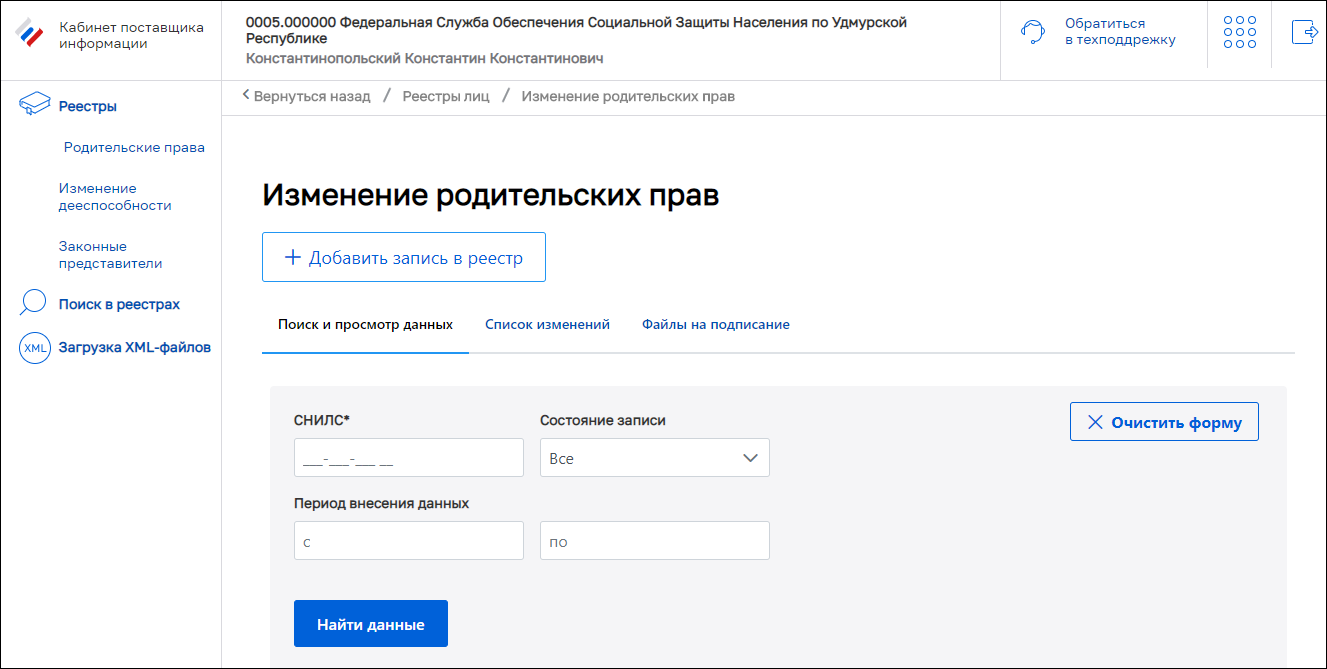 126 – ЭФ «Изменение родительских прав». Закладка «Поиск и просмотр данных»Для добавления записи в реестр нажать кнопку «Добавить запись в реестр» (рис. 127).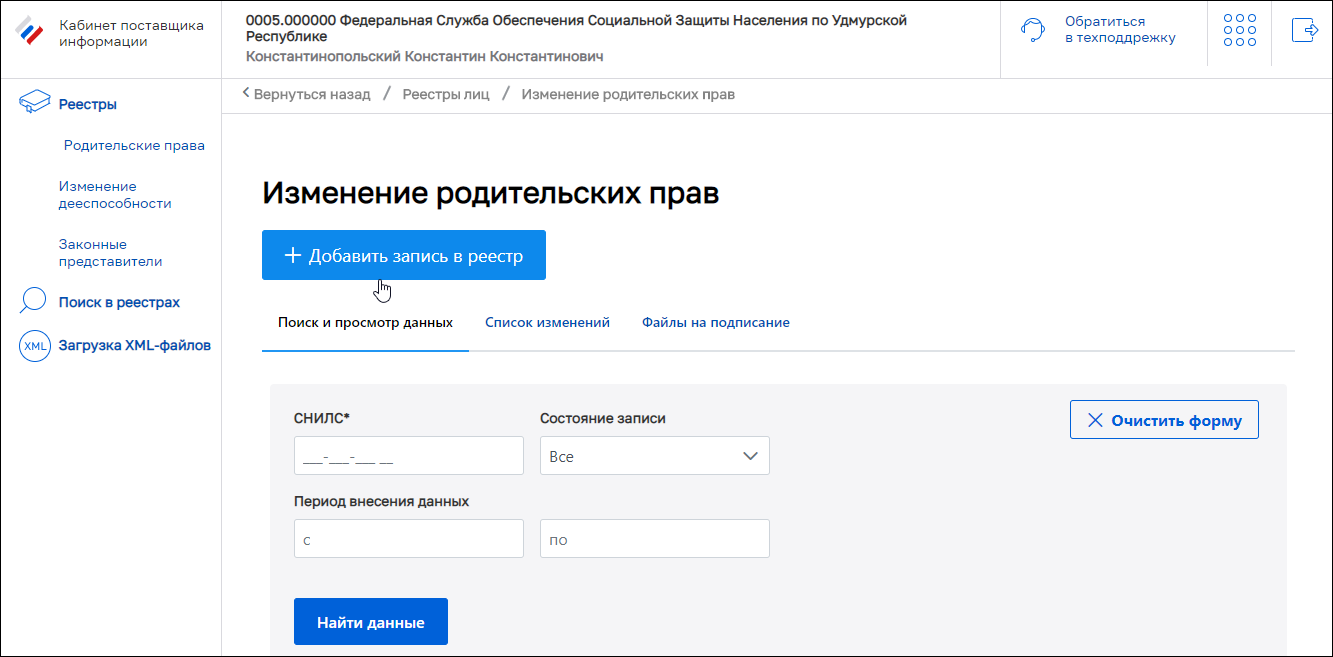 127 – Расположение кнопки «Добавить запись в реестр» на ЭФОткроется форма «Создание новой записи в реестре родительских прав» (рис. 128).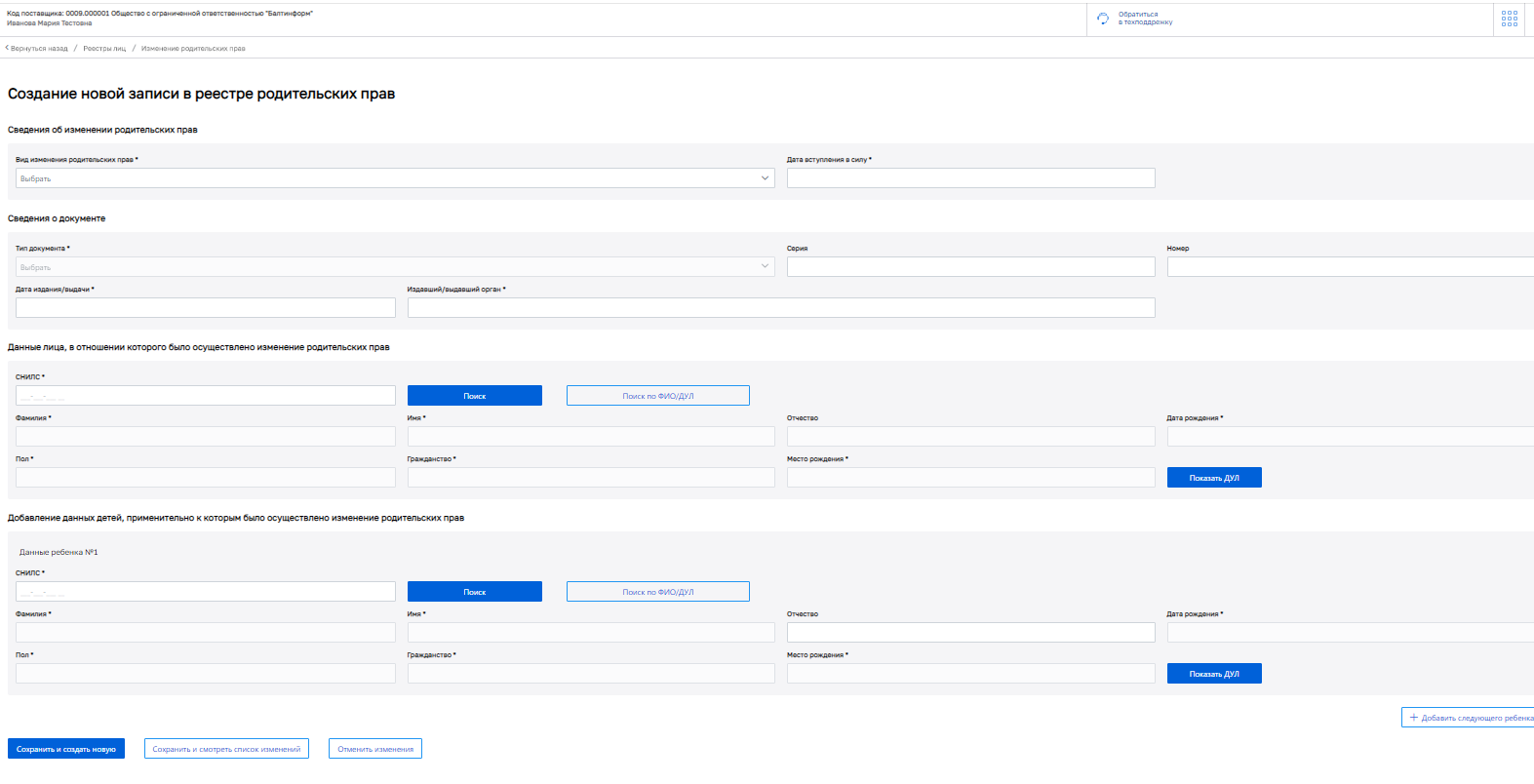 128 – ЭФ «Создание новой записи в реестре родительских прав»Форма содержит следующие блоки данных:«Сведения об изменении родительских прав»;«Сведения о документе»;«Данные лица, в отношении которого было осуществлено изменение родительских прав»;«Добавление данных детей, применительно к которым было осуществлено изменение родительских прав».Заполнить необходимые поля в блоках ЭФ.Правила заполнения полей блока «Сведения об изменении родительских прав» (рис. 129) приведены в таблице 19.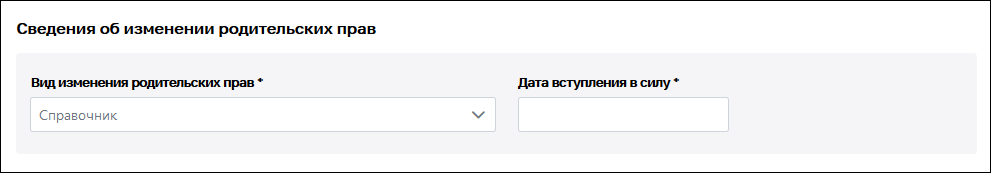 129 – Блок «Сведения об изменении родительских прав»Таблица 19 – Правила заполнения полей блока «Сведения об изменении родительских прав»Правила заполнения полей блока «Сведения о документе» (рис. 130) приведены в таблице 20.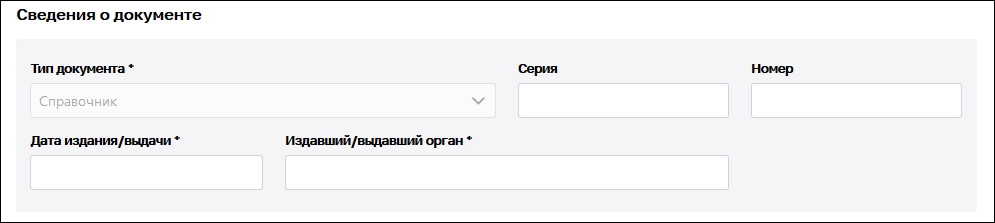 130 – Блок «Сведения о документе»Таблица 20 - Правила заполнения полей блока «Сведения о документе»Правила заполнения полей блока «Данные лица, в отношении которого было осуществлено изменение родительских прав» (рис. 131) приведены в таблице 21.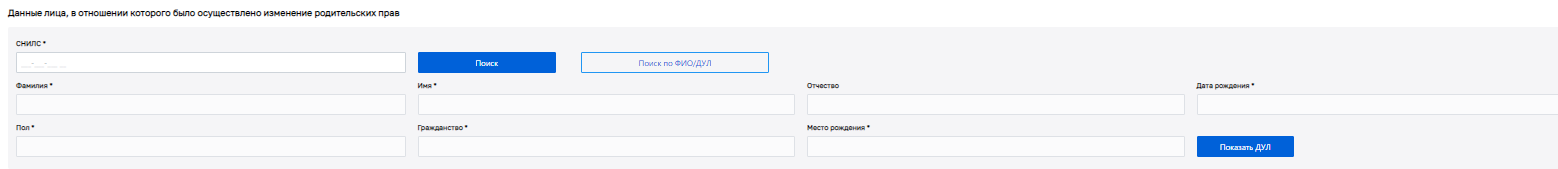 131 – Блок «Данные лица, в отношении которого было осуществлено изменение родительских прав»Таблица 21 – Правила заполнения полей блока «Данные лица, в отношении которого было осуществлено изменение родительских прав»Для просмотра данных о документах, удостоверяющих личность выбранного лица, может быть использован элемент «Показать ДУЛ». Его использование влечет вывод перечня документов выбранного физического лица (источником сведений о документах является СПГ), содержащего следующие данные для каждого документа, удостоверяющего личность:вид документа;серия;номер;дата выдачи;выдавший орган.Сортировка документов в выводимом перечне осуществляется по дате выдачи, в обратном хронологическом порядке.В случае, когда СНИЛС лица неизвестен или данные для указанного СНИЛС не обнаружены в СПГ, для внесения сведений о лице может быть использована функция «Поиск по ФИО/ДУЛ». Поиск и выбор лица по этим реквизитам инициируется путем использования элемента «Поиск по ФИО/ДУЛ» (рис. 132).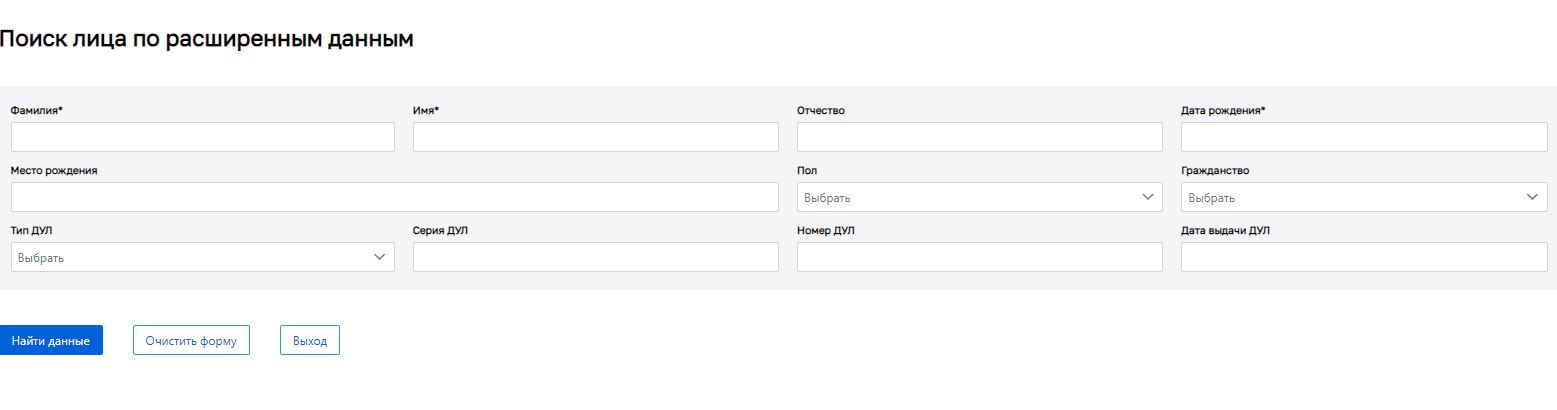 132 – Поисковая форма «Поиск по ФИО/ДУЛ»Среди полученных результатов поиска следует выбрать требуемое лицо, кликнув на строке с его данными левой клавишей мыши. При этом произойдет автоматическое заполнение формы сведений о лице данными выбранного физического лица. В случае отсутствия данных об искомом лице следует повторить поиск и формирование сведений через 7 суток, а при неэффективности этого действия обратиться в техническую поддержку ЕГИССО.Внести данные в блок «Добавление данных детей, применительно к которым было осуществлено изменение родительских прав» (рис. 133). Правила заполнения полей блока аналогичны правилам приведенным в таблице 21 и применяемым при внесении данных о лице, в отношении которого произошло событие.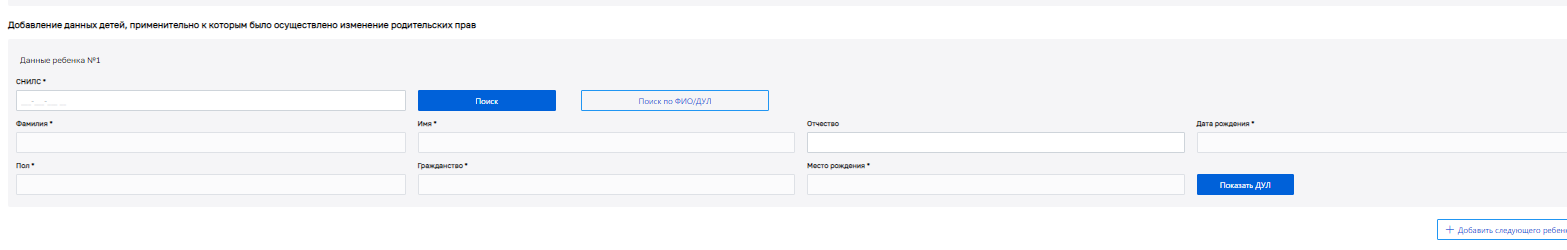 133 – Блок «Добавление данных детей, применительно к которым было осуществлено изменение родительских прав»Примечание.	Данные о лице, применительно к которому произошло событие вносятся только для следующих видов реестров: для РЛИРП – данные ребенка и для РЗП – данные представляемого лица.При наличии сведений о следующем лице, применительно к которому произошло событие, следует нажать кнопку «Добавить следующего…». В рассматриваемом примере кнопка называется «Добавить следующего ребенка» (рис. 134).Примечание.	Для соответствующей формы в РЗП кнопка добавления следующего лица носит название «Добавить следующее представляемое лицо».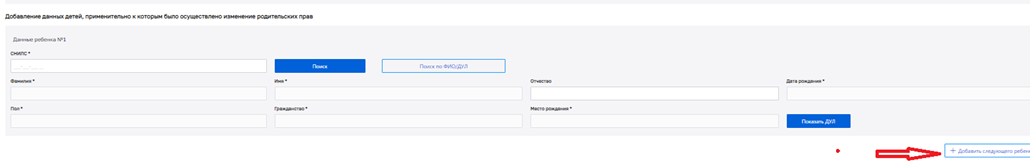 134 – Кнопка «Добавить следующего ребенка»Открывается блок внесения данных о следующем лице (рис. 135):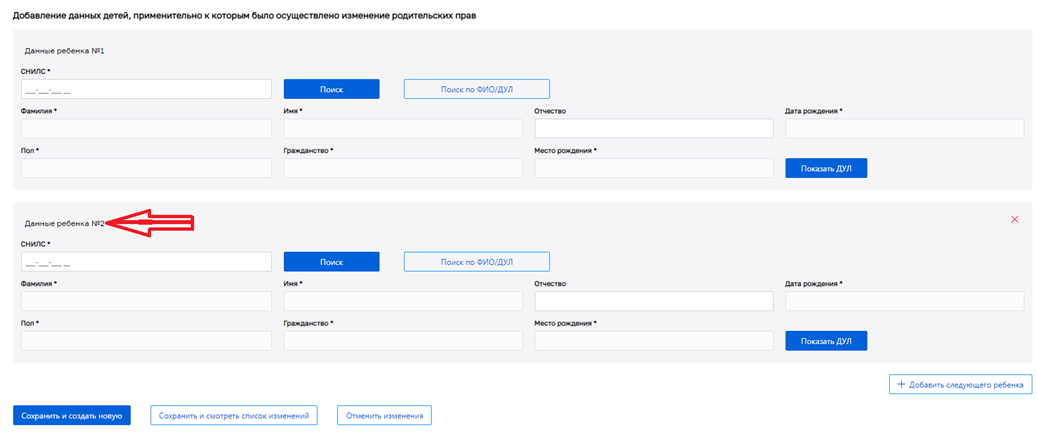 135 – Блок внесения данных о следующем ребенке. Порядковый номер ребенкаВнести данные в поля блока. После окончания заполнения полей ЭФ «Создание новой записи в реестре родительских прав» возможны три варианта действий:Вариант № 1.При нажатии на кнопку «Сохранить и создать новую» внесенные данные сохраняются и открывается новая незаполненная ЭФ «Создание новой записи в реестре родительских прав», готовая к заполнению.Вариант № 2.При нажатии на кнопку «Сохранить и смотреть список изменений» внесенные данные сохраняются и осуществляется переход на закладку «Список изменений» выбранного реестра. В списке записей сведений о событиях присутствует внесенная запись о событии в статусе «Подготовлено к выгрузке».	Вариант № 3.При нажатии на кнопку «Отменить изменения» внесенные данные о событии не сохраняются и осуществляется переход на закладку «Поиск и просмотр данных» выбранного реестра.	Подготовка внесенных данных для выгрузки в ЕГИССОДля подготовки внесенных данных для выгрузки в ЕГИССО:Перейти на закладку «Список изменений» (рис. 136). На закладке расположено четыре фильтра записей по их статусу:«Подготовлено к выгрузке»;«Обработано с ошибкой»;«Выгружено»;«Отправлено».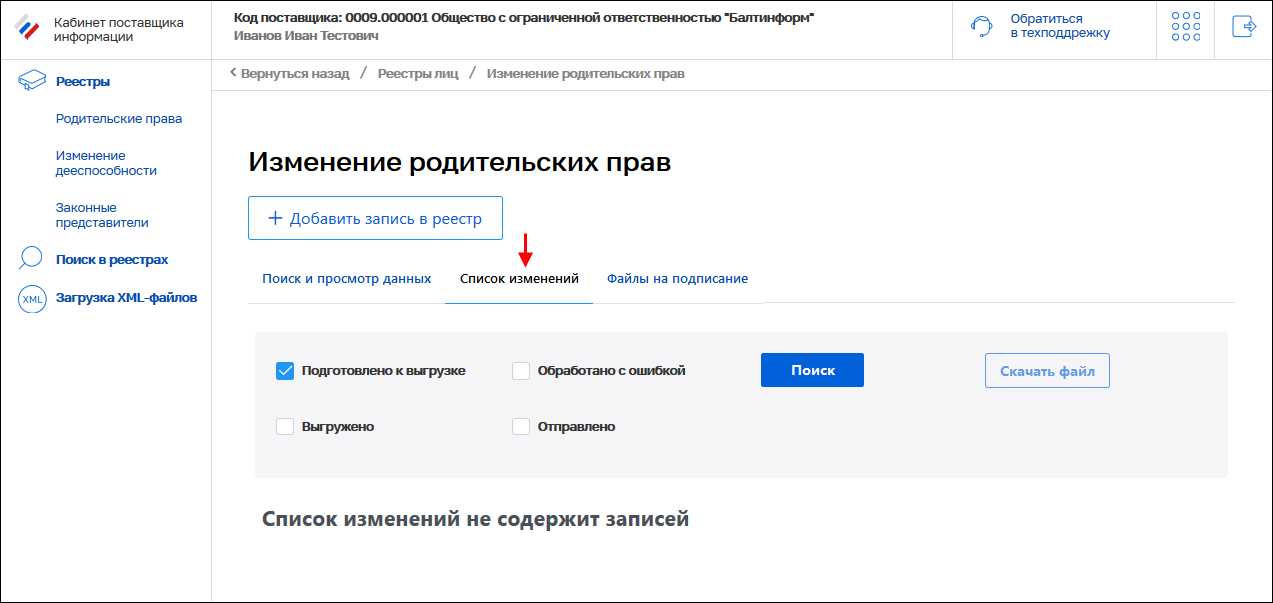 136 – ЭФ «Изменение родительских прав». Закладка «Список изменений»Активировать фильтр «Подготовлено к выгрузке», для чего нужно поставить галочку в чек-боксе слева от названия фильтра и нажать кнопку «Поиск». В результате будут отобраны записи сведений о событиях, находящиеся в статусе «Подготовлено к выгрузке».	В списке записей выделить события, которые должны быть включены в выгрузку, для чего нужно поставить галочку в чек-боксе слева от событий, которые должны быть включены в выгрузку.Примечание.	Возможна установка отметок у каждого выбираемого события по отдельности или отметка всех событий, включенных в список, путем простановки отметки в объединяющий чек-бокс вверху списка. Порядок сортировки записей в списке изменений может быть изменен путем клика левой клавишей мыши на заголовок столбца, по которому должна быть осуществлена сортировка.Для формирования файла с данными о событиях нужно нажать кнопку «Скачать файл».В результате будет сформирован файл. На экран будет выведено информационное сообщение «Файл успешно сформирован». 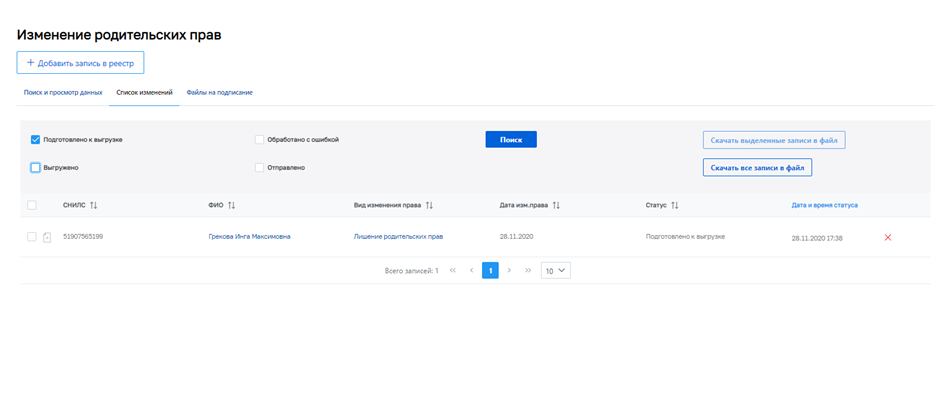 137 – Управляющие элементы списка измененийПерейти на закладку «Файлы на подписание» (рис 138). На закладке расположен список фалов на подписание.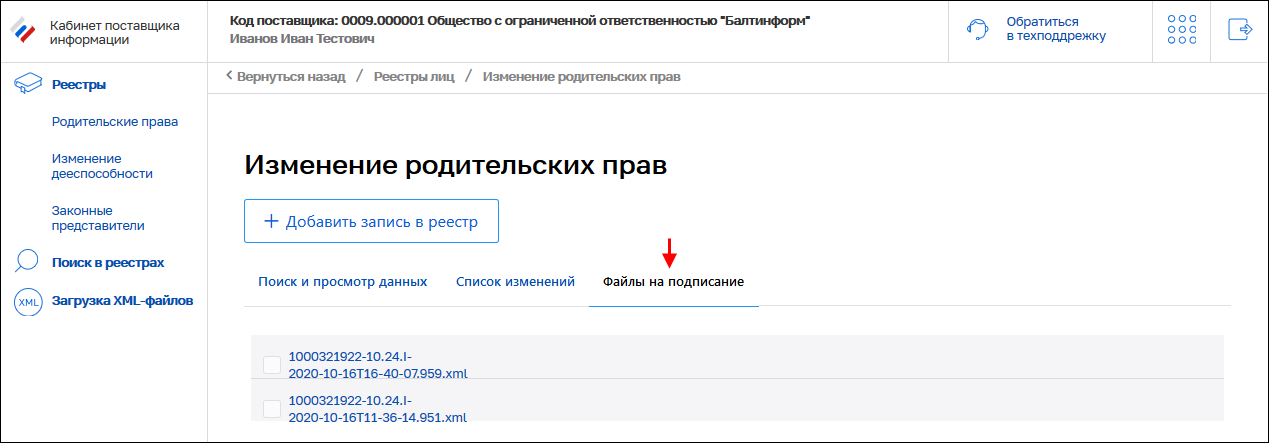 138 – ЭФ «Изменение родительских прав». Закладка «Файлы на подписание». Список фалов на подписаниеДля выгрузки и сохранения файла с данными о событиях для дальнейшего подписания его ЭП и отправки в ПСД ЕГИССО нужно выполнить следующие действия:Отметить подготовленный файл для выгрузки, проставив галочку в чек-боксе у имени файла. Произвести выгрузку выбранного файла кнопкой «Скачать» (рис. 139).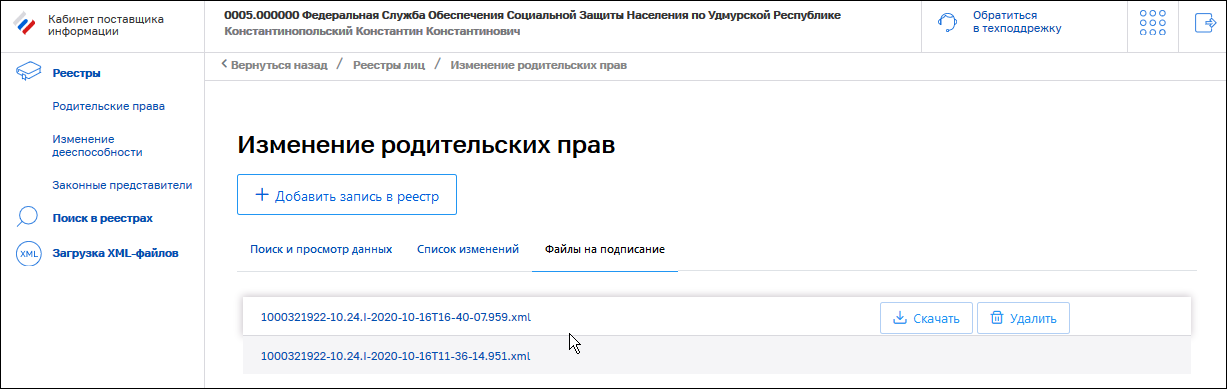 139 – Закладка «Файлы на подписание». Список фалов на подписание. Кнопки «Скачать» и «Удалить»Сохранить выгруженный файл, указав место его сохранения на носителе данных или доступном сетевом ресурсе.Для удаления файла с данными о событиях нужно выполнить следующие действия:Отметить подготовленный файл для удаления, проставив галочку в чек-боксе у имени файла.Нажать кнопку «Удалить».В результате выбранный файл будет удален.Поиск, просмотр, удаление, изменение данных выбранного реестра в КПИПорядок действий:Выбрать нужный реестр в разделе «Реестры» КПИ. На рисунке выбран реестр «Родительские права».На закладке «Поиск и просмотр данных» (рис. 140) заполнить СНИЛС лица, сведения о событиях с участием которого следует отобрать.При необходимости выбрать или изменить значения фильтров «Состояние записи», «Период внесения данных»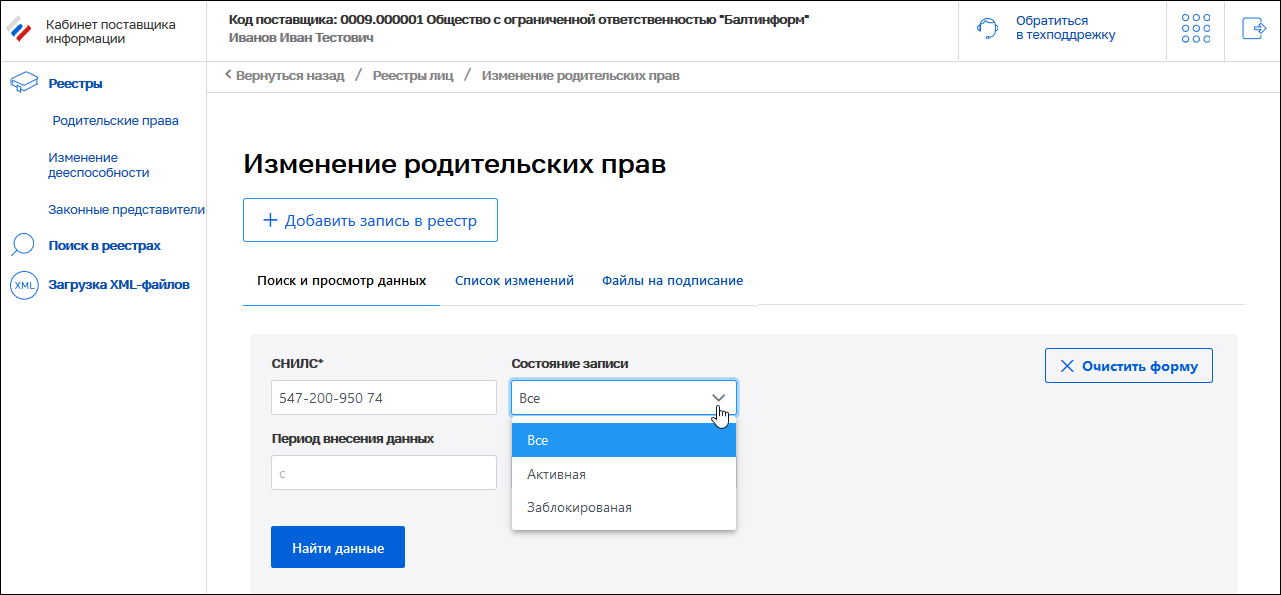 140 – Реестр «Родительские права». Закладка «Поиск и просмотр данных» Для очистки ошибочно внесенных поисковых параметров следует нажать кнопку «Очистить форму».Для поиска и отображения данных, соответствующих заданным параметрам, нажать кнопку «Найти данные».В результате будут отобраны записи, отвечающие заданным критериям поиска. На рисунке 141 показан пример результата поиска необходимых записей по введенным параметрам. Порядок сортировки записей может быть изменен путем клика левой клавишей мыши на заголовок столбца, по которому должна быть осуществлена сортировка.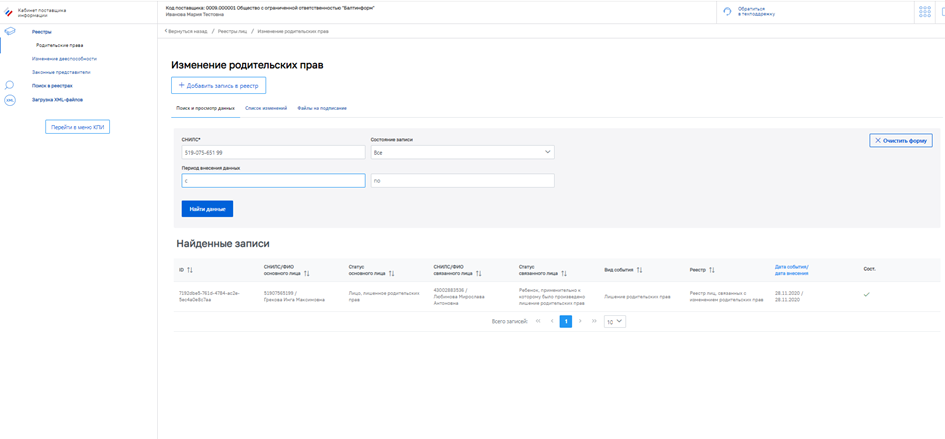 141 – Пример результата поискаДля просмотра подробных сведений о каком-либо событии надо выполнить щелчок на интересующей записи. В результате откроется форма просмотра, заполненная подробными сведениями о событии в режиме «только для чтения» (рис. 142).	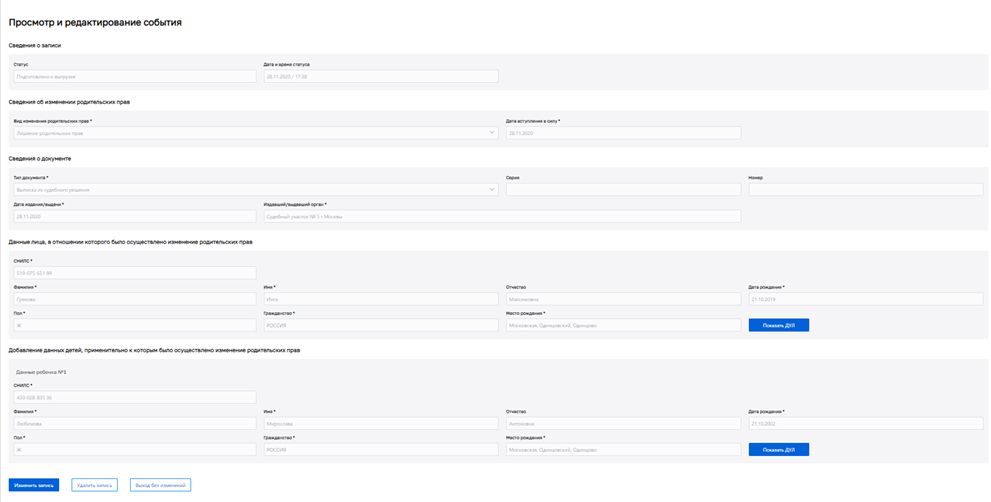 142 – Форма просмотра сведений о событии в режиме «только для чтения»Для окончания просмотра подробных сведений о событии нажать кнопку «Выход без изменений».	Для удаления события нажать кнопку «Удалить запись». В результате на экран будет выведено предупреждение об предстоящем удалении записи о событии с выбором варианта действий (Да/Нет). Подтвердить удаление путем использования кнопки «Да» на предупреждении об удалении. Для изменения события нажать кнопку «Изменить запись». Откроется форма редактирования данных, заполненная данными о событии, с возможностью редактирования доступных для изменения данных.Данные, запрещенные для изменения, отображены в режиме «только для чтения». Запрещенные для редактирования данные (событие с ошибочно внесенными данными перечисленных типов может быть только удалено и внесено заново):поле «Дата внесения в блоке «Сведения о записи»;поле «Вид изменения права»;все блоки с данными физических лиц (выбранных по СНИЛС).Отредактировать ошибочно внесенные данные, доступные для изменения.Для сохранения внесенных изменений нажать кнопку «Сохранить изменения». В список изменений выбранного реестра будет внесена изменяющая запись о событии.Для отмены внесенных изменений нажать кнопку «Отменить изменения». Изменения, внесенные пользователем, не будут сохранены.Поиск, просмотр, удаление, изменение данных любого из трех реестров в КПИПорядок действий:Выбрать раздел «Поиск в Реестрах» в меню «Реестры» КПИ. Откроется ЭФ «Поиск в Реестрах» (рис. 143).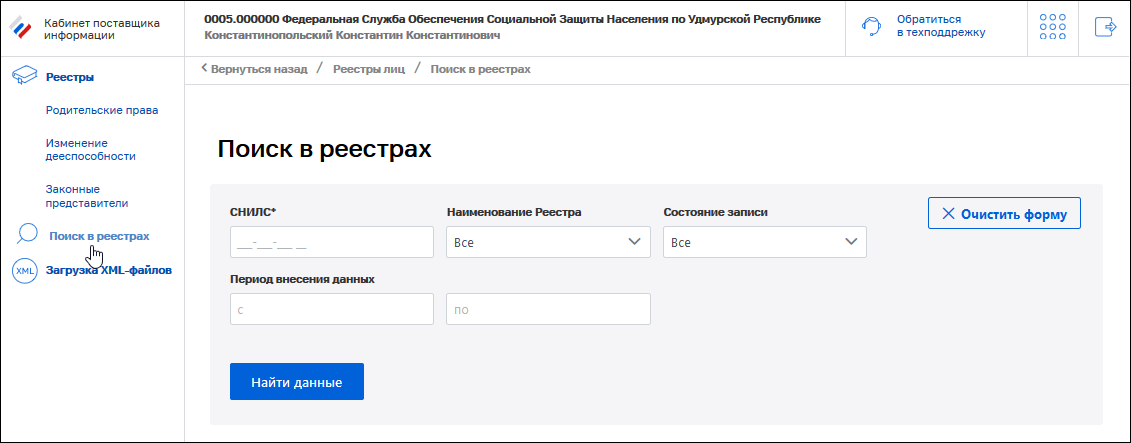 143 – ЭФ «Поиск в Реестрах»Выбрать интересующий реестр в поле «Наименование Реестра», либо выбрать в этом поле значение «Все» (рис. 144).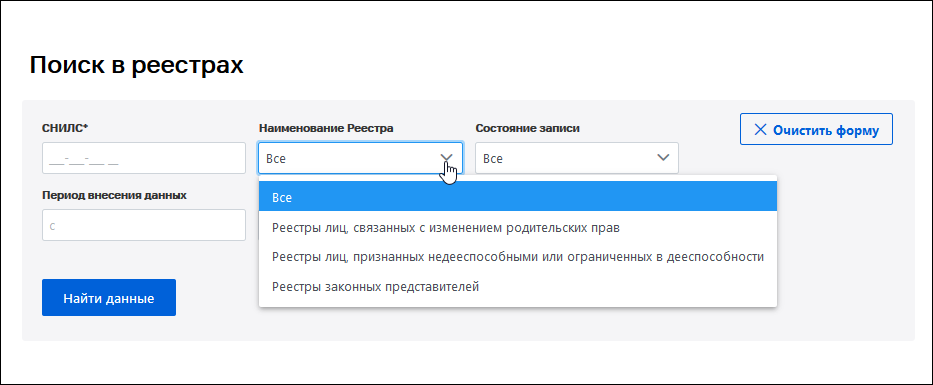 144 – Список значений фильтра «Наименование Реестра»Заполнить СНИЛС лица, сведения о событиях с участием которого следует отобрать.При необходимости выбрать или изменить значения фильтров «Состояние записи», «Период внесения данных» (рис. 145).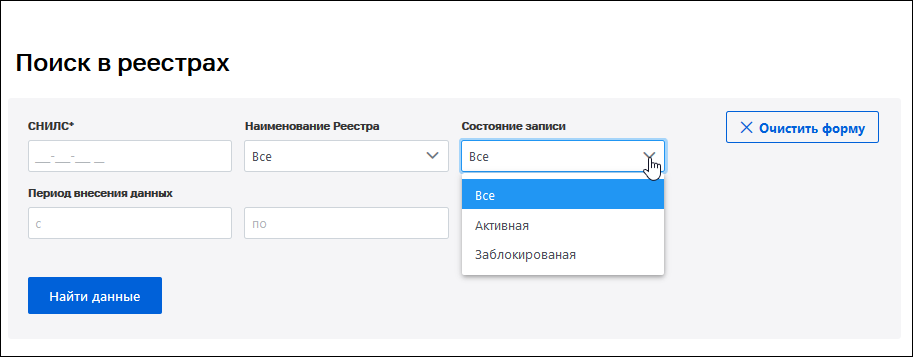 145 – Список значений фильтра «Состояние записей»Для очистки ошибочно внесенных данных нужно нажать кнопку «Очистить форму».	Для поиска и отображение данных, соответствующих заданным параметрам, нажать кнопку «Найти данные». На рисунке 146 показан пример результата поиска необходимых записей по введенным параметрам. Порядок сортировки записей может быть изменен путем клика левой клавишей мыши на заголовок столбца, по которому должна быть осуществлена сортировка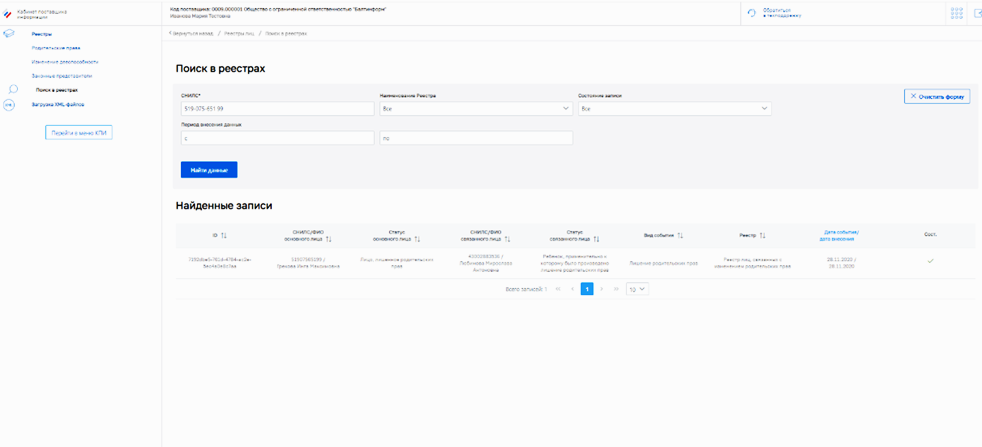 146 – Пример результата поиска по всем реестрамДля просмотра подробных сведений о каком-либо событии из списка, для редактирования или удаления события надо выполнить действия, описанные в п. 4.4.1.2 (шаги 5-8).Загрузка данных для наполнения Реестров из XML-файловДля загрузки данных для наполнения реестров из XML-файлов необходимо выполнить следующие действия:Выбрать раздел «Загрузка XML-файлов» в меню «Реестры» КПИ.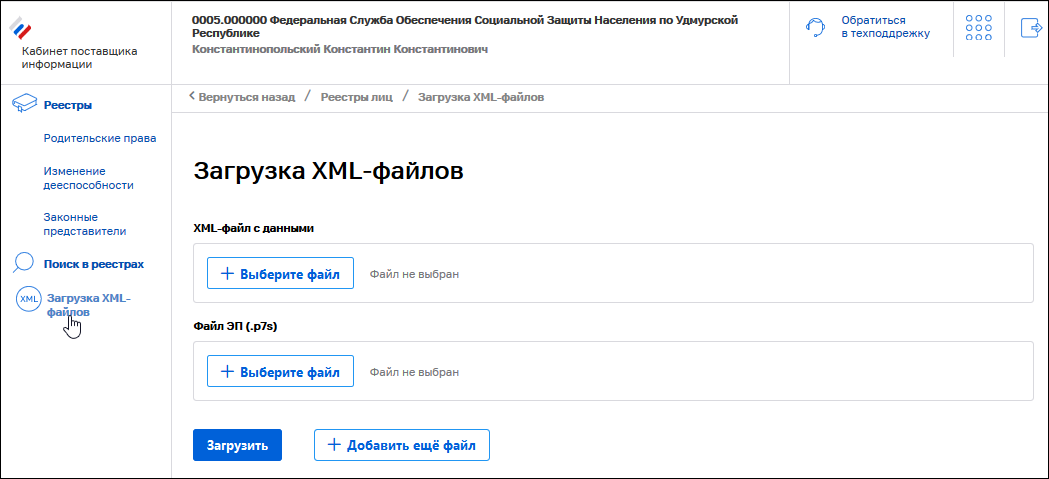 147 – Раздел «Загрузка XML-файлов»В блоке «XML-файл с данными» нажать кнопку «Выберите файл». В открывшемся окне указать путь к размещению файла с данными.Далее в блоке «Файл ЭП («.p7s») нажать кнопку «Выберите файл». В открывшемся окне указать путь к размещению файла электронной подписи.Для загрузки выбранных файлов нажать кнопку «Загрузить». Таким образом может быть загружен любой XML - файл установленного типа и структуры, вне зависимости от источника его формирования.Контроль данных и исправления ошибок в Списке измененийЗаписи списка изменений предназначены для добавления, редактирования, удаления записей реестров. После передачи в реестры каждая запись списка изменений, в зависимости от своего типа (добавляющая, изменяющая, удаляющая) приводит к одному из указанных действий в реестрах, в отношении соответствующего события.Порядок действий:Выбрать нужный реестр в разделе «Реестры» КПИ.Перейти на вкладку «Список изменений». Будет открыта ЭФ «Список изменений» выбранного реестра. 	Для отбора нужных записей поставить отметки у требуемых наименований статусов записей и нажать кнопку «Поиск».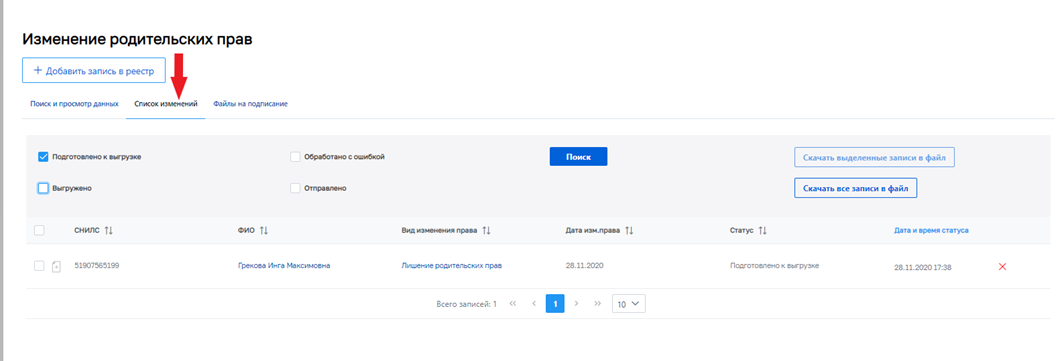 148 – ЭФ «Список изменений»В результате будет выведен список записей, со статусами, соответствующими заданным фильтрам.	Для удаления ошибочно внесенной записи следует нажать «красный крестик» справа от записи, которую следует удалить. Будет выведено предупреждение об предстоящем удалении записи о событии с выбором варианта действий (Да/Нет). Для подтверждения удаления надо нажать кнопку «Да».	Для просмотра подробных сведений о каком-либо событии из списка, для редактирования или удаления события надо выполнить действия, описанные в п. 4.4.1.2 (шаги 5-8). настоящего документа. В отличие от уже внесенных в Реестры записей, для добавляющей событие записи в списке изменений разрешено редактирование всех данных. Редактирование (изменение) удаляющей событие записи запрещено, такая запись может быть только удалена.Аварийные ситуацииПо всем сведениям об отказах, сбоях, аварийных ситуациях, изменениях параметров объекта автоматизации, проводимых корректировках документации и программных средств, наладке технических средств, необходимо завести заявку в support@101.pfr.ru. В теме обращения должно быть обязательно указано ключевое слово «ЕГИССО».Лист регистрации измененийУТВЕРЖДАЮУТВЕРЖДАЮУТВЕРЖДАЮГенеральный директор ООО «Организационно-технологические решения 2000»Генеральный директор ООО «Организационно-технологические решения 2000»__________________ М.П. «___» ____________ 2021 г.__________________ С.Ю. МанохинМ.П. «___» ____________ 2021 г.__________________ С.Ю. МанохинМ.П. «___» ____________ 2021 г.Единая государственная информационная система социального обеспеченияЕдиная государственная информационная система социального обеспеченияЕдиная государственная информационная система социального обеспеченияРуководство пользователя кабинета поставщика информацииРуководство пользователя кабинета поставщика информацииРуководство пользователя кабинета поставщика информацииЛист утвержденияЛист утвержденияЛист утвержденияКод документа:Код документа:Код документа:Государственный контракт № 202-15 от 16.06.2020Государственный контракт № 202-15 от 16.06.2020Государственный контракт № 202-15 от 16.06.2020СОГЛАСОВАНОСОГЛАСОВАНОСОГЛАСОВАНОСОГЛАСОВАНОНачальник Департамента информационных технологийНачальник Департамента информационных технологийДиректор Дирекции продуктов и программДиректор Дирекции продуктов и программ_______________ А.В. Кожевников_______________ А.В. Кожевников____________________ А.В. Кутищев____________________ А.В. КутищевНачальник Департамента  организации и контроля инвестиционных процессовНачальник Департамента  организации и контроля инвестиционных процессовРуководитель проектаРуководитель проекта__________________ А.С. Андреев__________________ А.С. Андреев_______________ Д.К. Снитковский_______________ Д.К. СнитковскийЗаместитель начальника Департамента федеральных государственных проектовЗаместитель начальника Департамента федеральных государственных проектов____________________ Е.В. Бусурина____________________ Е.В. БусуринаЗаместитель начальника Департамента информационных технологийЗаместитель начальника Департамента информационных технологий_______________ В.Ю Малиновский_______________ В.Ю МалиновскийНачальник Департамента социальных выплатНачальник Департамента социальных выплат____________________ Г.В. Петров____________________ Г.В. ПетровЗаместитель начальника Департамента по обеспечению информационной безопасностиЗаместитель начальника Департамента по обеспечению информационной безопасности____________________ М.В. Садов____________________ М.В. СадовЗаместитель начальника Департамента организации назначения и выплаты пенсийЗаместитель начальника Департамента организации назначения и выплаты пенсий_______________ Н.Н. Сычева_______________ Н.Н. СычеваЗаместитель начальника Департамента вычислительной инфраструктуры и систем связиЗаместитель начальника Департамента вычислительной инфраструктуры и систем связи_______________ Д.Г. Зубарев_______________ Д.Г. ЗубаревПервый заместитель директора Межрегионального информационного центра Пенсионного фонда Российской ФедерацииПервый заместитель директора Межрегионального информационного центра Пенсионного фонда Российской Федерации____________________ С.Ю. Гоцуцов____________________ С.Ю. ГоцуцовНачальник отдела ведения проектной и тендерной документации Департамента информационных технологийНачальник отдела ведения проектной и тендерной документации Департамента информационных технологий____________________ М.С. Петрова____________________ М.С. ПетроваУТВЕРЖДЕНУТВЕРЖДЕНЕдиная государственная информационная система социального обеспеченияЕдиная государственная информационная система социального обеспеченияРуководство пользователя
кабинета поставщика информацииРуководство пользователя
кабинета поставщика информацииЛистов: 129Листов: 129№ п/пТермин/сокращениеОпределение/расшифровкаXMLРасширяемый язык разметки (англ. eXtensible Markup LanguageАРМ пользователяАвтоматизированное рабочее место пользователяЕГИССОЕдиная государственная информационная система социального обеспеченияЕСИАЕдиная система идентификации и аутентификацииКБККод бюджетной классификацииКОНМСЗКабинет органа, назначающего меры социальной поддержкиКПИКабинет поставщика информацииКриптопровайдерНезависимый модуль, позволяющий осуществлять криптографические операцииЛМСЗ(П)Локальные меры социальной защиты (поддержки) Поставщика информации ЕГИССОМСЗ(П)Мера социальной защиты (поддержки)НПАНормативно-правовой актОграничивающая мераМСЗ(П), которая ограничивает назначение ЛМСЗ, связанной с нейОИВОрганы исполнительной властиОКТМООбщероссийский классификатор территорий муниципальных образованийОНМСЗОрганизация, назначающая МСЗ(П)ПИ, Поставщик информацииОИВ или подведомственная ему организация, осуществляющий учет информации о получателях и фактах назначения МСЗ(П), предоставляемых за счет средств федерального бюджета, бюджетов субъектов Российской Федерации и местных бюджетов и фактах их назначения получателямПОЗПодсистема обработки запросов ЕГИССОПолучатель МСЗ(П)Физическое лицо, проживающее на территории Российской Федерации, имеющее право на меры социальной защиты (поддержки)Пользователь ЕГИССОРаботники организаций сектора государственного управления, которым предоставлены полномочия по работе в ЕГИССО, на выполнение определенных функций по обработке определенной информации в соответствии с их ролью в бизнес-процессе организацииПорталПодсистема «Портал ЕГИССО»Протокол TLSСтандартизированные криптографические протоколы, обеспечивающие защищённую передачу данных между узлами в сети Интернет (англ. Transport Layer Security – защищённый транспортный узел)ПСДПодсистема сбора данных ЕГИССОПУВПодсистема установления и выплат мер социальной защиты (поддержки)РЗПРеестр законных представителейРЛИРПРеестр лиц, связанных с изменением родительских правСистемаЕдиная государственная информационная система социального обеспеченияСНИЛССтраховой номер индивидуального лицевого счета в системе обязательного пенсионного страхования РФТочка присутствияМесто, где гражданин может получить МСЗ(П)Участник ЕГИССОУчастники информационного взаимодействия:поставщики информации в ЕГИССО;организации, назначающие МСЗ(П);ОИВ – потребители данных аналитической отчетности;граждане, получатели МСЗ(П) – потребители сведений об истории назначений МСЗ(П);оператор ЕГИССО;оператор инфраструктуры ЕГИССОЭФЭлектронная формаНаименование ролиОписание ролиОператор сведений о прожиточном минимумеРоль, присваиваемая поставщику информации в Реестре участников, осуществляющего внесение сведений в КПИ о прожиточном минимуме в субъектеПользователь Кабинета поставщика информацииРоль, присваиваемая уполномоченному сотруднику поставщика информации. Доступные функции:ведение реестров: МСЗ, организаций, фактов назначения МСЗ, заявок на ОНМСЗ, точек присутствия ОНМСЗ, изменения родительских прав, изменения дееспособности, изменения законных представителей;работа со списком лиц, подлежащих обеспечению жильем;просмотр справочников НСИНаименование поляОписаниеКод локальной МСЗВ случае наличия указывается код (идентификатор) локальной меры, присвоенный данной мере в системе учета поставщика информации. В поле можно вводить любые символыНаименование локальной МСЗУказывается наименование локальной меры, которая указана в НПА, на основании которого создается мераКБКРазмер поля и правила заполнения разрядов соответствует правилам ведения кодов Классификации расходов бюджетов в соответствии с приказом Минфина России от 01.07.2013 N 65н (ред. от 02.11.2017). Более подробную информацию по заполнению данного поля можно найти в документе «Инструкция КБК» на сайте ЕГИССО в разделе «Методические рекомендации»Блок «Срок действия»Блок «Срок действия»Начало действияУказывается дата, с начала которой, возможно назначать новую меру получателям. Берется из НПА, на основании которого, создается новая мераОкончание действияУказывается дата окончания периода, в течение которого, возможно назначение меры получателям. Берется из НПА, на основании которого, создается новая мера. Например, выплаты материнского капиталаПериодичностьВыбирается одно из значений выпадающего списка. Если новая мера требует указания нового значения периодичности, то, необходимо завести заявку и направить в службу поддержкиБлок «Классификация меры»Блок «Классификация меры»Раздел классификатораУказывается одно из значений раздела классификатора. Поиск осуществляется по введенным цифрам кода раздела или части наименования раздела. С классификатором можно ознакомиться на сайте ЕГИССО в разделе "Классификатор мер социальной защиты"Вид мерыУказывается код меры из классификатора мер социальной защиты. Поиск осуществляется по введенным цифрам кода меры или части наименования меры.  С классификатором можно ознакомиться на сайте ЕГИССО в разделе "Классификатор мер социальной защиты"Признак семейной мерыЕсли применимо, выбирается одной из двух значений: «Семейная мера» или «Мера по домохозяйствам»Блок «Финансирование»Блок «Финансирование»Уровень финансированияЗаполняется доли финансирования в процентах в соответствующих полях уровней финансирования. Учесть, что суммарное значение долей должно быть равно 100Расчетная сумма/Методика расчета размера назначенияВ данном поле приводится информация о содержании меры, на которое может рассчитывать получатель в случае назначения меры, указывается: либо фиксированная сумма, предоставляемая в рамках МСЗ, либо формула(методика) расчета суммы, либо ссылка на раздел документа (с указанием номера, даты, названия) с описанием содержания мерыФорма предоставленияВыбирается одно из значений выпадающего списка. Если новая мера предоставляется в форме, которая не представлена в справочнике, то, необходимо завести заявку и направить в службу поддержкиНаименование поляОписаниеОснованиеВ свободной форме указываются варианты оснований получения МСЗ(П), такие как:обращение в ОНМСЗ с заявлением и необходимыми документами;решение органа исполнительной власти;наступление жизненного события;и т.д.УсловиеУказывается краткое содержимое условий предоставления МСЗ(П) из НПА, или формулирует жизненное событиеСпособСпособ обращения за получением ЛМСЗ(П). Возможен выбор множественных значений. Значения выбираются из справочника «Способы обращения»Форма обращения за МСЗФорма обращения за получением ЛМСЗ(П). Возможен множественный выбор значенийФорма получения результатов МСЗФорма получения результата МСЗ. Возможен множественный выбор значенийНаименование поляОписаниеШагУказывается порядковый номер шага (1,2,3...)Краткое описаниеУказывается краткое описание действия, которое, необходимо совершить пользователюОписаниеУказывается полное описание действий, совершаемых на данном этапе получения услугиНаименование поляОписаниеКатегория по КМСЗУказывается одна из категорий классификатора мер социальной защиты. Поиск осуществляется по введенным цифрам кода категории или части наименования категории.  С классификатором можно ознакомиться на сайте ЕГИССО в разделе "Классификатор мер социальной защиты"Выбрать существующую категориюВыставленный флаг позволяет выбрать из ранее загруженных локальных категорий, привязанных к выбранной категории по КМСЗВвести новую категориюВыставленный флаг позволяет ввести данные новой локальной категорииКодВ случае наличия указывается код (идентификатор) локальной категории получателя, присвоенный данной категории в системе учета поставщика информации. В поле можно вводить любые символыНаименованиеУказывается наименование локальной категории, которая указана в НПА, на основании которого создается мераНаименование поляОписаниеОрган, принявший НПАВводится полное наименование органа, принявшего НПА. Наименование следует вводить без сокращенийНомерУказывается номер документа, на основании которого заводится новая мераДата принятияУказывается дата принятия НПАНаименованиеУказывается полное наименование закона\постановления или иного документа, на основании которого заводится новая мераСсылкаВводится ссылка на текст НПА в сети интернетНаименование поляОписаниеБлок «Данные организации»Блок «Данные организации»ТипВыбирается одно из двух значений: «Юридическое лицо» или «Индивидуальный предприниматель»НаименованиеУказывается полное наименование организации, предоставляющих МСЗ населению, без сокращенийИННУказывается ИНН организацииКППУказывается КПП организации – только для юридических лицОГРНУказывается ОГРН организации – только для юридических лицФактический адресУказывается полный адрес фактического расположения организацииE-mailУказывается E-mail, на который организации можно направлять электронные письмаАдрес сайтаУказывается актуальный электронный адрес сайта организацииКонтактная информацияОфициальные контакты организации (номера телефонов)Блок «Документ, подтверждающий статус организации»Блок «Документ, подтверждающий статус организации»ТипВыбирается одно из двух значений: «Лист записи ЕГРЮЛ» или «Свидетельство о регистрации ЮЛ»Серия свидетельстваУказывается серия свидетельства – только для юридических лицНомер свидетельстваУказывается номер свидетельства – только для юридических лицНомер ГРНУказывается номер ГРНДата выдачиУказывается дата выдачиКем выданУказывается кем выданБлок «Предоставляемые ЛМСЗ»Блок «Предоставляемые ЛМСЗ»Предоставляемые ЛМСЗВыбрать из списка локальные меры, которые предоставляет данная организация. Для каждой меры указать период предоставления с помощью действия «Редактировать»Блок «Точки присутствия»Форма для заполнения открывается с помощью кнопки «Добавить»Блок «Точки присутствия»Форма для заполнения открывается с помощью кнопки «Добавить»НаименованиеУказывается полное наименование точки присутствияАдресАдрес точки присутствия указывается следующим образом: Индекс, Регион, Район, Населенный пункт, Улица, Номер домаЭлектронная почтаЭлектронная почта точки присутствияКонтактная информацияОфициальные контакты точки присутствия (номера телефонов)Условия приема гражданУказываются условия приема гражданВремя работыУказывается время работыШиротаКоординаты широты точки присутствияДолготаКоординаты долготы точки присутствияБлок «Документы-основания предоставления МСЗ»Форма для заполнения открывается с помощью кнопки «Добавить»Блок «Документы-основания предоставления МСЗ»Форма для заполнения открывается с помощью кнопки «Добавить»НаименованиеУказывается полное наименование документаНомерУказывается номер документаНаименование ОГВ, утвердившего документУказывается полное наименование органа, который заключил договор\контракт с организациейНаименование поляОписаниеВкладка «Данные назначения»Вкладка «Данные назначения»Блок «Сведения о получателе»В данном блоке указываются сведения о лице, которое непосредственно будет получать денежные средства или материальные ценности в случае, если законодательством предусмотрено назначение меры группе лиц, например, малоимущей семье, или в случае невозможности получения меры лицом, являющимся основанием для назначения меры, например, пособие по рождению ребенка или по потере кормильцаВкладка «Основные сведения о получателе»Вкладка «Основные сведения о получателе»СНИЛССНИЛС получателяФамилияФамилия получателя МСЗФамилия при рожденииЗаполняется, если фамилия получателя менялась, например, после замужестваИмяИмя получателя МСЗОтчествоОтчество получателя МСЗПолГендерная принадлежность получателяДата рожденияДата рождения получателя либо вводом с клавиатуры с разделителем точка, либо выбирается с помощью формы-календаряВкладка «Дополнительные сведения»Вкладка «Дополнительные сведения»ГражданствоГражданство получателя МСЗ. Поиск осуществляется по введенным символамМесто рожденияИнформация о месте рождения получателяКонтактный телефонНомер телефона, по которому можно связаться с получателем МСЗДанные документа-основания пребывания или проживания в РФЗаполняется, если получателем МСЗ является нерезидент РФВид документаВыбирается одно из значений выпадающего списка, например, паспорт РФСерияСерия документаНомерНомер документаДата выдачиДата выдачи документаКем выданНаименование органа, выдавшего документ, в точности с написанием данного органа в документеВкладка «Сведения об адресе»Заполняется один или несколько адресов:адрес места проживания;адрес места пребывания;адрес фактического проживания.Форма для заполнения открывается при установки флажка «Использовать адрес»СтранаВыбирается страна проживания из справочника стран мираПочтовый индексПочтовый индекс адреса проживанияРегионНаименование региона проживания. Наименование указывается полное без сокращенийРайонНаименование района проживания. Наименование указывается полное без сокращенийНаселенный пунктНаименование населенного пункта проживания. Наименование указывается полное без сокращенийУлицаНаименование улицы проживания. Наименование указывается полное без сокращенийДомНомер дома проживанияКорпусКорпус дома проживанияКвартираНомер квартиры проживанияБлок «Сведения о лицах, являющихся основанием для назначения меры»Данный блок заполняется в случае, если лицо, являющиеся основанием для назначения меры не является получателем денежных или материальных средств по мере, или данных лиц больше одного. Заполняется аналогично данным о получателеБлок «Сведения о МСЗ»Блок «Сведения о МСЗ»ОНМСЗВыбирается ОНМСЗ из загруженных ранее в реестр участниковМСЗВыбирается одна из загруженных ранее МСЗ в реестр МСЗ. Поиск осуществляется в отдельной форме по коду МСЗ и наименованию ЛМСЗ.Результаты поиска содержат информацию:Действие;Код МСЗ;Наименование МСЗ;КБККатегория получателяЛокальная категория получателя, которому назначается мераБлок «Сведения о сроках назначения»Блок «Сведения о сроках назначения»Дата принятия решения о назначенииДата принятия решения о назначении мерыДата началаДата начала выплат, начислений, услуг и т.п. так как, например, начисления могут быть начаты в следующем месяце или отпуск предоставлен через полгодаДата окончанияДата окончания выплат, начислений, услуг и т.п. если это предусмотрено, например, пособие по уходу за ребенкомБлок «Сведения о назначении»Блок «Сведения о назначении»Форма предоставленияВыбирается одно из значений справочника форм предоставления выпадающего списка. В случае отсутствия требуемой формы, следует написать заявку в службу поддержки ПФРСуммаЗаполняется в случае денежной формы предоставления. В иных случаях заполняются поля размера, единицы измерения, содержание и др.Для не денежных форм предоставления дополнительно указывается сумма-эквивалент –сумма в рублях, которую планируется затратить на предоставление конкретному получателю натуральной помощи, услуги, льготыНаименование поляОписаниеНаименованиеНаименование документов, на основании которых возможно назначение меры или назначении получателя по данной мере. К таким документам относятся различные справки об инвалидности, составе семьи, о доходах, свидетельства о рождении, смерти и т.п. Является обязательным к заполнениюСерияСерия документа, если в нем присутствуют подобные данныеНомерНомер документа, если в нем присутствуют подобные данныеДата выдачиДата выдачи документа. Является обязательным к заполнениюКем выданПолное наименование (без сокращений) организации, выдавшей данный документ. Является обязательным к заполнениюСрок действия сДата начала действия документа. В случае отсутствия подобных данных в документе, то указывается дата выдачи. Является обязательным к заполнениюпоДата окончания действия документа, если подобные данные присутствуют в документеНаименование поляОписаниеФорма «Прекращение в связи с перерасчетом назначения»Дата окончания действияНовая дата окончания действия факта назначения должна быть меньше предыдущей датыФорма «Прекращение в связи с возникновением неправомочности назначения при назначении связанной МСЗ»Дата окончания действияНовая дата окончания действия факта назначения должна быть меньше предыдущей датыФорма «Изменение размера назначения при перерасчете за прошлые периоды»Размер назначенияФорма «Изменение размера назначения и даты окончания действия при перерасчете за прошлые периоды по причине смерти или переезда получателя»Размер назначенияДата окончания действияНовая дата окончания действия факта назначения должна быть меньше предыдущей датыФорма «Изменение в связи с выявлением ошибки в ранее загруженном факте назначения»Форма содержит поля аналогичные полям с формы добавления нового факта назначения МСЗ. См. Добавление нового факта назначения МСЗФорма «Удаление дублирующихся записей»Форма «Удаление ошибочно загруженных записей»Наименование поляОписаниеКод МСЗКод типовой МСЗ из КМСЗ. Поиск осуществляется по коду и наименованию. Отображаются только те типовые МСЗ, которые привязаны к данному поставщику в Реестре участников.Пользователь должен иметь возможность выбрать одну записьКатегория по КМСЗКод типовой категории получателя МСЗ из КМСЗ. Поиск осуществляется по коду и наименованию. Отображаются только те категории получателей, которые привязаны выбранной типовой МСЗ из КМСЗ.Пользователь должен иметь возможность выбрать одну записьСНИЛССНИЛС лица, включенного в список/исключенного из спискаФамилияФИО лица, включенного в список/исключенного из спискаИмяФИО лица, включенного в список/исключенного из спискаОтчествоФИО лица, включенного в список/исключенного из спискаДата рожденияДата в формате ДД.ММ.ГГГГДата рождения лица, включенного в списокДата включенияДата в формате ДД.ММ.ГГГГДля построения отчета о движении очередиСНИЛС законного представителяСНИЛС представителя лица, включенного в список/исключенного из спискаНаименование органа, принявшего решение о включении в списокОснование включенияДанные значения актуальны в случае, если в поле Категория по КМСЗ указаны категории: Дети-сироты, Дети, оставшиеся без попечения родителей, Лица из числа детей-сирот и детей, оставшихся без попечения родителей. При добавлении новых категорий значения справочника будут расширяться.отсутствие у детей-сирот и детей, оставшихся без попечения родителей, лиц из числа детей-сирот и детей, оставшихся без попечения родителей, жилых помещений по договорам социального найма, нанимателями которых (или членами семьи нанимателя) они являются;отсутствие у детей-сирот и детей, оставшихся без попечения родителей, лиц из числа детей-сирот и детей, оставшихся без попечения родителей, жилых помещений, собственниками которых они являются;признание невозможным проживания детей-сирот и детей, оставшихся без попечения родителей, лиц из числа детей-сирот и детей, оставшихся без попечения родителей, в жилых помещениях по договорам социального найма, нанимателями которых (или членами семьи нанимателя), либо собственниками, которых они являются;признание права на обеспечение жилыми помещениями лиц, которые относились к категории детей-сирот и детей, оставшихся без попечения родителей, лиц из числа детей сирот и детей, оставшихся без попечения родителей, и достигли возраста 23 лет, если они относились к категории детей-сирот и детей, оставшихся без попечения родителей, и в соответствии с законодательством Российской Федерации имели право на внеочередное обеспечение жилыми помещениями по договору социального найма, но в установленном порядке не были поставлены на учет в качестве нуждающихся в улучшении жилищных условий или нуждающихся в жилых помещениях и не реализовали это право по состоянию на 1 января 2013 г. или после 1 января 2013 г. имели право на обеспечение жилыми помещениями из специализированного жилищного фонда по договорам найма специализированных жилых помещений, но не были включены в списокСпособ подачи заявлениялично;законным представителем;доверенным лицом;органами опеки и попечительстваРеквизиты акта о включении в список (дата и номер)НомерДатаДата в формате ДД.ММ.ГГГГДата первичного включения в списокДата в формате ДД.ММ.ГГГГДля построения отчета о движении очередиДата наступления основания предоставления лицу, включенному в список, жилого помещенияДата в формате ДД.ММ.ГГГГОснование предоставления жилого помещения до достижения возраста 18 летВ качестве основания предоставления жилого помещения до достижения возраста 18 лет предлагается рассматривать реквизиты НПА, субъекта РФ (при его наличии), или реквизиты судебного решения о приобретении полной дееспособности до достижения возраста 18 летНаименованиеНомерДатаДата в формате ДД.ММ.ГГГГНаименование поляОписаниеДата исключения из спискаДата в формате ДД.ММ.ГГГГДля построения отчета о движении очередиПричина исключения из спискапредоставление жилых помещений специализированного жилищного фонда по договорам найма специализированных жилых помещений;утрата оснований для предоставления благоустроенных жилых помещений специализированного жилищного фонда по договорам найма специализированных жилых помещений;включение в список в другом субъекте Российской Федерации в связи со сменой места жительства;прекращение гражданства Российской Федерации в связи со сменой места жительства;смерть или объявление умершим в порядке, установленном законодательством Российской ФедерацииОснование исключения из спискареквизиты решения суда об усыновлении (удочерении);идентификатор факта назначения МСЗ по обеспечению жилым помещением;реквизиты заявления об исключении из списка в связи со сменой места жительства;дата и номер актовой записи о смерти или реквизиты решения суда об объявлении умершимНаименованиеНомерДатаДата в формате ДД.ММ.ГГГГРеквизиты акта об исключении из списка (дата и номер)НомерДатаДата в формате ДД.ММ.ГГГГНаименование органа, принявшего решение об исключении из спискаСпособ подачи заявления об исключениилично,законным представителем,доверенным лицом,органами опеки и попечительстваНаименование поляОписаниеБлок «Сведения об ОНМСЗ»Блок «Сведения об ОНМСЗ»Наименование участникаУказывается полное наименование организации, назначающей МСЗ населению, без сокращенийСокращенное наименованиеУказывается сокращенное наименование организации, назначающей МСЗ населениюИННУказывается ИНН организацииКППУказывается КПП организацииОГРНУказывается ОГРН организацииЮридический адресУказывается юридический адрес организацииТерритории предоставления МСЗБлок данных, содержащий перечень выбранных оператором кодов ОКТМО. Обязательно указание хотя бы одного ОКТМОФактический адресУказывается фактический адрес организацииАдрес эл.почты для обращения гражданУказывается адрес эл.почты организации, назначающей МСЗ населениюАдрес веб-сайта ОНМСЗУказывается адрес веб-сайта организации, назначающей МСЗ населениюБлок «Основание внесения изменений в РУ»Блок «Основание внесения изменений в РУ»Номер документаУказывается номер документа, на основании которого заводится заявкаНаименование документаУказывается наименование документа, на основании которого заводится заявкаДата документаУказывается дата документа, на основании которого заводится заявкаНаименование поляОписаниеБлок «Сведения об ОНМСЗ»Блок «Сведения об ОНМСЗ»Код ОНМСЗКод организации, назначающей МСЗ населению (не редактируется)Наименование участникаУказывается изменившееся полное наименование организации, назначающей МСЗ населению, без сокращенийСокращенное наименованиеУказывается изменившееся сокращенное наименование организации, предоставляющей МСЗ населениюИННУказывается изменившийся ИНН организацииКППУказывается изменившийся КПП организацииОГРНУказывается изменившийся ОГРН организацииЮридический адресУказывается изменившийся юридический адрес организацииТерритории предоставления МСЗБлок данных, содержащий обновленный перечень кодов ОКТМОФактический адресУказывается изменившийся фактический адрес организацииАдрес эл.почты для обращения гражданУказывается изменившийся адрес эл.почты организации, назначающей МСЗ населениюАдрес веб-сайта ОНМСЗУказывается изменившийся адрес веб-сайта организации, назначающей МСЗ населениюБлок «Основание внесения изменений в РУ»Блок «Основание внесения изменений в РУ»Номер документаУказывается номер документа, на основании которого заводится заявкаНаименование документаУказывается наименование документа, на основании которого заводится заявкаДата документаУказывается дата документа, на основании которого заводится заявкаНаименование поляОписаниеБлок «Сведения об ОНМСЗ»Блок «Сведения об ОНМСЗ»Код ОНМСЗКод организации, назначающей МСЗ населению (выбирается из предложенного списка)Блок «Основание внесения изменений в РУ»Блок «Основание внесения изменений в РУ»Номер документаУказывается номер документа, на основании которого заводится заявкаНаименование документаУказывается наименование документа, на основании которого заводится заявкаДата документаУказывается дата документа, на основании которого заводится заявкаНаименование поляОписаниеЛокальная МСЗВыбирается одно из значений выпадающего списка. Поиск осуществляется по части наименования мерыОграничивающая МСЗКод меры из классификатора мер социальной защиты. С классификатором можно ознакомиться на сайте ПФР в разделе ЕГИССОДата начала действия ограниченияДата, с начала которой начинает действовать ограничение. Берется из НПА, на основании которого создается связкаДата окончания действия ограниченияДата окончания периода действия ограниченияНаименование поляОписаниеТерриторияУказывается значение кода и наименование территории из справочника ОКТМО. Список доступных для выбора значений, определяется на этапе регистрации поставщика информации в ЕГИССОГодУказывается годКварталУказывается квартал. Возможные значения от 1 до 4ВсеУказывается сумма прожиточного минимума для категории «Всё население»ТрудУказывается сумма прожиточного минимума для категории «Трудоспособное население»ПенсионерыУказывается сумма прожиточного минимума для категории «Пенсионеры»ДетиУказывается сумма прожиточного минимума для категории «Дети»НПАУказывается наименование документа, регламентирующего сумму прожиточного минимумаСтатус версииУказывается статус публикации записи справочника прожиточных минимумов№Наименование поля/элементаОбязательностьзаполненияПравила заполненияВид изменения права+Заполняется пользователем путем выбора из справочника.Предъявляемый для каждого из реестров перечень видов изменения права ограничивается видами изменения, применяемыми только для выбранного реестраДата вступления в силу+Дата, начиная с которой вступает в силу изменение права (формат: ДД.ММ.ГГГГ).Заполняется пользователем вручную. №Наименование поля/элементаОбязательностьзаполненияПравила заполненияТип документа+Заполняется пользователем путем выбора из справочника.Предъявляемый для каждого из видов изменения права перечень типов документа ограничивается только применимыми для него типами документаСерия–Заполняется пользователем вручную.Номер–Заполняется пользователем вручную.Дата издания/выдачи+Заполняется пользователем вручную.Формат даты: (ДД.ММ.ГГГГ)Издавший/выдавший орган+Заполняется пользователем вручную.Срок полномочий законного представителя, согласно документу–Внимание! Используется только для Реестра законных представителей (РЗП).Вносится дата, до которой длятся полномочия или же устанавливается отметка в чек-бокс «Бессрочно» (установка отметки в указанный чек-бокс запрещает внесение даты полномочий).№Наименование поля/элементаОбязательностьзаполненияПравила заполненияСНИЛС+Заполняется пользователем вручную или автоматически при использовании поиска по ФИО/ДУЛ. Формат СНИЛСФамилия+Указывается из СПГ, автоматическиИмя+Указывается из СПГ, автоматическиОтчество–Указывается из СПГ, автоматическиДата рождения+Указывается из СПГ, автоматически.Пол+Указывается из СПГ, автоматическиГражданство+Указывается из СПГ, автоматически№ 
версии документаДата 
измененияАвтор 
измененийИзменения